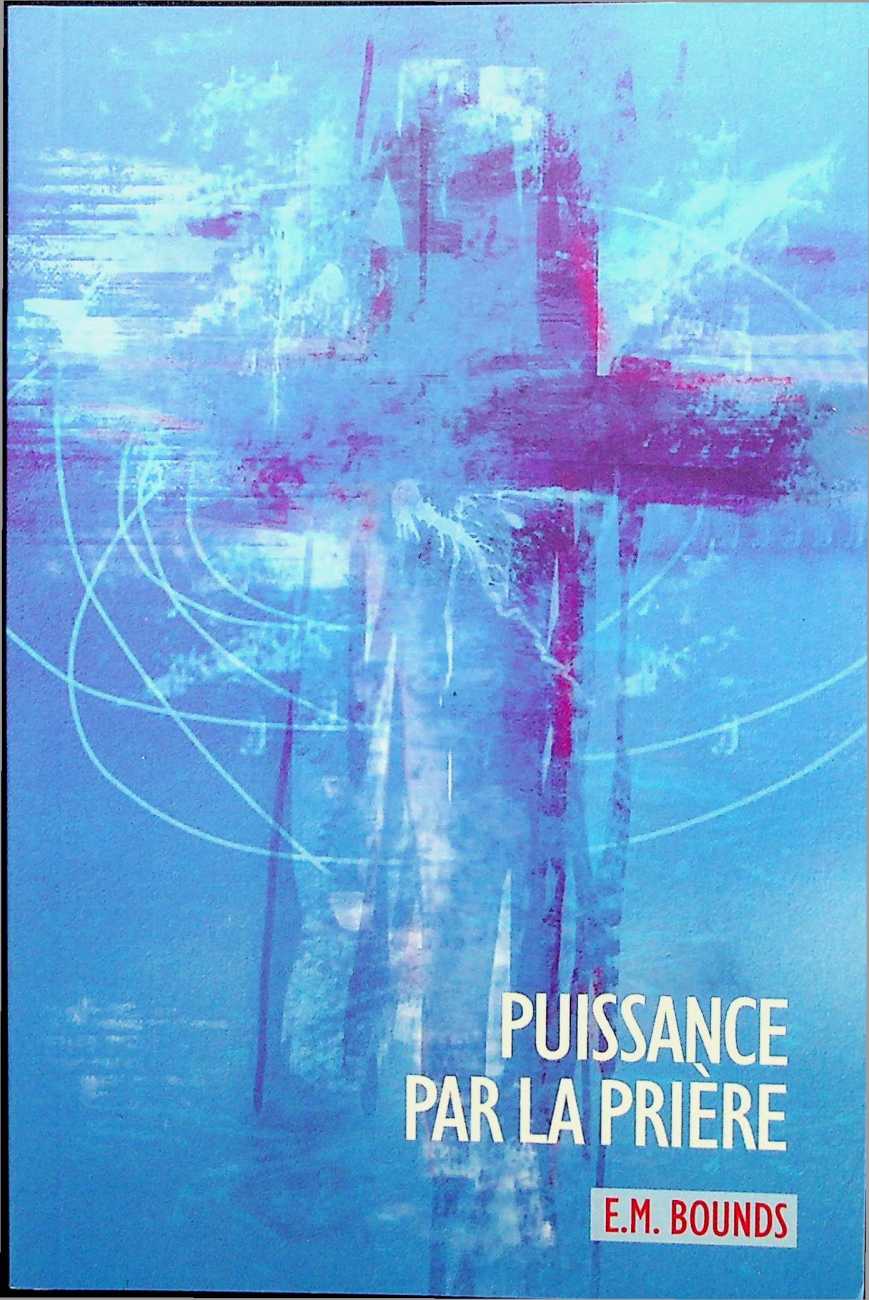 EDWARD McKENDREE BOUNDSPuissancepard .LA rRIERETraduction libre par J.B.A.B.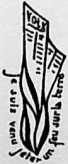 Editions du C.C.B.P.La Maison de l’Evangile19, avenue Louis MazetF 46500 - GH AM ATTéléphone : 06.65.33.10.369e ÉditionReconnaissants que cet ouvrage continue de trouver écho dans bien descœurs, nous sommes heureux de vous en présenter une nouvelle édition.Que chacun des lecteurs y trouve un désir accru de communiontoujours plus vraie avec le grand Dieu créateur, connu comme un Pèreà travers l’œuvre du Seigneur Jésus-Christ, acceptée par la foi.Que dans ce temps où la patience de Dieu se manifeste encore en grâcede tant de manières, ces pages encouragent ceux qui , étant déjà aubénéfice d’un si grand salut, en attendent la glorieuse manifestationdans le jeune, les veilles et la prière.« Sentinelle, que dis-tu de la nuit ?Sentinelle que dis-tu de la nuit ?...... Le matin vient et la nuit aussi. »Esaïe 21 : 11-12L’AUTEUR :Edward McKendree Bounds (1835-1913) était unMéthodiste du genre de John Wesley (1703-1791), le grandréformateur anglais. Il a probablement dépassé tous leschrétiens de son temps dans la recherche d’une vie de prièreprofonde. Il a beaucoup écrit sur ce sujet, en ayant connul’expérience vivante.Pendant des années, il pria tous les matins de 4 à 7 ; puisil prit la plume et publia de puissants écrits, non pour se faireun nom ou un gain quelconque, mais par amour pour unmonde stérile et perdu dans ses péchés et du Sauveur, quiveut se faire connaître, dans les Saintes Ecritures.Dans sa jeunesse, il étudia la jurisprudence et fut admis,à vingt-et-un ans, à entrer au Tribunal. Après trois ans dedroit, il prêcha à l’Eglise Méthodiste Episcopalienne. Devenupasteur, il fut, plus tard, écrivain dans le Missouri (USA).Un mot au lecteur chrétienOser me présenter devant une nouvelle journée sans avoirprié, sans avoir cherché la Face de mon Dieu, sans posséderà l'intérieur la puissance de calme de Ta Présence, Seigneur,quelle folie !D ’un autre côté, m "appuyer sur mon temps passé fidèlement dans la recherche de Dieu dans Sa Parole, croire que cetemps est suffisant, que j’ai une « réserve » de Bonté, d’inspiration, etc., et me présenter sans crainte devant les besoinsde la journée, quelle folie également !Il n'est pas possible de saisir la VIE. La Vraie Vie Chrétienne n "échappe pas à cette règle. La Vie est un échangecontinuel : ma pourriture contre Ta Nature, Seigneur ! C "esttous les jours à continuer, c"est une dépendance éternelle.Comme je respire un bol d’air à la fois, je vis de chaqueseconde de dépendance de mon Dieu. Comme je remangecontinuellement les mêmes choses, assaisonnées de diversesmanières, pour en recevoir les vitamines, les sels minéraux...nécessaires à mon organisme physique, de même je fais manourriture de la Bible, sans chercher forcément à savoir dequelle manière cette nourriture céleste me communique la Viede mon Sauveur (2Pierre 1...). Avec la patience d’une mèreenvers son petit bébé fragile, Dieu m ’ apporte Lui-même, danscette persévérance à bien faire de chaque jour.La grande chose est peut-être de trouver mon équilibrepersonnel entre le temps pris pour cet exercice spirituel etle temps pris pour les nécessités terrestres. Ne jamais êtrerassasié de l’Une comme des autres.La grande chose est peut-être aussi que je ne crois pas avoirreçu quoi que ce soit, et que mon âme entretienne une soifspirituelle constante et croissante pour Celui qui ne déçoitjamais, pour Celui qui, étant la Plénitude de Dieu pour moi,9est toujours prêt à se livrer à moi lorsque je me livre à Lui,sans crainte d’arriver au bout de la révélation.C’est dans cette optique que la prière doit être considérée :un temps qui ne s’arrête jamais parce que mon besoin deChrist est constant, parce que je ne suis jamais « arrivé »au But (pas plus que Paul, dans Philippiens) ; parce que jesuis un « paquet de besoins », parce que la vie chrétiennec’est CHRIST EN PERSONNE, du commencement à la fin.C’est ce qu’affirme Hébreux 12, et toute la Bible, et toutela vie des hommes de Dieu qui m’ont précédé.Ô Seigneur Bien-aimé, sois ma Priorité, de plus en plus,pour avancer et hâter ton Règne béni, à la Gloire du Père.Ma Réalité n’est-elle pas Ta Parole ! 66 livres bibliquespour y demeurer et pour vivre de Jésus-Christ, qui en estinséparable ! Qu’il en soit ainsi, mon Sauveur et mon Dieu !« Si vous demeurez en Moi, et que Mes Paroles demeurenten vous, demandez ce que vous voudrez et cela vous seraaccordé. Si vous portez beaucoup de fruits, c’est ainsi queMon Père sera glorifié et que vous serez Mes disciples. »Evangile de Jean, ch. 15, v.7/8JBABCe livre est à demander aux Editions du C.C.B.P.,La Maison de VEvangile19, avenue Louis MazetF 46500 - GRAMAT (tél. : 05.6533.1036)10INTRODUCTIONpar Georges MULLERFondements sur lesquelsnos prières reçoivent une réponseOuvrons notre Bible au chapitre 7 de l’Evangile selon SaintMatthieu où nous trouvons écrit, dans les versets 7 et 8 :« Demandez et il vous sera donné ; cherchez et voustrouverez ; frappez et l’on vous ouvrira. Car quiconquedemande reçoit, celui qui cherche trouve et l’on ouvre à celuiqui frappe ».La promesse donnée ici par la bouche même de notreprécieux et adorable Seigneur Jésus-Christ en ce qui concernela prière, est aussi pleine, aussi vaste, aussi profonde, et aussiprécieuse que nous pourrions le désirer ; si cela nous avaitété donné, mes bien-aimés en Christ, de pouvoir nous-mêmesfaire une promesse sur ce sujet, je ne sais pas comment nousaurions pu l’élargir davantage que cela nous est donné ici.Cette promesse est donnée à tous ceux qui ont reçu le Saint-Esprit, c’est-à-dire qui sont entrés dans la repentance et lafoi au Sacrifice expiatoire de Dieu le Fils en Croix. (Actes2-32/33).Dans la simplicité d’un enfant, nous devrions chercher ànous saisir de cette Parole ; car c’est cela, la FOI : nous saisirde la Parole de Dieu et recevoir ce que Dieu dit être vrai,.sans poser de questions : se reposer sur elle, et le Lui dire,simplement ! Voilà la prière de foi.Beaucoup de personnes pensent que la foi consiste en dessensations particulièrement profondes. Mais cela est unegrande erreur. Possède la plus grande foi celui qui est le plus11capable, dans une simplicité enfantine, de recevoir la Parolecomme la VERITE même de Dieu et de demeurer sur cetteParole, d’être satisfait par elle et d’être entièrement assuréque Dieu fera exactement ce qu’il dit.Les hommes et les femmes qui sont ainsi capables derecevoir la Parole de Dieu, de se reposer sur elle, ceux-là sontles plus forts dans la foi. Et c’est exactement ce à quoi nousdevons tendre continuellement : être pleinement satisfaitsavec la Parole de Dieu, nous disant à nous-mêmes : « Il ensera ainsi simplement parce que Dieu l’a dit ».Comparons l’Ecriture avec l’EcritureEt maintenant, nous devrions littéralement mettre dansnos cœurs une telle promesse et la presser sur notre sein:omme un bon vieil ami en disant : « Mon Dieu et Père agitiûrement selon cette Parole qui est la sienne : car son Filsunique Jésus l’a donnée comme une promesse à l’Eglise dontIl est Lui-même la Tête ».Toutefois, bien que ces versets soient d’un sens si vaste,si plein, si profond et si précieux, nous avons néanmoins àcomparer l’Ecriture avec l’Ecriture afin que, comme vousle savez, nous puissions obtenir des instructions supplémentaires pour que nos cœurs soient davantage éclairés, que noussoyons davantage établis et que nous puissions voir encoreplus clairement ce que Dieu a en vue au sujet de ce passage.Et cela m’apparaît un moment très important quand, avecune telle promesse, nous comparons par exemple une autreparole concernant la prière, comme celle que nous trouvonsdans l’épître de Jacques où nous lisons, au troisième versetdu quatrième chapitre : « Vous demandez et vous ne recevezpas, parce que vous demandez mal, dans le but de satisfairevos passions ».12Jacques se réfère à des gens qui s’appellent eux-mêmes deschrétiens, des disciples du Seigneur Jésus et qui, cependant,ne priaient pas, comme cela est dit dans la fin du versetprécédent : « Vous avez des querelles et des luttes, et vousne possédez pas parce que vous ne demandez pas ». Il y enavait quelques-uns parmi eux qui ne priaient pas du tout !Et puis, il y en avait d’autres certes qui priaient mais,Ils ne priaient pas de la bonne façon« Vous demandez et vous ne recevez pas parce que vousdemandez mal ». Et maintenant, la question se pose icinaturellement : « Que puis-je comprendre par “demandermal” ? » Je mentionne spécialement ce point parce que, dansmes travaux de pastorat, et parmi les dizaines de milliers dechrétiens dont j’ai pu faire la connaissance dans toutes leparties du monde, j’ai toujours et à nouveau trouvé que 1:plupart, devant ce “demander mal”, comprenait que si l’onn’était pas entièrement libre du péché et sans imperfections,on ne pouvait pas s’attendre à obtenir une réponse à nosjprières parce qu’alors on demandait “mal” ».Cela n’est évidemment pas du tout la signification dujpassage qui nous occupe. Si le sens en était vraiment là, ilest certain qu’aucun chrétien ne recevrait jamais de réponsesâ ses prières : car je ne me suis jamais attendu à trouver,dans aucune partie du monde, des chrétiens qui soient etparfaits, et saints, et vivants en tous points comme le SeigneurJTésus-Christ lorsqu’il était sur la terre.J’ai vécu 52 ans comme disciple du Seigneur, et alors quej”ai rencontré des milliers de saints, de chrétiens bons et mêmeexcellents, je n’en ai pas encore vu un seul qui soit en mêmetemps et parfait et saint comme l’étemel Fils de Dieu lorsqu’ilétait dans la chair !13Et nous verrons que le Saint-Esprit donne la significationde cela dans le passage qui suit : « Dans le but de satisfairevos passions » ; c’est-à-dire des personnes qui demandentles bénédictions de Dieu pour la gratification de leur espritcharnel, afin de se réjouir pour elles-mêmes, de pouvoirfortifier leurs vieilles natures mauvaises. Si ces personnesdemandent dans un de ces buts, c’est alors qu’ellesdemandent « mal » et n’ont aucune garantie de la part del’Ecriture pour attendre une réponse à leurs prières.Mais si cela n’est pas le cas, si nous demandons en véritépour la gloire de Dieu, alors nous ne demandons pas « mal ».Et c’est en effet là que semble se trouver le point primordialpour ce qui concerne la prière ; cela devrait toujours resterprésent à la mémoire des rachetés.Non pas « notre » mérite, mais le SienUn autre point très important pour nous est de rejeter touteAttente de réponse basée tant soit peu sur nos propres méritesou notre propre dignité, afin de ne réclamer toutes chosesque sur la base des mérites et de la dignité du seul SeigneurJésus-Christ. Il est le seul fondement sur lequel nos prièrespuissent recevoir une réponse. Le Nouveau Testamentexprime généralement cela ainsi, c’est que nous demandionsdans « le Nom du Seigneur Jésus » (Colossiens 3-17, Jean15-16).Le pécheur ne peut entrer au ciel sur la base de ses propresmérites, mais uniquement comme perdu, sur la base desmérites et souffrances pour lui de son précieux et adorableSeigneur. Par la foi en son Nom, il peut s’attendre à êtreadmis dans la Présence de Dieu : devenus enfants de Dieu,nous ne pouvons venir à Lui, dans la prière, que si nous avonsmis de côté nos mérites et notre soi-disant dignité et sommesentrés dans un chemin de repentance véritable.14Nous avons à nous renier nous-mêmes, à nous cramponneret attacher au seul Seigneur Jésus-Christ de façon à apparaîtredevant Dieu comme unis avec le Christ ressuscité et cachésen Lui : nous mettons Christ devant nous, nous cachant enLui pour venir demander à Dieu, sur la base des mérites etde la pleine suffisance du sacrifice de Christ, qu’il lui plaisede répondre à nos demandes.Et maintenant, voici où trouver notre réconfort : leprécieux Seigneur Jésus-Christ est digne de tout recevoir dela main de Dieu, Son Père ; et Dieu, en effet, est pleinementdisposé à tout lui donner sur la base de son œuvre médiatrice,à cause de la perfection de Ses services et de Sa saintetéirréprochable.Si nous nous approchons ainsi de Dieu dans la prière, ilnous est alors tout à fait permis d’attendre une réponse, pource qui concerne ce point en tout cas.« Si vous demandez, je ferai » (Jean 14-14)Un autre point très important est que nous exercions notrefoi dans la puissance de Dieu, foi dans la volonté de Dieude répondre à la prière. Il est naturellement peu de chrétiensqui mettent en doute la question de la puissance de Dieu ;mais la tentation est généralement bien plus fréquente dedouter du DESIR de Dieu de répondre à nos prières. Il peutle faire, acceptons-nous ; mais veut-il le faire ?C’est alors que nous pouvons nous dire : Dieu nous a faitle plus précieux des dons qu’il pouvait, c’est-à-dire son Filsunique ; et II nous a fait la promesse que, de même qu’ilnous l’a donné uniquement par grâce, c’est de même danssa grâce qu’il nous donne toutes choses avec Lui. (Rom.8-32). Telle est sa propre déclaration. Nous avons donc ànous reposer sur cette promesse et à dire : « Non seulement,15Dieu peut le donner, mais il veut le donner, aussi sûr quece que je demande est pour la gloire de son nom, aussivrai que je plaide les seuls mérites et souffrances du SeigneurJésus-Christ ; avec autant de certitude il répondra, pourP Amour de Christ et avec lui, à ce que je demande deLui ».J’insiste davantage sur ce point, parce que j’ai vu, durantles 52 années où j’ai connu le Seigneur Jésus-Christ, quechaque fois où je fus capable dans la prière de croire queje recevrais ce que j’avais demandé, cela s’est accompli aveccertitude (Marc 11-24).Considérez ce qu’il en est de vous-même lorsque vouspriez : croyez-vous que vous recevrez ? Exercez-vous la foidans la puissance et dans la volonté de Dieu de répondre àla prière ? SI VOUS CROYEZ DE CETTE FAÇON VOUSRECEVREZ. Mais si cela vous manque, il vous faut d’abordorier pour la foi, demander que Dieu vous aide à croire.Et maintenant, supposons que ces trois points soientéalisés : pour la gloire de Dieu, au nom des mérites et dea dignité du seul Seigneur Jésus-Christ et dans un pleinexercice de foi ; c’est alors qu’entre en jeu un autre pointtrès important.Dieu ne nous a donné aucune promesse concernant le délaide réponse à nos prières. Il nous est seulement demandé decontinuer calmement dans la prière et la louange jusqu’à ceque Dieu donne la réponse.C’est là que se trouve le secret. J’ai vu des milliers et desdizaines de milliers de prières, dont la réponse me futaccordée durant les 52 années où j’ai été connu du Seigneur.« Mais », demanderez-vous, « quand furent-ellesexaucées ? ». Des milliers et des milliers de prières furentimmédiatement exaucées, un assez grand nombre aprèsquelques jours et même quelques semaines ; d’autres aprèsdes mois seulement ; d’autres encore seulement après desannées. ICI DIEU TRAVAILLE A SA FAÇON PARCE16QU’IL EST DIEU, et II nous fera voir toujours à nouveauqu’il est Dieu, que nous sommes Ses créatures, et qu’il agitcomme il lui plaît.C’est par milliers que mes prières ont été exaucéesimmédiatement, souvent avant même de quitter ma chambrele matin, quelquefois deux, trois et quatre réponses alors quej’étais en train de m’habiller ; puis d’autres réponses encoredans le cours de la journée. Mais cela n’a pas toujours étéainsi. Il m’a fallu parfois attendre des jours, des semaines,des mois ; dans d’autres circonstances ce furent quatre, cinq,huit, dix, douze, quinze et même vingt années et encoredavantage avant que ne vienne la réponse.Le point important est de savoir si nous sommes décidésà attendre calmement le moment de Dieu. Il a promis qu’ilrépondrait si les demandes sont selon sa pensée (1 Jean 5 :14-15). Au mois de novembre prochain cela fera 33 ans queje prie pour deux individus. Et, alors que j’ai eu des dizainesde milliers d’exaucements, en ce cas-là, je prie pour ces deuxpersonnes et elles ne sont pas encore converties. C’estpourquoi, comme vous pouvez le voir, quoique Dieu répondeà la prière des siens, il éprouve aussi grandement leur foi(note : ces deux hommes furent sauvés après la mort deGeorges Müller).Toutes ces choses sont relatées dans le but d’encouragermes bien-aimés frères et sœurs en Christ, car s’ils s’attendentpatiemment à Dieu, la bénéfiction viendra. Et alors, quandelle est là, la réponse est d’autant plus douce et précieuseque le temps a été long pour la recevoir.« Au-delà de tout ce que nous pouvons demander »(Ephésiens 3-20)Si Dieu est prêt à répondre à nos prières sans tenir comptede nos infirmités, de notre faiblesse, de nos manquements, il17veut aussi trouver en nous l’honnêteté, la sincérité et ladroiture du cœur, car il ne répond pas si nous vivons dansle péché (Psaume 66-18, Esaïe 59:1-2), si nous ne pardonnonspas, ou si nous répétons machinalement les mêmes phrases,chaque jour (Matthieu 6). La prière est une communion quinécessite deux personnes bien disposées : Dieu et nous.Il nous faut absolument être droits et sincères. Le combatcontre les mauvaises tendances naturelles doit êtreconstamment mené et nous ne devons pas nous permettrede vivre dans le péché. Si tel était le cas, nous n’avons aucunegarantie pour attendre des réponses à nos prières. (Proverbes28-9). Par Christ seul, Dieu est bien disposé envers nous.Le serons-nous aussi ?Ce que nous avons à faire est de nous attendre à Dieu,et d’obéir à Sa Parole, la Bible. C’est pourquoi, encourageons-nous à nous attendre à Lui, espérons de grandes chosese Sa part, et nous verrons que ni notre attente ni notreærcice de foi ne seront vains ; mais en fin de compte, Dieuonnera extraordinairement au-delà de ce que nous avonsespéré : nous recevrons au-delà de notre plus vaste attente(Ephésiens 3-20 ; Psaume 27-14, 62-6, 130-5 ; Esaïe 30-18,40:29-31 ; Lamentations 3-25 ; Habakuk 2-3).G.M.18Pour vous aider...Pour vous aider à mieux recevoir cette bonne Parole, nousvous proposons aussi quelques questions.Si vous le désirez, vous pourrez envoyer vos réponses auC.C.B.P., réponses P/P,La Maison de l’Evangile -19, avenue Louis MazetF 46500 - GRAMAT(tél. : 05.65.33.10.36)1/ - La prière est-elle un but en elle-même ? (Mat. 6.7..).2/ - Toutes les prières sont-elles entendues de DieuPourquoi ?3/ - Pouvez-vous résumer d’un mot l’attitude qui nous assurédes réponses divines ? Ses différentes manifestations sontdonnées dans : Jean 8-29 ; 1 Pierre 3-7 ; 1 Pierre 4-8...4/ - Qu’est-ce que la prière pour vous ?Pensée : Nous pourrions dire que la prière de foi, c’est uneouverture sur l’infinie Richesse de Dieu.N.D.L.R.— Pour nous former ensemble à la vraie méditationde la Parole, nous avons ajouté une pensée, en fin dechapitre.19IUn canal pour la puissance divineRecherchez la sainteté de votre vie. Toute votre utilité dépendde cela ; car vos prédications ne durent qu’une heure oudeux, mais votre vie prêche tout au long de la semaine. SiSatan peut seulement trouver un ministre cupide et l’amenerà rechercher la louange, le plaisir et la bonne nourriture, ia complètement ruiné son ministère. Donnez-voi*entièrement à la prière et recevez vos textes, vos pensées tvos paroles de Dieu Lui-même. Luther passait ses troismeilleures heures de la journée dans la prière.Robert MURRAY Mc CHEYNE.Nous sommes dans une tension perpétuelle pour trouver denouvelles méthodes, de nouveaux plans, de nouvelles organisationspour faire avancer l’Eglise de Christ et assurer une multiplicationet une efficacité plus grandes à l’Evangile.Cette tendance actuelle a le terrible penchant de perdre de vuel’homme, ou de le noyer dans la masse d’un plan ou d’uneorganisation. Le plan de Dieu, lui, est de faire beaucoup plus del’homme, beaucoup plus de lui que de quoi que ce soit d’autre.21Les Hommes sont la méthode de Dieu.L’Eglise cherche de meilleures méthodes ; Dieu recherche demeilleurs hommes. « Il y eut un homme envoyé de Dieu : son nométait Jean ». La dispensation qui annonça et prépara le cheminau Christ de Dieu était liée à cet homme, Jean. « Un enfant nousest né, un Fils nous est donné ». Le salut du monde vient de ceFils dans une crèche. Lorsque Paul en appelle au caractèrepersonnel des hommes qui ont planté l’Evangile dans le monde,il résout ainsi le mystère de leur succès. La gloire et l’efficacitéde l’Evangile sont liées aux hommes qui l’ont proclamé. QuandDieu déclare que « les yeux de l’Eternel se promènent par toutela terre pour se montrer fort en faveur de ceux dont le cœur estentier (parfait) à Son égard » (2 Chron. 16-9), il proclame lanécessité de l’homme dans Son plan, et Sa nécessaire dépendancede cet instrument comme un canal au travers duquel il peut exercerson pouvoir dans le monde.Cette vérité urgente et vitale est l’une de celles que cet âgeectronique oublie très facilement. Son oubli est aussi pernicieux□ur l’œuvre de Dieu que le serait le déplacement du soleil de sonjrbite : les ténèbres, la confusion et la mort s’en suivraient.Ce dont l’Eglise a besoin aujourd’hui n’est pas : plus detechnique ou de meilleurs outils, plus de nouvelles organisationsou de nouvelles méthodes, mais d’hommes dont le Saint-Espritpuisse se servir, hommes de prière, puissants dans la prière.Le Saint-Esprit ne se répand pas au travers des méthodes maisau travers des hommes. Il ne vient pas faire des miracles avec lesordinateurs, mais avec les hommes. Il ne revêt pas les plans, maisles hommes, les hommes de prière.Un éminent historien a dit que les traits dominants du caractèredes grands hommes ont eu beaucoup plus d’influence sur lesrévolutions nationales que les philosophes, historiens ou politiciensveulent bien en convenir. Cette vérité a sa pleine application dansla proclamation de l’Evangile de Jésus-Christ : le caractère et laconduite de Ses disciples ont christianisé le monde, transfiguré lesnations et les individus. Des prédicateurs de l’Evangile, cettecaractéristique est éminemment vraie.Le caractère aussi bien que la force de l’Evangile sont confiés au22prédicateur. Il façonne ou défigure le message de Dieu auxhommes. Le racheté est le tuyau d’or par lequel l’Huile divine serépand. Le tuyau doit non seulement être d’or, mais ouvert et nonobstrué, afin que l’huile puisse s’écouler pleinement, sansempêchement, ni perte.L’homme fait le prédicateur et Dieu doit façonner l'hommeLe messager est, si possible, plus que le message. Le prédicateurest plus que le sermon ; c’est lui qui le « fait » ! Comme le laitqui donne la vie coule du sein de la mère et se trouve être la viemême de sa mère pour l’enfant, de même tout ce que dit leprédicateur est coloré ou imprégné par ce qu’il est. Le trésor estdans un vase de terre ; le goût du vase l’imprègne et peut ledénaturer. L’homme, l’homme tout entier se tient derrière lesermon. Le sermon n’est pas l’affaire d’une seule heure : c’estl’abondance de la vie qui s’écoule. Il faut vingt années pour faireun sermon car il faut vingt ans pour faire un homme. La vra‘prédication est une affaire de vie. Le sermon progresse parce qil’homme progresse ; il devient puissant parce que l’homme 1devient. Il est saint, parce que l’homme est saint. Il est rempli del’Onction divine parce que l’homme est plein de cette Onctiond’En-Haut.Paul l’appelait « Mon Evangile » ; non parce qu’il l’avaitdégradé par ses excentricités personnelles, ou distrait de sa formeinitiale par des appropriations égoïstes ; mais cet Evangile étaitprofondément ancré dans le cœur et le sang de l’homme Paul.C’était comme un dépôt, à lui confié, afin d’être exécuté par lui,d’être enflammé et développé par l’énergie brûlante de son âmeallumée au Feu d’En-Haut.Le sermon ne peut donner plus de vie que l’homme n’en a. Deshommes morts, étrangers à la Vie de Dieu, ne peuvent donner quedes sermons morts ; et ces sermons tuent. Presque tout dépenddu caractère spirituel du messager.Sous l’ancienne Alliance, le front du souverain-sacrificateurportait en lettres gravées sur une lame d’or pur : « Sainteté àl’Eternel ». Il en est de même avec chaque serviteur de Christ :Il doit être pénétré et dominé par ce saint mot d’ordre. C’est une23criante honte pour le ministère chrétien de tomber plus bas ensainteté de caractère et de but que sous la prêtrise juive. Un saintde Dieu disait : « Je continuai mon chemin dans cette ardentepoursuite de plus de sainteté et de conformité à Christ. Le cielauquel j’aspirais était un ciel de sainteté ».L’Evangile de Christ n’avance pas par de grandes vaguespopulaires. Il n’a pas la puissance de se propager tout seul. Ilavance lorsque les hommes qui l’ont en charge avancent ausi. Lechrétien doit personnifier l’Evangile. Sa divine origine et ses traitsdominants doivent être faits chair dans le serviteur. Sa puissancecontraignante d’amour doit être dans le disciple comme une forcequi se projette, annihile l’égoïsme et balaie tout dans sa marchetriomphante. L’énergie du complet oubli de soi doit être sa vie,son cœur, son sang et ses os.Le messager doit marcher comme un homme parmi les hommes,revêtu d’humilité, demeurant dans la douceur, sage comme leserpent, sans défense comme la colombe ; il a les liens du serviteurterrestre avec l’Esprit du Roi dans le Ciel, le longanime supportl’un roi indépendant, avec la simplicité et le naturel d’un enfant.Le prédicateur doit se jeter à corps perdu et à genoux meurtris,de tout l’abandon d’une foi qui l’a vidé de lui-même et d’un zèlequi le dévore, dans l’œuvre du salut des hommes.Un canal pour la puissance divineLe cœur débordant, pleins d’héroïsme et de compassion, doiventêtre les hommes qui se saisissent et transforment une générationpour leur Dieu. S’ils sont asservis au temps, s’ils aiment la premièreplace, s’ils craignent les hommes ou cherchent à leur plaire, si leurfoi ne se saisit que peu de Dieu et de Sa Parole, si leur abnégationest parfois teintée de vie personnelle ou mondaine, ils ne pourrontpas plus se saisir de l’Eglise que du monde pour leur Maître.La prédication la plus sévère et la plus forte du prédicateur doitêtre pour lui-même. Son œuvre la plus difficile, délicate, laborieuseet complète doit être avec lui-même. La préparation des douzedisciples fut le travail de Christ le plus grand, le plus difficile etle plus dur à supporter. Les ministres de l’Evangile ne doivent pas24être des faiseurs de sermons, mais des faiseurs d’hommes, desfaiseurs de saints, et celui-là est compétent pour ce travail qui estd’abord devenu lui-même un homme et un saint. Ce n’est pas degrands talents, de grandes instructions ou de grands orateurs queDieu a besoin, mais d’hommes grands en sainteté, grands en foi,grands en amour, grands en fidélité, grands pour Dieu ; d’hommesprêchant toujours des sermons saints, et par des vies saintes. Ceux-là pourront former une génération pour Dieu.C’est de cette sorte qu’étaient les premiers chrétiens, des hommesau caractère solide, des prédicateurs suivant le modèle divin,héroïques, vaillants, saints, comme des soldats qui nes’embarrassent pas des affaires de la vie. La prédication pour euxsignifiait : ne pas se complaire en soi-même, la crucifixion de lavieille nature qui se corrompt par les convoitises trompeuses ;c’était quelque chose de très sérieux, un labeur exténuant, untémoignage de martyr. Ils s’y appliquaient de façon àimpressionner profondément leur génération. Ils formaient dansleur communion avec les souffrances de Jésus, une nouvellehumanité pour Dieu.Plus que tout, l’homme des sermons doit être l’homme de kprière. La prière est l’arme la plus puissante du chrétien. C’est uneforce en elle-même, donnant la vie et les capacités à tous, parceque son objet est le Tout-Puissant Lui-même, son inspiration laBible tout entière.£ "homme de Dieu est formé dans le secretSa vie et ses convictions les plus profondes sont nées dans sacommunion secrète avec le Dieu/Parole. Le fardeau et l’agoniepleine de larmes de son esprit, ses messages les plus durs à délivrercomme les plus doux, furent reçus lorsqu’il était seul avec son Dieu.La prière forme l’homme, la prière forme le serviteur, la prièreforme le pasteur.La chaire de nos jours est faible en prière. L’orgueil del’instruction milite contre l’humble dépendance de la Parole. Surl’estrade, la prière est trop souvent et seulement officielle, uneperformance pour la routine du service. La prière n’est plus, pourla chaire moderne, la force qu’elle était dans la vie ou le ministère25de l’apôtre Paul. Tout prédicateur qui ne fait pas de la prière lepuissant facteur de sa vie autant que de son ministère est faiblecomme facteur dans l’œuvre de Dieu, impuissant et aveugle pourfaire avancer la cause du Seigneur dans ce monde.*QUESTIONS - AIDESpour mieux obéir, donc mettre en pratique1/ - A quelles sortes d’hommes Dieu demande-t-Il de prier ?2/ - La Vérité biblique n’a-t-elle pas suffisamment de puissancepar elle-même ?3/ - La prière véritable nous est-elle naturelle ?4/ - Les Saintes-Ecritures sont-elles importantes dans cette prière ?Pensée : Selon Ecclésiaste 4-17 à 5-6, nous pouvons dire que, pourentrer dans la vraie prière, il nous faut une attitude attentive à laSainteté de Dieu.26IINotre Dieu tout suffisant« Mais par dessus tout, il excellait dans la prière. L "essenceet la profondeur de son esprit, le respect et la solennité deson abord et de ses manières, la rareté et la plénitude de sesmots, ont souvent frappé d’admiration même des étrangers,alors qu’il s’employait à apporter de la consolation auxautres. Mais l’image la plus terrible, la plus vivante etrespectable en même temps que j’ai comprise ou contemplée(de Jésus au travers d’un homme) c’était, je dois le dire, saprière. Et c’était en vérité un témoignage. Il connaissait etvivait plus près de Son Seigneur que les autres hommes ; carceux qui Le connaissent le plus ont plus de raison qu "il n ’enfaut pour L "approcher avec respect et crainte. »(Vie de Georges Fox)Les vertus les plus douces peuvent porter le fruit le plus amerpar la présence de la plus infime perversité. Le soleil donne la vie,mais une exposition trop longue à ses rayons donne la mort. Laprédication, de même, doit donner la vie ; mais elle peut aussi tuer.C’est le messager qui en tient les clefs. Il peut ouvrir aussi bienque fermer. Le témoignage verbal est l’institution divine destinéeà planter et amener à maturité la vie des nouveaux-nés spirituels.Quand la chose est faite proprement, ses résultats sontincalculables ; quand elle est mal accomplie, rien ne peut être27comparé aux dommages qu’elle cause. Détruire le troupeau est unechose facile si le berger est imprudent ou si le pâturage est dévasté ;il est facile de capturer la citadelle si la sentinelle dort ou si l’eauet la nourriture sont empoisonnées. Chargé de telles prérogativesde grâce, exposé à de si grands écueils, comprenant desresponsabilités si nombreuses et si graves, ce serait mal connaîtrele caractère et la réputation du diable de croire qu’il n’use pas desa plus grande influence pour corrompre et le prédicateur et saprédication. En face de tout cela, l’exclamation interrogative dePaul : « Qui est suffisant pour de telles choses ! » n’est jamaisdéplacée !Paul dit : « Notre capacité vient de Dieu. Il nous a aussi renduscapables d’être ministres d’une nouvelle alliance, non de la lettre,mais de l’esprit ; car la lettre tue, mais l’Esprit vivifie ».Le véritable ministère est donc oint de Dieu, fortifié par Dieuet créé par Dieu. L’Esprit est sur le messager comme une puissanteOnction, le fruit de l’Esprit est dans son cœur. L’Esprit de Dieua donné la vie à l’homme et à la parole ; sa prédication donne lavie comme la source donne la vie, comme la résurrection donnela vie. Elle donne une vie ardente comme l’été la donne, une viefructueuse comme l’automne la produit.Le témoin qui donne la vie est un homme de Dieu, dont le cœurest constamment assoiffé de Son Dieu, dont l’esprit méditeconstamment Sa Parole, et dans lequel, par la puissance de l’Espritde Dieu, la chair et le monde ont été crucifiés ; son ministère estcomme les flots généreux d’une abondante rivière vivifiante. Laprédication qui tue est une prédication qui n’est pas spirituelle.L’habileté du sermon ne vient pas de Dieu. D’autres sources, bienplus basses que Dieu, lui ont donné énergie et stimulant. L’Espritde Dieu n’est évident ni dans le serviteur, ni dans son sermon. Toutessortes de forces peuvent être répandues et stimulées par la prédicationqui tue, mais ces forces-là ne sont pas spirituelles. Elles peuvent leurressembler, mais elles n’en sont que l’ombre, la contrefaçon. Ellespeuvent sembler avoir la vie en elles, mais cette vie est comme« aimantée ». La prédication qui tue est celle de la lettre ; elle peutavoir belle forme, être méthodiquement rangée, mais c’est toujoursla lettre, la rude et sèche lettre, la gousse vide et nue. La lettre peutavoir en elle la semence de la vie, mais elle n’a pas le souffle28du printemps pour la faire germer ; ce sont des semences d’hiver,aussi dures que la terre gelée, aussi glacées que l’air de cette saison ;par elles, ni dégel, ni germination.Cette prédication de la lettre peut annoncer la vérité. Mais mêmela vérité divine n’a, en elle seule, aucune puissance pour donnerla vie ; elle doit être vivifiée par l’Esprit, elle doit avoir avec elletoute la puissance de Dieu. La vérité qui n’est pas vivifiée parl’Esprit de Dieu apporte la mort, autant et même plus que l’erreur.Le sermon peut être fait de vérité, sans mélange ; mais, sansl’Esprit de Dieu, son abri et son attouchement sont mortels, savérité, erreur, sa lumière, ténèbres. La prédication de la lettre estdénuée d’Onction divine ; elle n’est ni mélangée avec, ni recouvertede l’huile de l’Esprit. Il peut y avoir des pleurs, mais les pleurspeuvent n’être qu’un souffle de printemps sur un iceberg couvertde neige : aucun résultat, sinon un peu de neige fondue à la surface.Il peut y avoir du sentiment, il peut y avoir du zèle, mais ce n’estque l’émotion de l’acteur et l’empressement du domestique. Lemessager peut sentir la chaleur de ce feu allumé par ses propresétincelles, il peut être éloquent en se servant de sa propreinterprétation des choses, ardent en donnant le produit de sonpropre cerveau ; le professeur peut usurper la place et imiter lefeu de l’apôtre ; cerveau et nerfs peuvent prendre la place et feindrel’Esprit de Dieu ; et par ces efforts, la lettre peut briller et étincelercomme une image de néon ; mais l’éclat et l’étincelle seront aussistériles en ce qui concerne la vie d’En-Haut que le serait un champensemencé de perles. L’élément qui donne la mort se cache derrièreles mots, derrière le sermon, derrière l’occasion, derrière lesmanières, derrière l’action.Le grand empêchement est dans le porte-parole lui-même. Il n’apas en lui les puissantes forces qui créent la vie. Il peut ne rieny avoir pour déprécier son orthodoxie, son honnêteté, sa puretéde style ou son ardeur ; mais quelque chose dans l’homme, dansl’homme intérieur, dans les endroits secrets du cœur n’a jamaisété brisé et abandonné à Dieu ; sa vie intérieure n’est pas un largecanal qui laisse passer le message de Dieu et Sa Puissance.En réalité, c’est le vieil homme, et non Dieu, qui règne dans lelieu secret. Quelque part, quoiqu’il en soit inconscient, un fil nonconducteur a touché son être intime, et le courant divin a été arrêté.29Son être intime n’a jamais senti sa complète banqueroutespirituelle, sa totale impuissance ; il n’a jamais appris à crier,désespérant de lui-même et sans secours en lui-même, jusqu’à ceque la puissance et le feu de Dieu viennent et le remplissent, lepurifient et le rendent dépendant. L’estime de soi, l’habiletépersonnelle, de quelque pernicieuse façon, ont souillé et violé letemple qui aurait dû être considéré et conservé saint pour Dieu.Le sermon qui donne la vie coûte beaucoup au serviteur : la mortà lui-même, la crucifixion au monde, le profond travail de son âmedans l’attente de la révélation de l’Ecriture. La prédication crucifiéepeut seule donner la vie. Le véritable message de la Croix ne peutêtre donné que par un témoin crucifié lui-même.♦QUESTIONS - AIDESpour mieux entrer dans cette pratique1/ - Pourquoi est-il possible que la Vérité biblique ne suffise paspour donner la Vie ?2/ - L’Inspirateur de la vraie intercession est le Saint-Esprit.Comment être sûr de L’avoir reçu, et de ne pas L’attrister ? (voirles chapitres précédents).3/ - Puisque l’homme est si important, faut-il l’admirer ou lecrucifier, tous les jours ? Pourquoi ? (Galates 5-24).4/ - Décrivez en quoi votre vie de prière a déjà changé.30Pensée : La prière ne donne pas P Esprit. C'est le seul SeigneurJésus qui le répand en réponse à la seule foi en Lui (Actes 2-33...).Mais la prière du racheté qui marche dans la Lumière de P Ecritureentière permet au Saint-Esprit, dont il est alors rempli, de semanifester librement.31IIILe plus noble exercice de l’hommeDurant cette maladie, je fus amené à examiner ma vie enrelation avec l'éternité, d'une manière bien plus intime queje ne l'avais fait, étant en bonne santé.En ce qui concerne l'accomplissement de mes devoirs enversmon prochain, en tant qu'homme, serviteur de Dieu, etresponsable dans 1'Eglise de Jésus-Christ, j'étais approuvépar ma conscience ; mais en ce qui concerne mes relationsenvers mon Rédempteur et Sauveur, le résultat était toutautre. La somme de ma gratitude et de mon obéissanced'amour envers Dieu ne supportait pas la comparaison avectoutes les obligations que j'avais contractées envers Lui :rachat, préservation et support envers moi à travers toutesles vicissitudes de la vie, depuis mon enfance jusqu'à un âgeavancé. La froideur de mon amour pour Celui qui m'avaitaimé le premier et avait tant fait pour moi me terrassait etme remplissait de confusion ; et pour compléter le tableaude mon indignité, j'avais non seulement négligé d'utiliser àplein la grâce qui m'était proposée (en vue del'accomplissement de mon devoir et de l'exercice de mesprivilèges), mais cette coupable négligence m'avait, tout enmultipliant mes angoisses et mes efforts, fait décliner de monpremier zèle et de mon premier amour. Je fus confondu parune telle révélation ; je m'humiliai et implorai miséricorde ;33et je renouvelai mon alliance avec Dieu de combattre et medévouer sans réserves pour la cause de Son Evangile.Mc KENDREELe message qui tue peut être, et souvent est, parfaitementorthodoxe, dogmatiquement, inviolablement orthodoxe. Nousaimons l’orthodoxie, la saine doctrine. Elle est bonne. Elle est lameilleure. C’est l’enseignement pur et tranchant de la Parole deDieu, les trophées remportés par la Vérité dans sa guerre contrel’erreur, le rempart que la foi a dressé contre les assautsdévastateurs de l’incrédulité ou de l’ignorance, qu’elles soientsincères ou téméraires ; mais cette orthodoxie, aussi pure et dureque le cristal, dans son attitude méfiante et active, peut n’être quela lettre qui tue, aussi étoffée, aussi instruite qu’elle soit. Rien n’estolus mort que l’orthodoxie morte, trop morte pour avoir la liberté’e la méditation, de la pensée, de l’étude, ou de la prière.La prédication biblique qui tue peut avoir une certainemétration, saisir certains principes ; elle peut être capable deapporter la critique ; elle peut avoir toute la précision de la lettre,toute la grammaire et les pensées qui en dérivent ; elle peut êtrecapable de façonner la lettre pour en présenter le plan le plus beauet l’illuminer ; elle peut l’étudier comme un homme de loi étudieses textes afin de formuler son dossier ou de défendre sa cause ;elle peut rassembler tout cela et cependant être comme la gelée,une gelée mortelle. La prédication de la lettre peut être éloquente,fleurie de rhétorique et de poésie, parsemée de prières, épicée desensations fortes, illuminée par le génie humain ; mais néanmoinsces choses peuvent ne ressembler qu’aux précieux habits dont onensevelit les princes, comme les magnifiques et rares fleurs donton décore les cercueils. Le sermon qui tue peut également être sansrecherche, marqué d’aucune fraîcheur de pensée ou de sentiment,habillé d’insipides généralités ou de fades spécialités, d’un styleirrégulier, négligé, ne montrant pas plus de sérieux que d’étude,ne comportant pas plus de pensées que d’expression ou de prières.Sous une telle prédication, combien vaste et complète est ladésolation ! Combien profonde la mort spirituelle !34Cette prédication de la lettre s’occupe de la surface et de l’ombredes choses, et non du cœur lui-même. Elle ne pénètre pas dansles profondeurs de notre être. Elle n’a pas la révélation des chosescachées ; elle ne saisit pas la vie profonde du Dieu de la Bible.Elle est fidèle à l’extérieur, mais l’extérieur n’est que la coquillequi doit être brisée et dans laquelle l’amande doit être cherchée.La lettre peut être présentée de manière attractive et être élégante,mais cette attraction n’est pas du Seigneur ni cette élégance pourle Ciel. Le manquement se trouve dans le prédicateur. Dieu ne l’apas façonné. Il n’a jamais été dans les mains de Dieu comme l’argiledans les mains du potier. Il s’est donné beaucoup de peine pourfaire son sermon, le bourrer de pensées et y mettre le point finalde manière à ce que son plan soit clair et ses impressions fortes ;mais les Paroles de Dieu n’ont jamais été cherchées, étudiées,sondées, expérimentées. Il ne s’est jamais tenu devant le « Trônehaut élevé » ; il n’a jamais entendu le chant des séraphins, jamaiseu la vision, ni senti l’angoisse de Sa terrible Sainteté ; il n’a jamaiscrié, dans un complet abandon et désespoir sur lui-même, sousla conviction de sa faiblesse et de sa culpabilité ; sa vie n’a jamai;été renouvelée, son cœur profondément touché, nettoyé, mis eifeu par le charbon ardent de l’Autel Divin. Son ministère peuiattirer des gens pour l’écouter, pour se joindre à son église, pourparticiper à ses formes et cérémonies ; mais là ne se trouvent pasde véritables attirances vers Dieu, aucun motif doux et saint decommunion divine. L’Eglise a été repeinte mais non édifiée,entretenue mais non sanctifiée. La vie est supprimée ; un frissons’est fait sentir dans l’atmosphère de fin d’été ; le sol est desséché.La Cité de Dieu devient le refuge de la mort, l’Eglise, un cimetièreet non une armée prête au combat. La louange et la prièresuffoquent, l’adoration se meurt. Le serviteur et son sermon ontfavorisé le péché, non la sainteté, peuplé l’enfer et non le Ciel.La prédication qui tue est celle qui ne possède pas l’esprit deprière, cette ardente attente à l’intervention divine. Sans prière,le porte-parole crée la mort et non la vie. Le prédicateur qui estfaible dans la prière est également faible dans la capacité de donnerla vie. Celui qui a délaissé la prière comme l’élément principal etprimordial de son caractère a ainsi dépouillé son sermon de35toute puissance vivifiante. Probablement, y a-t-il et y aura-t-il desprières, mais cette sorte de prière professionnelle aide plutôt laprédication dans son œuvre de mort. Cette prière formaliste glaceet tue autant elle-même que la prédication. La plus grande partiede la paresse, de l’impiété, et des attitudes irrévérencieuses de lacongrégation, doit être attribuée à la prière « professionnelle » desconducteurs. C’est souvent que leurs prières se distinguent par leurlongueur, leur sécheresse, leur confusion, leur vide. Sans onctionet sans cœur, ces discours tombent comme un gel destructeur surtoutes les grâces de l’adoration.Plus ces prières sont mortes et plus elles deviennent longues. Ilfaudrait un appel à faire des prières courtes, vivantes, venantréellement du cœur, des prières par le Saint-Esprit, directes,bibliques, ardentes, simples. Une école pour enseigner auxprédicateurs comment prier, dans la signification que Dieu y place,serait plus bénéfique à la vraie piété, à la vraie adoration et à lavraie prédication que toutes les écoles de théologie.Faisons une pause. Arrêtons-nous ! Considérons attentivement□s voies ! Où en sommes-nous ? Que faisons-nous ? Parlons-nous?ur tuer, prions-nous pour tuer ? Prier Dieu ! le Grand Dieu,* Créateur de tous les mondes, le Juge de tous les hommes ! Quelrespect nous devrions avoir ! Quelle simplicité ! quelle sincérité,quelle vérité jusque dans les motifs les plus secrets ! Combien nousdevrions être réels, naturels, y mettant tout notre cœur ’ PrierDieu, le plus noble exercice, le plus sublime effort de l’homme,la chose la plus réelle ! N’allons-nous pas écarter définitivementet maudire la prédication qui tue et la prière qui tue, afin que leterrain soit libre pour la chose elle-même, la plus puissante desactions : la prière pleine de l’Esprit de la Bible ? La prédicationqui crée la vie libère la puissance la plus élevée que les Cieux etla terre puissent connaître ; elle puise dans les trésors infinis duDieu de grâce pour les besoins et la misère des hommes.♦36QUESTIONS - AIDES1/ - Etes-vous passé par une crise spirituelle au sujet de votreconsécration à Dieu ? Comment cela se montre-t-il ?2/ - Quelle vous semble en être la caractéristique principale ? (voirMatthieu 6, Esaïe 11, 1 Rois 8-43,2 Timothée 3-14/17...)3/ - Comment peut s’obtenir un certain discernement spirituel ?4/ - Donner quelques normes qui vous aideront à ce discernement.(voir aussi les épîtres de Jean).Pensée : Comme au psaume 51, la Grâce ne peut être accordéqu'à celui qui se voit comme le pire des pires pécheurs.37IVParler à Dieu en faveur des hommesConsidérons le missionnaire Brainerd, dans les boisd'Amérique, répandant littéralement son âme devant Dieu,pour les païens perdus, sans le salut desquels rien ne pouvaitle rendre heureux. La prière secrète, fervente, pleine de foise trouve à la racine même de toute piété personnelle. Unconnaissance suffisante de la langue du pays où vit <missionnaire, un tempérament doux et entreprenant, utcœur livré à Dieu dans une communion intime, tels sont lestalents qui, plus que toute la connaissance et tous les dons,nous rendront capables de devenir les instruments duSeigneur dans la grande œuvre de la rédemption deshommes.(Fraternité de Carey, Serampore)Il existe deux tendances extrêmes dans le service religieux. Lapremière est de s’enfermer, loin de tout contact avec les gens. Lemoine, l’ermite, sont des illustrations de cela ; ils se séparent deshommes pour essayer d’être davantage « spirituels ». Ils échouent,évidemment. Notre communion avec Dieu n’a d’utilité que dansla mesure où nous en répandons le précieux bénéfice sur Sescréatures. Cette génération, pas plus les prédicateurs que lescongrégations, n’est guère attirée vers Dieu. Nos soupirs ne seportent pas dans cette direction. Nous nous enfermons pour mieux39pouvoir étudier, nous devenons de vrais dévoreurs de livres, destermites de Bible, faiseurs de sermons, bourrés de littérature, depensées et de philosophie ; mais où est notre prochain, où estDieu ? Hors du cœur et hors de l’esprit de tout cela. Lesprédicateurs qui sont de grands penseurs, et qui passent beaucoupde temps pour leurs études, doivent aussi être les plus grands dansla prière et le témoignage personnel, sinon ils deviendront les plusgrands rétrogrades, des professionnels sans cœur, des rationalistes,les plus petits des serviteurs de Dieu.L’autre tendance est de populariser à outrance le ministère ; iln’appartient plus désormais à Dieu, mais c’est un ministèred’affaires, un ministère des gens. Celui-là ne prie pas, parce qu’ilest envoyé vers le peuple. S’il peut toucher les hommes, créer uncertain impact, un courant d’opinion en faveur de la religion etde l’intérêt pour l’œuvre de l’église, il est satisfait. Sa relationpersonnelle avec Dieu n’a rien à faire avec son œuvre. La prièrea peu ou point de place dans ses plans. Le désastre et la ruine d’untel ministère ne seront jamais évalués par une arithmétiqueterrestre. Ce que le serviteur est dans la prière pour Dieu, pourui-même, pour son peuple, il l’est aussi dans sa puissance pourréel bien des âmes ; c’est là que se forgent sa vraie féconditésa vraie fidélité à Dieu, pour le temps et pour l’éternité.Il est impossible au véritable chrétien de garder son esprit ennarmonie avec la nature divine de sa vocation céleste sans prierbeaucoup. C’est une sérieuse erreur de croire qu’il puisse restercapable et à la hauteur de sa tâche, simplement par la tension dudevoir, par la routine du service ou par sa laborieuse fidélité àl’œuvre. Même la préparation des témoignages à donner dans nosdifférentes spécialités, incessante et exigeante comme un art,comme un devoir, comme une œuvre, ou comme un plaisir,absorbera et endurcira certainement ; négliger la prière éloignerade Dieu. Le savant perd Dieu dans la nature ; le prédicateur peutperdre Dieu dans son sermon.La prière rafraîchit le cœur du serviteur de Dieu, le garde encontact avec son Seigneur et en sympathie avec le peuple. Elle élèveson ministère hors de l’air vicié d’une simple profession ; elle faitfructifier la routine et fait marcher toutes choses avec la facilitéet la puissance de l’Onction Divine.40Spurgeon disait : « Evidemment, le prédicateur se fait remarquerpar dessus tout comme un homme de prière. Il prie comme unchrétien ordinaire, à moins d’être un hypocrite ; il prie plus queles chrétiens normaux, sans quoi il serait disqualifié pour laresponsabilité qu’il exerce. Si vous, les ministres de l’Evangile,n’êtes pas des hommes de prière, vous êtes vraiment de pauvresgens. Si vous vous relâchez dans la recherche de la face de Dieu,vous avez non seulement besoin qu’on vous plaigne, vous, maisvotre congrégation aussi ; et le jour viendra où vous serez honteuxet confus. Toutes nos bibliothèques, toutes nos études, ne sontque vide comparées à nos temps de dévotion personnelle. Lesheures passées dans le jeûne et la prière, dans la présence de Dieu,ont été de grands moments en vérité ; jamais la porte des cieuxn’a été ouverte si large ; jamais nos cœurs n’ont été si proches dela gloire du « Saint Lieu ».La prière qui forme un ministère de prière n’est pas une petiteoraison ajoutée par-dessus comme une touche de parfum, maiselle doit marquer son empreinte dans le corps, dans la forme, dan?le sang et les os. La prière n’est pas une petite affaire que l’oirange dans un coin. Elle n’est pas un rafistolage de bouts de temp.arrachés à notre travail ou aux autres engagements de notre vie.Mais le véritable esprit de prière est continuel (1 Thés. 5-16/18) ;le centre même de notre temps et de nos forces doit lui être donné.Cela ne veut pas dire que le temps de communion doive êtreabsorbé dans l’étude ou englouti dans les activités du jour ; maisil doit avoir la première place, l’étude et les activités, la seconde,ces dernières étant rafraîchies et rendues efficaces par le contactdivin. La prière qui affecte vraiment un ministère doit donner leton à la vie de ce ministère. La prière qui donne au caractère sacouleur et son brisement n’est pas un passe-temps plaisant, utiliséà la hâte. Elle doit entrer aussi fortement dans le cœur et la vieque le firent les « grands cris et larmes » de Christ. Elle doit attirerl’âme dans une agonie de désirs comme avec l’apôtre Paul. Elledoit être tissée dans toutes ses fibres, comme la « prière ferventeet efficace » de l’épître de Jacques. Elle doit être d’une qualité telleque, lorsqu’elle est versée dans l’encensoir d’or et présentée devantDieu, l’Esprit-Saint la rende vraiment spirituelle (Apocalypse,chap. 5 et 8).41La prière n’est pas une petite habitude qui nous aurait étéépinglée alors que nous étions dans le sein de notre mère ; elle n’estpas une petite grâce décente d’un quart de minute, dite avantl’heure entière passée au repas, mais elle est la plus sérieuse desœuvres de nos années les plus importantes. Elle réclame plus detemps et d’appétit que nos plus riches festins ou nos plus longsdîners. La prière qui rend un sermon important doit importerbeaucoup à celui qui le prêche. Le caractère de notre prièredéterminera le caractère de notre témoignage. Une prièresuperficielle donnera une vie superficielle. La prière rend puissantela prédication ; elle lui donne Onction et longévité. Dans chaqueministère puissant pour Dieu, la prière a toujours été un sérieuxtravail.Le prédicateur doit être en premier lieu un homme de prière.A l’école de la prière, seul le cœur peut apprendre à prêcher.Aucune instruction ne peut remplacer le manque de prière. Aucuneardeur, aucune diligence, aucune étude, aucun don, ne peuventsuppléer à son absence.Parler aux hommes pour Dieu est une grande chose, mais parlerDieu en faveur des hommes, est encore plus grand. Celui-là netriera jamais bien, et avec un réel succès aux hommes pour Dieuui n’a pas d’abord bien appris comment parler à Dieu pour lesnommes. Bien plus que cela encore : des paroles sans prière, duhaut de l’estrade ou hors d’elle, sont des paroles au pouvoir mortel.♦QUESTIONS - AIDES1/ - Quelles nouvelles Lumières vous a apporté ce chapitre ?2/ - Avez-vous pu le terminer sans vous sentir coupable sur certainspoints ? Lesquels ?423/ - Ai-je vraiment la crainte de Dieu (preuve de Sa Connaissance)ou celle des hommes (preuve de mon éloignement de Lui) ?4/ - La Parole de Dieu n’est pas là pour nous condamner maispour produire en nous ce qui n’y est pas : la Nature même de Dieu.Voulez-vous apprendre à la MANGER ? Comment ? (voir Jean 6).Pensée : Jésus-Christ est la Parole Vivante de Dieu. Echanger nospensées et mentalités avec celles des Saints Ecrits est donc lameilleure manière de s'approprier Christ, tous les jours.Une faculté d’émerveillement, une reconnaissance enfantineenvers Christ, sont certainement preuves d’un cœur qui « granditdans ses voies ». (2 Chron. 17-6).43Comment obtenir des résultatspour DieuVous connaissez la valeur de la prière : elle est précieuse au-delà de toute compréhension. Ne la négligez jamais, jamaisSir Thomas BUXTO1La prière est la première chose, la seconde et la troisiènichose nécessaires à un serviteur de Dieu. C'est pourquoi,mon cher frère : prie, prie, prie.Edouard PAYSONDans la vie du prédicateur, dans ses études, dans ses discours,F Esprit de soupirs de Romains 8 doit être la force omniprésentequi imprègne tout, la teinture qui s’imprime partout. Elle ne doitpas jouer le second rôle, pas plus qu’être une couche superficielle.C’est au témoin fidèle qu’est donné le privilège d’être avec SonSeigneur « toute la nuit en prière ». Afin d’être préparé àl’intercession désintéressée, il a comme charge primordiale deregarder à son Maître. « Jésus, bien avant qu’il ne fît jour, se leva,sortit, et s’en alla dans un lieu solitaire ; et là, il pria. » La premièreétude du serviteur devrait être celle de posséder un lieu intime, unBéthel, un autel, une vision, et une échelle (Gen. 28), afin quechacune de ses pensées puisse monter vers le ciel avant de se porter45vers l’humanité ; afin que chaque partie de sa conversation ait reçule souffle des cieux et le sérieux indispensable, parce que Dieu étaitdans la préparation.De même que la locomotive ne se met jamais en mouvementjusqu’à ce que le feu y soit allumé, ainsi en est-il de nos paroles.Avec toute leur préparation, leur perfection et leur poli, elles sontarrêtées net, en ce qui concerne les résultats spirituels lorsquemanque le Feu d’En-Haut. La composition, la finesse, et la forcede la parole ne sont pas plus que du rebut, jusqu’à ce que lepuissant courant de l’Esprit de prière soit en elle, au travers d’elleet derrière elle. Le disciple doit, par la prière, faire entrer Dieuen action envers les gens, avant de pouvoir influencer les gens versDieu par ses paroles. Il doit avoir eu audience et plein accès auprèsde Dieu avant de le pouvoir auprès du peuple.Il est nécessaire de dire et redire que la prière, en tant que simplehabitude ou action de la routine, ou de la profession, est une chosemorte et pourrie. Une telle prière n’a aucune ressemblance avec celleour laquelle nous plaidons. Nous mettons l’accent sur la vraie prièreü engage et met en feu chaque partie de l’être, la prière qui estle de l’union vitale avec Christ et de la plénitude du Saint-Esprit ;lie qui est l’expression des profondes fontaines de miséricordeébordant du cœur du Crucifié, de cette immortelle sollicitude pourl’étemel bien de l’homme, d’un zèle dévorant pour la gloire de Dieu,d’une conviction si totale de l’œuvre si difficile et délicate du gagneurd’âmes qu’il crie son impératif besoin de l’aide du Tout-Puissant.La prière fondée sur des convictions si profondes et solennelles estla seule prière digne de ce nom. Le sermon issu d’une tellecommunion est le seul qui sème la vie étemelle dans les cœurshumains et bâtisse de vrais hommes pour les cieux. Il est vrai qu’uneprédication populaire peut exister. Elle est plaisante, attrayante, pasmal intellectuelle, littéraire, logique ; elle possède une certaine mesureet une certaine forme de bien, même avec peu ou point de prière.Toutefois, le sermon qui atteint avec certitude le but de Dieu dansla prédication doit être né de la communion avec le Divin Pédagoguede sa première pensée à son dernier effet ; il doit être accompagné,aidé dans sa germination et gardé en pleine force dans les cœurs desauditeurs par les prières du serviteur bien longtemps encore aprèsque l’occasion lui ait été donnée de parler.46Nous pouvons excuser de bien des manières la pauvretéspirituelle de notre message ; mais la véritable cause se trouve dansle manque de prière fervente pour que la présence et la puissancedu Saint-Esprit puissent se manifester. Il y a des quantités deprédicateurs qui peuvent délivrer de magnifiques sermons en leurtemps ; mais les effets en sont éphémères ; ils n’entrent pas en lignede compte comme facteurs d’édification dans les régions de l’espritoù se livre la terrible guerre entre Dieu et Satan, les cieux et l’enfer ;ils ne sont pas puissamment actifs et victorieux par les armesspirituelles.Les serviteurs qui ont de solides résultats pour Dieu sont deshommes qui ont d’abord prévalu dans leurs supplications avec Lui,avant même que de s’aventurer à supplier les hommes de seréconcilier avec leur Seigneur. Les messagers qui prévalent le plusdans leur intimité avec Dieu, prévalent aussi lorsqu’ils se tiennentdevant les hommes.Les prédicateurs sont des hommes comme vous et moi. Ils sontsouvent pris par les puissants courants qui agitent l’humanité.La prière est une œuvre spirituelle ; et la nature humaine n’aimepas une œuvre qui, comme celle-là, la met si durement à moriL’homme naturel désire voguer vers les cieux sous une brifavorable et par une mer d’huile. La prière est une œuvhumiliante. Elle abaisse l’orgueil et l’intellect, crucifie la vair.gloire, signe notre banqueroute spirituelle ; tout cela est dur aavaler, pour la chair et le sang. Il est préférable de ne pas prierque d’avoir à supporter cela. Ainsi, nous en arrivons à l’un desmaux les plus criants de ces derniers temps, et peut-être même detous les temps : peu ou pas de prières. De ces deux maux, peu deprière est peut-être pire que pas de prière du tout. Peu de prièreest une sorte de feinte, un somnifère pour la conscience, une farceet une illusion.Le peu d’estime que nous accordons à l’Onction divine se voit dansle peu de temps que nous donnons à la recherche de la Face de Dieu.Pour la plupart des témoins de Jésus-Christ cela compte peu dansla somme des occupations journalières. Il n’est pas rare de netrouver le chrétien en prière qu’auprès de son lit. Combien faible,vaine, et piètre est une telle intercession comparée avec le tempset l’énergie qu’y ont consacrés les saints hommes d’autrefois !47Combien pauvre et misérable est notre insignifiante oraisonenfantine devant les saintes habitudes des vrais hommes de Dieude tous les âges ! A ceux qui ont fait de la prière leur principaltravail et qui y ont passé le temps en accord avec la haute estimeen laquelle ils la tiennent, Dieu a confié sans conteste les clefs deSon Royaume ; c’est par eux qu’il accomplit ses merveillesspirituelles dans ce monde. L’agonie dans la prière est le signe etle sceau des grands conducteurs spirituels ; elle est les prémicesdes forces conquérantes dont les résultats, de par Dieu,couronneront leurs labeurs.Au témoin de Christ, il est ordonné de prier aussi bien que deparler. Sa mission est incomplète s’il n’accomplit pas les deuxchoses aussi sérieusement l’une que l’autre. L’ambassadeur peutparler avec toute l’éloquence des hommes et des anges ; maisjusqu’à ce qu’il puisse intercéder avec une foi qui enrôle tout leciel de son côté, son message sera « comme un airain qui résonneou une cymbale qui retentit » en ce qui concerne son utilisationpar Dieu à des fins de salut et d’éternité.*QUESTIONS - AIDES1/ - Dans quelles dispositions suis-je, à la lecture de ces messages ?Est-ce pour moi une nourriture qui me remplit de soif pour monDieu ? ou de simples répétitions, du bla-bla-bla, du fanatisme ?Pour quelles raisons profondes ?2/ - Comment vois-je maintenant la prière ? Moyen de Grâce demon Dieu ? Condescendance inouïe de mon Sauveur ?3/ - Y a-t-il quelque chose que je ne comprends pas encore ?4/ - Que vais-je déjà commencer à faire vraiment ?48Pensée : Selon Actes 1-8, il ne faut pas moins que la toute puissancedu Saint-Esprit pour que nous devenions, petit à petit, de véritablestémoins du Crucifié. Suivre Ses Traces ne peut donc êtrequ "abandon de foi à Son action, seule spirituelle.49VIL’Eternel, devant qui je me tiens !La cause principale de ma sécheresse et de ma stérilitéspirituelles est due à un inexplicable recul dans la prière. Jepuis écrire, ou lire, ou converser, ou écouter avec un cœurbien disposé ; mais la prière spirituelle est plus intime qun "importe laquelle de ces choses, et, plus spirituel est u.devoir, plus mon cœur charnel est incliné à s"en éloigner.La prière, la patience et la foi ne sont jamais déçues. J’aidepuis longtemps appris que, si je dois jamais être unvéritable serviteur de Dieu, la foi et la prière doivent en faireun de moi. Quand je me trouve dans une grande liberté decœur et de disposition pour la prière, alors toutes les autreschoses deviennent comparativement plus faciles à accomplir.Richard NEWTONOn peut énoncer cela comme une loi spirituelle que, dans chaqueministère qui obtient vraiment un succès spirituel, la prière est uneforce évidente qui domine et dirige toutes choses, autant dans lavie de l’ouvrier que dans la profondeur spirituelle de son œuvre.Un ministère peut être très réfléchi sans, pour cela, utiliser laprière ; un prédicateur peut se tailler renommée et popularité sansprière. Toute la mécanique de sa vie et de son œuvre peut tournersans l’huile de la prière, ou suffisamment pour en graisser peut-être51une dent ; mais aucun service ne peut être vraiment spirituel,provoquant la sainteté du prédicateur et de ceux qui l’écoutent,sans que la prière ne soit devenue l’évidente force qui contrôle tout.Le messager qui dépend vraiment de Dieu Le met dans l’œuvre.Le Saint-Esprit ne vient pas dans cette œuvre parce qu’elle est faitepour Dieu ou parce que c’est un principe général. Mais il n’estlibre de répondre qu’à des cris d’urgence tout spéciaux. Que Dieusoit trouvé par l’homme le jour où il Le cherche de tout son cœurest aussi vrai pour le témoin de Jésus-Christ que pour le pécheurpénitent. Un ministère formé dans cette intimité est le seul quipuisse mettre le prédicateur en contact intime avec les âmes. Laprière unit aussi sûrement les hommes entre eux qu’elle le fait avecDieu. Un ministère pieux est le seul qui soit qualifié pour les hautsemplois et les grandes responsabilités de l’ambassadeur de Dieu.Les facultés, l’enseignement, les livres, la théologie, les réunions,ne peuvent forger un messager comme Dieu le fait lorsqu’on Lecherche humblement dans Sa Parole. Le commandement donnéiux apôtres « d’aller par tout le monde annoncer la BonneI ïouvelle » fut un chèque en blanc jusqu’à ce qu’il soit rempli parpremière et unique Pentecôte, elle-même donnée en réponse ài prière. L’homme de prière a dépassé la recherche de lapopularité ; il n’est plus un homme d’affaire, une attraction. Ila dépassé le stade de l’organisateur pour entrer dans la sphère duspirituel. La sainteté est le produit de son travail ; des cœurs etdes vies transformées sont les perles qui embellissent la réalité deson appel, la preuve et la substance même de sa nature. Dieu estavec lui. Son utilité ne vient pas sur la base des principes mondainshabituels.Les résultats superficiels obtenus par bien des serviteurs, la mortqui règne dans beaucoup d’autres, trouvent leur explication dansle manque de communion avec Dieu. Aucun service ne peut réussirsans beaucoup de temps passé avec le Seigneur Jésus ; et ce besoindoit être fondamental, constant, croissant. Le texte biblique choisi,les paroles prononcées sur ce texte, doivent être le résultat del’intimité avec le Maître. La méditation doit être baignée de prière,tous les devoirs imprégnés d’elle ; l’esprit tout entier doit êtrel’esprit de prière. « Je suis infiniment triste d’avoir si peu prié »,fut le terrible regret d’un serviteur sur son lit de mort. « Je veux une52vie de prière toujours plus grande, plus profonde, plus vraie »,disait le regretté Docteur Tait. Puissions-nous tous dire ainsi, etainsi tous expérimenter.La principale caractéristique de tous les vrais envoyés de Dieua toujours été d’être des hommes de prière. Souvent différents enbeaucoup de choses, ils avaient toujours un centre commun. Ilsont pu débuter de points divers, ils ont pu voyager par des routesdifférentes, mais tous ont convergé vers un même point : ils étaientun dans la prière. Dieu était pour eux le centre d’attraction et poureux la prière était le seul chemin qui conduise vers Lui. Ces hommesne priaient pas occasionnellement ; ils ne prenaient pas quelquesminutes régulièrement ou par à-coups. Ils se tenaient tellementdevant leur Seigneur que leurs prières entraient dans leur caractèreet les façonnaient ; ils priaient tant que cela affectait leur proprevie et la vie des autres, jusqu’à écrire eux-mêmes l’histoire del’Eglise et influencer le cours des événements. Ils passaien4beaucoup de temps dans ce saint exercice, non pas dans le bud’ajouter des mérites à leurs dévotions, mais parce que c’était poueux un travail si important et si absorbant qu’ils ne s’en arrachaienqu’avec difficulté.La prière était pour eux ce qu’elle était pour Paul : une lutte,dans un ardent effort de l’âme ; pour eux comme pour Jacob,c’était un combat jusqu’à la victoire ; pour eux comme pour Christ,« de grands cris et des larmes ». Ils « priaient en tout temps partoutes sortes de prières et de supplications dans l’Esprit, et veillaientà cela avec une entière persévérance ». La prière « fervente etefficace » a été l’arme la plus puissante des plus puissants soldatsde Jésus-Christ. Le passage où Elie nous est présenté commemodèle, dans Jacques 5, comprend tous les prophètes et messagersqui ont vraiment influencé leur génération pour Dieu. Il nousmontre le moyen par lequel ils ont accompli leur appel.En règle générale, les prières d’une réunion publique doiventêtre courtes et condensées ; la place y est donnée pour des chantsde joie et des promesses de victoire. Néanmoins, dans nos momentspassés avec le Seigneur, le temps est un facteur essentiel à sa valeur.Beaucoup de temps passé avec Lui et Sa Parole est le secret detout succès (voir Ps. 1...). La prière comprise comme une force53toute-puissante est le produit direct ou indirect de beaucoup detemps passé avec Dieu. La prière qui atteint son objectif ne peutpas être expérimentée par quelqu’un qui n’a pas longtempscombattu avec Dieu. La victoire de foi n’aurait pu être remportéepar Jacob sans son combat de la nuit. On ne peut pas connaîtreDieu si l’on est pressé. Il ne répand pas ses dons « par hasard »sur les allants et venants. Connaître de longues solitudes avec Dieuest le secret pour Le connaître Lui-même et pour être influentauprès du Trône de toutes grâces. Dieu fait grâce à la persévérancede la foi qui le connaît. Il confère Ses plus riches bénédictions àceux qui, dans leur désir et leur profondeur de valorisation de ceschoses, persistent avec ardeur dans leur importunité. Christ, quiest notre exemple en cela comme en toute chose, passa bien desnuits en prière. Son habitude était de prier beaucoup. Il avait sonendroit spécial réservé à la communion avec son Père. Son histoireet son caractère furent le résultat de ses longs moments de prière.’aul priait jour et nuit. Daniel fut tellement possédé de cette visionu’il priait trois fois le jour. Nul doute que la même habitude deavid se prolongea beaucoup dans certaines occasions. Alors quejus n’avons aucun rapport précis en ce qui concerne le tempstue ces saints passaient dans la prière, néanmoins, les indicationsque nous trouvons dans la Bible nous font comprendre combience temps était pour eux celui d’un grand labeur et combien, encertaines circonstances, leur coutume était de prier longtemps.Nous ne pensons évidemment pas que la valeur de leur prièrepuisse se mesurer avec une horloge ; mais notre but est de marquerprofondément nos esprits de la nécessité d’être seuls et longtempsavec Dieu ; si cette caractéristique n’a pas été produite dans nosexpériences par notre foi, c’est que notre foi est d’un modèle faibleet superficiel.Les hommes qui ont le mieux montré Christ dans leur caractèreet qui ont le plus puissamment affecté le monde pour Lui, ont étédes hommes qui passaient tellement de temps avec Dieu que celaest resté comme une caractéristique profonde de leurs vies. CharlesSiméon consacrait à Dieu chaque matin les heures de 4 à 8. Wesleypassait deux hêtres journellement en prière ; lui aussi commençaitsa journée à 4 heures. Quelqu’un qui le connaissait bien a écrit de54lui : « Il pensait que la prière était plus son travail que n’importequoi d’autre, et je l’ai vu sortir de son bureau avec une sérénitételle que son visage semblait briller ». John Fletcher tachait lesmurs de sa chambre par sa respiration, tant il priait. Il lui arrivaitfréquemment de passer toute la nuit en prière, et dans une grandeardeur. Sa vie tout entière était une vie de prière. « Je ne voudraispas me lever », disait-il « sans avoir élevé mon cœur vers Dieu ».Lorsqu’il rencontrait un ami, il lui disait : « Vous ai-je rencontréen prière ? » Luther de même s’exclamait : « J’ai tellement detravail à accomplir que je ne peux y arriver sans passer trois heureschaque jour dans l’intercession ». Il avait une devise : « Celui quin’a pas bien prié n’a pas bien étudié ».Le Docteur Leighton était si souvent avec Dieu qu’il semblaitdans une perpétuelle méditation. « Prière et louange étaient sontravail et son plaisir », dit son biographe. L’évêque Ken était sicontinuellement avec Dieu qu’on disait son âme amoureuse duSauveur. Il était déjà avec Dieu avant que l’horloge ne frappe lestrois coups du matin. Asbury disait : « Je me suis décidé à me leveà 4 heures aussi souvent que je le puis et de passer deux heuresdans la prière et la méditation ». Joseph Alleine se levait à 4 heurespour son œuvre d’intercession jusqu’à 8 heures. S’il entendait lesouvriers se pressant vers leur travail avant qu’il ne soit debout,il s’exclamait : « Oh ! combien cela me fait honte ; mon Maîtrene mérite-t-il pas plus que le leur ? »L’un des plus saints et talentueux prédicateurs écossais écrit :« Il me faut absolument passer les meilleures heures de la journéeen communion avec mon Dieu. C’est mon emploi le plus nobleet le plus fécond ; il ne doit pas être négligé. Les heures matinales,de 6 à 8, sont les moins interrompues et doivent être employéesdans ce sens. Je ne puis me permettre d’abandonner la bonne vieillehabitude de la prière avant de me coucher, et pour cela je doisme garder de la somnolence. Quand je me réveille la nuit, je veuxme lever et prier. De même après le petit déjeuner, un certain tempspeut être pris pour l’intercession ». Tel fut le plan de prière deRobert Murray Mc Cheyne. La manière dont ces groupes deméthodistes priaient nous rend honteux encore aujourd’hui : « Apartir de 4 ou 5 heures le matin, prière en privé ; de 5 ou 6 heuresle soir, prière en privé ».55John Welch, le puissant et saint prédicateur écossais, pensaitavoir perdu sa journée lorsqu’il n’avait pas passé 8 ou 10 heuresen prière. Il gardait continuellement une couverture afin de pouvoirs’en envelopper lorsqu’il se levait pour prier la nuit. Lorsque safemme se plaignait de le trouver prosterné, pleurant, il répliquait :« Oh ! femme, je dois répondre pour les âmes de 3 000 personnes,et je ne sais malheureusement pas où en sont plusieurs d’entreelles ! »Le Docteur Wilson dit : « Dans le journal de Henri Martyn,ce qui me frappa en premier lieu fut son esprit de prière, le tempset la ferveur qu’il consacrait à ce devoir ».Les genoux de Payson s’étaient marqués dans les planches oùil s’agenouillait, tellement il le faisait souvent et longtemps. Sonbiographe écrit : « Son esprit d’urgence continuelle dans la prière,quelles que soient les circonstances, est le fait le plus notable deson histoire ; il souligne le devoir de tous ceux qui veulent rivaliseravec son efficacité chrétienne. C’est sans aucun doute à ses prièresardentes et incessantes que l’on peut attribuer, dans une grandenesure, ses magnifiques succès pratiquement ininterrompus ».Le marquis de Rentis, à qui Christ était si cher, ordonna à sonerviteur de l’appeler au bout d’une demi-heure passée avec Dieu.C’est alors que le serviteur put voir le visage de son maître parune ouverture ; il était empreint d’une telle sainteté qu’il se refusade l’arrêter à ce moment-là. Ses lèvres remuaient, mais il étaitparfaitement silencieux. Au bout d’une heure et demie, il l’appelaenfin. Lorsque le marquis se leva, il lui dit que la demi-heure étaitbien trop courte lorsqu’il la passait avec son Sauveur !Brainerd disait : « J’aime être seul dans ma chaumière, où jesuis libre de passer beaucoup de temps dans la prière ».William Bramwell, fameux dans les annales du méthodisme, étaitun saint homme de Dieu ; sa prédication produisait de nombreuxrésultats, et ses prières de nombreuses réponses. Lorsqu’il priait,c’était plusieurs heures de suite. Il vivait presque sur ses genoux.Ses visites faisaient l’effet du feu dans les broussailles ; et ce feuavait été allumé par l’Esprit d’intercession. Il n’était pas rare qu’ilpasse au moins 4 heures de suite dans la solitude avec Dieu.L’évêque Andrews consacrait pratiquement 5 heures de sesjournées à la prière et à la lecture biblique.56Sir Henry Havelock passait toujours les 2 premières heures deses journées avec Dieu. Si le clairon du régiment sonnait à 6 heures,il se levait à 4.Earl Cairns se levait chaque matin à 6 heures pour avoir 1 heureet demie d’étude biblique et de prière, avant de diriger le cultefamilial de 8 heures moins un quart.Les succès du Docteur Judson dans l’œuvre de Dieu sontattribués au fait qu’il passait beaucoup de temps avec le Seigneur.A ce sujet, il écrit : « Arrange tes affaires afin de pouvoir consacrersi possible deux ou trois heures chaque jour, non pas simplementà des « exercices spirituels », mais à l’acte même de la prière secrèteet de la communion avec Dieu. Cherche 7 fois par jour à éleverton âme vers le Sauveur. Commence ta journée en te levant aprèsminuit, et consacre quelque temps dans le silence et les ténèbresde la nuit à cette communion sacrée. Que le soleil à son lever tetrouve à la même œuvre. Que 9, 10, 12, 18 et 21 heures te trouventdans un même exercice. Sois décidé dans cette cause. Fais tous lessacrifices pratiques nécessaires pour la maintenir. Considère qu(ton temps est court ; ne permets pas au travail et à la compagnde te dérober à ton Dieu ».Impossible ! direz-vous. Enseignement fanatique ! Le DocteuJudson enrôla un empire pour Christ, il posa des fondements degranit au Royaume de Dieu, au cœur même de la Birmanie. Lesuccès l’accompagnait. Il fut un des rares serviteurs à influencerpuissamment le monde pour Christ. Bien des hommes, mieux douésen génie et en instruction que lui, n’ont pas fait une telle impressionsur leur génération. Leur œuvre religieuse a été comme des marquesde pas dans le sable : lui, il a gravé la sienne dans le roc. Le secretde sa profondeur et de son endurance se trouve dans le fait qu’ildonnait du temps à son Maître. Il conservait ainsi le feu de soncœur. Aucun homme ne peut accomplir une œuvre grande etdurable pour Dieu s’il n’est pas un homme de prière, et personnene peut être un homme de prière s’il n’y passe beaucoup de temps.Est-il vrai que la prière est simplement le oui de l’habitude, d’unehabitude ennuyeuse et mécanique ? Est-ce une misérableperformance dans laquelle nous sommes entraînés jusqu’à cequ’elle soit insipide, courte et superficielle ? Est-il vrai que la prièreest, comme certains l’assurent, rien de plus que le jeu des senti57ments plus ou moins conscients qui se déroule paresseusement lelong des minutes ou des heures de rêveries faciles ? Que ceux quiont réellement prié donnent la réponse. Ceux-là décrivent parfoisla prière comme un combat contre des puissances invisibles qui,comme avec le patriarche Jacob, peut fréquemment durer jusquetard dans la nuit ou même jusqu’au lever du jour. Parfois ils enparlent comme d’une lutte dans l’intercession, avec Paul. Dansces moments, leurs yeux sont fixés sur le Grand Intercesseur àGethsémané, sur les gouttes de sang qui tombaient sur le sol dansl’agonie de l’obéissance et du sacrifice.L’importunité est le fond même d’une prière efficace.L’importunité ne signifie pas la rêverie, mais un labeur soutenu.C’est spécialement par elle que le royaume des cieux est forcé etque le violent le prend de force. C’est feu le Docteur Hamiltonqui écrivait : « Un homme n’est pas dans la condition de faire dubien dans ses prières s’il ne commence pas à les regarder commeme grande œuvre qui doit être préparée d’avance, et dans laquelledoit persévérer de toute son ardeur. C’est ainsi que nous agissonsvec les sujets qui, à nos yeux, sont les plus intéressants et les plusnécessaires ».Entrons donc dans cette prière qui est tout entière imbibée dela recherche du Dieu/Parole.*QUESTIONS - AIDES1/ - Pourquoi est-il plus difficile de prier que de parler ?2/ - Le fait que vous ayez compris cela a-t-il changé quelque chosedans votre vie ? En quoi cela va-t-il changer maintenant ?3/ - Quelles sont les caractéristiques de la prière en commun ?584/ - Quel est le nombre idéal de participants qui nous permetted’entrer vraiment dans une prière qui compte ? Pourquoi ? Donnerplusieurs réponses.Pensée : Des jeûnes et des nuits de prière peuvent-ils être passésdans un autre but que celui de « chercher la Face du Seigneur »,révélé dans les Saintes Ecritures ?59VII« Dès le matin, je te chercherai »Il me faut prier avant que de voir personne. Il arrive souvent,lorsque je dors trop longtemps, ou que j'ai un rendez-vousde bonne heure, qu'onze heures ou midi sonnent avant queje puisse commencer à prier dans le secret. C'est un systèmemisérable. Ce n'est pas scripturaire. Christ se leva avant lejour, et s'en alla dans un lieu solitaire. David dit : « Dèsle matin, je te chercherai ; le matin, tu entendras ma voix ».Même la prière en famille perd de sa puissance et de sadouceur lorsqu'elle n'a pas été précédée de ma communionpersonnelle avec le Seigneur ; je ne puis alors faire aucunbien à ceux qui ont besoin de moi. Ma conscience se sentcoupable, mon âme affamée, ma lampe non nettoyée. Danscette position, l'âme ne trouve souvent pas le contact avecSon Dieu. Je sens qu 'il est bien meilleur de commencer avecLui, de rechercher Sa Face en premier lieu, de communieravec Lui, avant de communier avec d'autres.Robert MURRAY Mc CHEYNELes hommes que Dieu a utilisés le plus dans ce monde ont ététôt sur leurs genoux. Celui qui gaspille ses heures matinales, avecleurs opportunités et leur fraîcheur, en d’autres recherches que celle61de Dieu, fera de bien pauvres tentatives pour L’atteindre tout lereste du jour. Si le Seigneur de l’Ecriture n’occupe pas nospremières pensées, s’il n’est pas l’objet de nos premiers effortsmatinaux, Il demeurera à la dernière place par la suite.Il y a, caché tout au fond de ce lever et de cette prière matinale,l’ardent désir qui nous presse dans la soif du Dieu vivant. Lanonchalance matinale est le signe d’un cœur paresseux. Le cœurqui est en retard dans cette recherche primordiale a perdu son goûtpour Dieu. Le cœur de David recherchait ardemment l’Eternel.Il avait « faim et soif du Dieu Vivant » ; et c’est pourquoi, il semettait tôt à ce travail, avant que le jour ne pointe. Pas plus leht que le sommeil ne pouvaient enchaîner son âme. Christ de mêmesoupirait pour la communion avec Son Père, et c’est ainsi que,se levant un grand moment avant le jour, il sortait dans lesmontagnes pour prier. Lorsque les disciples furent pleinementéveillés et honteux de leur relâchement, ils sûrent où ils pourraientle trouver. Nous pourrions faire des recherches dans la liste deshommes qui ont puissamment influencé leur génération pour’hrist : nous les trouverions toujours tôt à la recherche de leurieu.Un désir d’intimité avec Dieu qui ne peut pas briser les chaînesJu sommeil est une chose faible. Un chrétien ne fera que très peude bien pour Dieu après s’être ainsi largement complu en lui-même.Le désir pour Dieu qui reste si loin derrière le diable et le mondeau commencement du jour ne rattrapera jamais le temps perdu.Ce n’est pas seulement le lever qui forme des caractèrescourageux et des capitaines dans l’armée céleste, mais c’estl’Amour de Dieu qui presse et qui brise toutes les chaînes de lacomplaisance en soi. Le lever donne libre cours au désir, il l’accroîtet le fortifie. Si ces chrétiens étaient restés au lit, en ayant tropd’indulgence pour eux-mêmes, ce désir aurait été rapidement éteint.Le désir les réveille et les fait se tendre vers Dieu ; l’attention etl’action qui suivent cet appel donnent à leur foi de pouvoir saisirDieu et à leur cœur Sa révélation la plus douce et la plus pleine.La force de foi et la plénitude de révélation ont fait des saintsd’autrefois des hommes de Dieu. Leur exemple nous a touchés etnous nous sommes réjouis de leurs conquêtes, mais nous noussommes satisfaits de leurs joies et non de nos productions. Nous62avons bâti leurs tombes et écrit leurs épitaphes ; mais il sembleque nous fassions très attention de ne pas suivre leur exemple.Nous avons besoin de chrétiens qui cherchent Dieu, et qui Lecherchent de bonne heure ; qui donnent la fraîcheur de leurspensées et les prémices de leurs forces à leur Sauveur. Ils s’assurentainsi en retour la fraîcheur et la plénitude du Saint-Esprit ; Ildevient pour eux comme la rosée, les remplissant de joie et de force,durant toute la chaleur et le labeur du jour. Notre paresse àrechercher Dieu, voilà notre criant péché. Les enfants de ce mondesont bien plus sages que nous. Ils lui appartiennent de bonne heureet jusque tard dans la nuit. Nous ne cherchons pas Dieu avec ardeuret diligence. Personne ne peut vraiment saisir Dieu s’il ne Lepoursuit ardemment ; et aucune âme n’est dans cette ardeur, quin’est pas dans cette recherche tôt le matin.♦QUESTIONS - AIDES1/ - A votre avis, qu’est-ce que la communion ?2/ - Pourquoi le commandement de Dieu est-il l’amour ? Quelleest donc l’attitude journalière d’un amoureux du Seigneur ?(1 Timothée 4-15/16)3/ - Debout, assis, à genoux ou allongé : quelle est la meilleureposition pour vraiment chercher la Face de Dieu ?4/ - Si mon Sauveur m’a aimé le premier, de quelles manières ai-je pu éprouver l’amour que j’ai pour Lui, en retour ?Pensée : A chaque niveau de foi correspond une réponse de Dieu ;à chaque degré de soif des « communications intimes » plusrafraîchissantes de Celui qui parle toujours clairement dans SaParole.63VIIILe secret de la puissanceIl y a un manque visible d'influence spirituelle dans leministère contemporain ; je le sens dans mon propre cas.et je le vois dans celui des autres. J'ai peur qu'il y abeaucoup trop d'esprits publicitaires, organisateurs ed'inventions humaines parmi nous. Nous nous appuyonsbien plus qu'il est normal, sur les différents états d'espritsde nos semblables. Le service de Dieu est une œuvre grandeet sainte ; elle devrait trouver en nous un esprit simple etnaturel, une sainte mais humble indifférence à toutes lesconséquences que peut avoir la nécessité d'annoncer « toutle conseil de Dieu ». Notre « défaut dans la cuirasse » n 'estautre que le manque d'habitudes saintes devant notre Dieu.(Actes 20-20 à 32)Richard CECILIl n’y eut jamais, au cours de l’histoire, un plus grand besoind’hommes et de femmes saints dans le Seigneur ; plus impératifencore est peut-être l’envoi, par Jésus, le Chef de Son Eglise,d’ouvriers consacrés et sanctifiés ! Le monde est en pleineeffervescence. Satan le domine et le gouverne d’une poigne de fer ;il travaille à ce que tous ses mouvements concourent à ses fins.Christ doit accomplir ses plus belles œuvres, présenter ses modèlesles plus parfaits et attrayants, pour en sauver au moins quelques-65uns. Il faut que, de toutes manières, les saints actuels soientinspirés par les idéaux les plus élevés, et par les plus vastespossibilités de l’Esprit-Saint. Paul vivait sur les genoux ; il suppliaitl’intercesseur céleste pour que l’église d’Ephèse soit capable demesurer la longueur, la largeur, la profondeur et la hauteur de SonAmour, jusqu’à pouvoir être « remplis de toute la plénitude deDieu ». Epaphras s’offrait lui-même dans l’œuvre épuisante et latension continuelle d’une prière fervente afin que les Colossiens« puissent se tenir parfaits et pleinement assurés dans toute lavolonté de Dieu ». En tout et partout, les apôtres étaient sur labrèche afin que le peuple de Dieu puisse, dans chacune de sesparties, en arriver à « l’unité de la foi et de la connaissance duFils de Dieu, à l’état d’homme adulte, à la mesure de la staturede plénitude de Christ ». On ne donnait pas la première place àdes choses secondaires, aucun encouragement à de « vieilleshabitudes de nourrissons ». Les bébés devaient grandir ; lesvieillards, jusque dans la faiblesse et les infirmités, devaient porter*u fruit, être en bonne santé spirituelle et florissants. La choseplus divine dans le christianisme, ce sont des hommes et desurnes saints.Aucune somme d’argent, de génie, ou de culture ne peut amener,s choses à bouger pour Dieu. La sainteté fortifie l’âme, enflammele chrétien de l’Amour même de Dieu, le remplit du désir deconnaître plus de foi, de prière, de zèle, de consécration : c’estlà le secret de la puissance. C’est cela qu’il nous faut et que nousdevons avoir : des hommes, incarnation d’une ardente consécrationpour leur Maître. Les progrès de l’Evangile ont été stoppés, sacause paralysée, le nom du Seigneur Jésus déshonoré par manquede ces vertus. Le génie (le plus élevé et le plus doué soit-il),l’éducation (la plus instruite et la plus raffinée), la position, ladignité, la place, les noms de nos ancêtres spirituels dont le souvenirnous est en bénédiction, ne peuvent absolument pas faire avancerle char de notre Dieu. Ce n’est que le feu, et un zèle enflammé,qui peuvent le faire. Le génie d’un Milton n’y a pas réussi. Lapuissance impériale d’un Napoléon a échoué. L’esprit d’unBrainerd y a réussi. C’était un fanatique de Dieu, un fanatique desâmes. Rien de terrestre, de mondain, d’égoïste, ne pouvait rabaisserdans la plus petite mesure l’intensité de cette exigeante flamme.66La prière est la source aussi bien que le canal de la dévotion.L’esprit de consécration, c’est l’esprit de prière. Prière etconsécration sont unies, comme l’âme et le corps, la vie et le cœur,sont unis. Il n’y a pas de réelles prières sans don total, et ce donn’existe pas sans prières. Le messager, plus particulièrement, doitêtre tout entier pour Christ, comme les holocaustes complètementconsumés de l’ancienne Alliance. Ce n’est pas un homme deprofession ; son ministère n’est pas un métier, mais une institutiondivine, une possession divine. Il est donné à Dieu. Son but, sesaspirations, son ambition, sont pour Dieu, par Jésus-Christ ;connaître une telle prière lui est aussi indispensable que lanourriture l’est pour la vie.C’est par-dessus tout que le serviteur doit être consacré à sonMaître. Ses relations avec Dieu sont le signe et le crédit de sonministère. Elles doivent le marquer d’une manière claire,concluante, incontestable. Sa piété ne peut pas être du typecommun et superficiel. S’il n’excelle pas en grâce, il n’excelle enrien du tout. S’il ne prêche pas par sa vie, par son caractère, pasa conduite, il ne prêche pas du tout. Si sa piété est faible, s<discours pourraient être aussi doux et tendres que la musique, phbeaux que ceux d’Apollon, leur poids sera néanmoins celui d’un.plume, comme une ombre qui passe, fugitifs comme les nuagesou la rosée matinale. Consécration à Dieu : il n’y a point desubstitut à cela pour lui. Etre dévoué à une église, à des opinions,à une organisation, à la saine doctrine, sont des choses pauvres,vaines, qui induisent en erreur quand elles deviennent la sourcede l’inspiration, l’aiguillon d’un appel. L’Esprit de Dieu doit êtrela principale Source, la Fontaine et la Couronne de tous ses efforts.Le nom et l’honneur de Jésus-Christ, les progrès de sa cause,doivent être tout en tout. Le messager ne doit avoir d’autreinspiration que le nom de Jésus-Christ, d’autre ambition que deLe voir glorifié, aucun autre labeur que pour Lui. Alors la prièresera la source de son illumination, le moyen d’un avancementcontinuel, le gage de son succès. Son but perpétuel, la seuleambition qu’il chérit est d’avoir Dieu avec lui, Dieu, le Dieu dela Parole vivante.Jamais la cause de Dieu n’a eu plus besoin de frappantesillustrations, particulièrement en ce qui concerne les possibilités de67la prière, que dans notre temps. Aucune génération, aucunepersonnalité, ne servira d’exemple de la puissance de l’Evangile,sinon les générations et personnalités ardentes dans l’intercession.Le relâchement dans la prière pour l’église de Jésus-Christ nedonnera qu’une image squelettique de ce que peut la puissancedivine. Des cœurs dénués de piété ne s’élèveront jamais sur ceshauteurs spirituelles. Une génération peut être meilleure que laprécédente ; mais il y a une distance infinie entre l’évolution d’unâge, due à l’avance de la technique, et son amélioration parl’accroissement de la sainteté et de la ressemblance à Christ dusà l’énergie du Saint-Esprit. Les juifs étaient certainement bienmeilleurs lorsque Christ parut sur la terre, que dans les âges quiL’avaient précédé. C’était l’âge d’or de leur religion pharisaïque.Leur âge d’or religieux a crucifié Christ. Ne pas rechercher plusde prières en donne toujours moins ; jamais davantage de sacrificesen produit toujours moins ; ne pas chercher à avoir toujours moinsd’idolâtrie, lui permet de fleurir davantage ; toujours plus derespect pour le culte d’église, et Dieu sera toujours moins adoréen esprit et en vérité ; toujours plus de liturgie des lèvres, toujoursnoins de communion du cœur (Dieu était adoré par des lèvres donts cœurs et les mains crucifièrent son Fils !) ; toujours plus dens qui « vont à l’église », toujours moins de véritables saints.C’est la force de la prière qui façonne les saints. Le caractèreJe Christ n’est formé que par la puissance d’une réelle communionavec Lui. Plus il y a de vrais saints, plus il y a de prières ; plusde prières, plus de vrais saints.Dieu possède maintenant et a toujours possédé, bien des ouvriersde cette sorte ; des intercesseurs dévoués dans la vie desquels laprière était devenue la force dominante. Le monde a été remuépar leur puissance, Dieu a entendu et honoré leur foi ; Sa SainteCause a fait des pas de géant au moyen de leurs intercessions ;la sainteté a brillé d’une splendeur divine dans leur caractère.Dieu trouva l’un des hommes qu’il cherchait en la personne deDavid Brainerd, dont l’œuvre et le nom ont marqué l’histoire. Cen’était pas un homme ordinaire ; il pouvait briller dans n’importequelle compagnie, parmi les plus sages et les plus doués,éminemment capable d’occuper les chaires les plus renommées,et de travailler parmi les gens les plus cultivés : n’étaient-ils pas tous68ardemment désireux de l’avoir pour leur pasteur ? Le présidentEdwards rend le témoignage que c’était « un jeune homme auxtalents remarquables, qui avait une extraordinaire connaissancedes hommes et des choses, d’une conversation enrichissante,remarquable dans sa connaissance de la théologie. Quoique trèsjeune, il était gradué de la Faculté et spécialement capable danstoutes les matières relatives à l’expérience religieuse. Je n’ai jamaisrencontré son égal pour posséder, si tôt, des notions si claires etsi justes de la nature même et de l’essence de la vraie religion. Samanière de prier était presque inimitable ; ce n’est que trèsrarement que j’ai rencontré quelqu’un qui puisse l’égaler. Saconnaissance était considérable et il avait une éloquenceextraordinaire ».Nulle histoire plus sublime n’a été racontée dans les annaleshumaines que celle de la vie de Brainerd ; nul miracle n’attestedavantage la puissance divine de la vérité du christianisme, quela vie et l’œuvre d’un tel homme. Seul dans les forêts sauvagesd’Amérique, combattant nuit et jour le mal mortel qui le minaitnon entraîné dans la manière de s’adresser aux âmes, et toucharles Indiens, la plupart du temps, que par le moyen maladroit d’uinterprète païen, la Parole de Dieu dans ses mains et dans son cœurl’âme animée de l’ardent Amour divin, passant le plus clair de sontemps à répandre son âme vers Dieu dans la prière, il établitpleinement le culte du Dieu Vivant parmi ces peuplades primitives,s’emparant ainsi de tous les résultats de grâce qui découlent duCalvaire. Les Indiens furent marqués par un changement radical,de la plus basse et ignorante forme de paganisme, en unchristianisme intelligent, pur et consacré. Tous les vices furentréformés, tous les devoirs chrétiens étant immédiatement embrasséset accomplis ; le culte de famille établi, toutes les grâces d’un vraievie chrétienne s’extériorisant avec de plus en plus de douceur etde puissance. La cause de ces résultats se trouve dans DavidBrainerd lui-même ; non dans les conditions de son activité, oudans les accidents de sa route, mais dans l’homme David Brainerd.Il était l’homme de Dieu, pour le Seigneur en premier, en dernier,tout le temps. Le St-Esprit pouvait se répandre librement à traverslui. La Toute-Puissance de la grâce divine n’était jamais arrêtéeni diminuée par les conditions de son cœur ; le canal entier était69large et pur, pour livrer plein passage à l’Esprit de puissance ; Dieuput ainsi entrer en scène et montrer sa puissance dans ce désertsauvage et sans espoir, et le transformer en un jardin florissant.Car Dieu peut faire l’impossible s’il peut trouver la bonne sorted’homme pour l’accomplir. Brainerd vivait la vie de sainteté etde prière. Son journal est plein du récit monotone de ses tempsde jeûne, de méditation, et de solitude avec Son Sauveur. Le tempsqu’il y passait s’élève à plusieurs heures par jour. « Lorsque jerevins dans ma chaumière », dit-il, « et que je me donnai à laméditation, à la prière et au jeûne, mon âme se mit à désirerexpérimenter la mort avec Christ, le renoncement, l’humilité, etl’éloignement de toutes les choses du monde. » « Je n’ai rien àfaire avec la terre », écrit-il, « sinon y travailler honnêtement pourmon Dieu. » « Je n’ai pas le désir d’y vivre une seule minute pourquoi que ce soit qu’elle puisse donner. »C’était la communion avec Dieu qui donnait à sa vie et à sonninistère cette étonnante puissance.C’est ainsi qu’il priait : « Sentant quelque peu de la douceuræ Christ et de la force attractive de Son Amour, combienadmirablement il captive l’âme et centralise tous les désirs etaffections en Lui-même, j’ai mis ce jour à part pour le jeûne etla prière secrète. Je lui demande de me conduire et de me bénirà cause de la grande œuvre que j’ai en vue : prêcher l’Evangile ;je prie le Seigneur de revenir à moi et de me montrer la gloire deSa Présence. Je n’avais que peu de vie et de puissance dans lamatinée. Vers le milieu de l’après-midi, Dieu me rendit capablede combattre ardemment dans l’intercession pour mes amisabsents ; mais sur le soir, il me visita de manière toute spéciale.Je pense que mon âme n’avait jamais été, précédemment, dansune telle agonie. Je ne sentais plus aucun empêchement car lesTrésors de la grâce divine m’étaient ouverts. Je combattais pourles amis absents, pour la rentrée de la moisson des âmes, pour desmultitudes de pauvres perdus et pour plusieurs de ceux que jepensais être des enfants de Dieu, personnellement, dans bien despays éloignés. Je fus dans une telle lutte, depuis le soleil surl’horizon, jusqu’à ce qu’il fasse pratiquement sombre, que j’étaiscomplètement mouillé de sueur ; mais il me semblait néanmoinsn’avoir rien fait. Oh, combien mon cher Sauveur souffrit pour les70pauvres âmes ! Je languissais de connaître davantage Sacompassion pour elles. Je me sentais encore dans d’excellentesdispositions en présence de l’Amour et de la grâce divine ; et j’allaiau lit dans une telle disposition, le cœur littéralement ancré enDieu ».Les hommes puissants dans la prière sont des hommes puissantsdans l’esprit. L’intercession de foi ne meurt jamais. La vie deBrainerd était tout entière de prières. De jour comme de nuit, ilse donnait à cet exercice ; avant de prêcher comme après ; à cheval,dans les interminables solitudes de la forêt ; sur son lit de paille,il priait ; se retirant dans les coins solitaires et denses des forêts,il priait. Heure après heure, jour après jour, tôt le matin et tardle soir, il intercédait et jeûnait, répandant son âme, suppliant etcommuniant avec Son Sauveur, et Son Sauveur était puissant avecLui. Par la prière, il parle et travaille encore quoique mort ; ilparlera et travaillera encore jusqu’à la fin. Au milieu desressuscités, au Jour glorieux de la rencontre avec l’Epoux céleste,il sera parmi les premiers.Jonathan Edwards écrit de lui : « Sa vie montre le vrai cheminpour connaître le succès dans l’œuvre chrétienne. Il le recherchacomme le soldat cherche la victoire dans un siège ou dans unebataille ; ou comme l’athlète qui court dans le stade pour remporterle premier prix. Animé de l’amour de Christ et des âmes, commenttravaillait-il ? Toujours avec ferveur, non seulement en paroles eten doctrine, en public et en privé, mais dans les prières, de jourcomme de nuit, combattant avec Dieu dans le secret ; il connaissaitles douleurs de l’enfantement, l’agonie et les soupirs inexprimables,jusqu’à ce que Christ soit formé dans les cœurs du peuple verslequel il avait été envoyé. Comme un vrai fils de Jacob, il persévéradans le combat, traversant toutes les ténèbres de la nuit, jusqu’àce que le jour se lève enfin ! »♦71QUESTIONS - AIDES1/ - Après cette lecture, avez-vous peur de vous livrer à F Espritde prière ? Quelles sont les pensées qui vous font vaincre cettepeur ?2/ - Puisque les Trois Personnes de la Divinité sont si complètementun Dieu, quelle est Sa plus grande Recherche vis-à-vis de Sacréature ?3/ - Dès lors, est-il vraiment possible de connaître Dieu ? Commentcela se manifeste-t-il ? Donnez quelques exemples bibliques de cela.4/ - Qu’est-ce qui donne à la prière sa véritable puissance ?ensée : Le temps est comme un élastique : Pégoïsme le restreint,lais P Amour le multiplie.72IXPuissance par les prièresRien n’atteint le cœur qui ne vienne du cœur, où ne percela conscience qui ne vienne d’une conscience vivante.William PENJ’étais, ce matin, plus occupé à préparer ma tête que mocœur. Cela a fréquemment été mon erreur, et j’en ai souvensenti les mauvais effets, surtout dans la prière. C’estpourquoi, O Seigneur, réforme cela, je te prie ! Elargis moncœur, et je parlerai de Ta part.Robert MURRAY Mc CHEYNEUn sermon qui est plus un produit de l’intelligence que ducœur n ’arrivera pas avec autant d’efficacité au but désiréchez les auditeurs.Richard CÉCILDe toutes ses multiples et diverses forces, la prière aide la boucheà annoncer la vérité, librement et dans Sa plénitude. Il est nécessairede prier pour le prédicateur ; le vrai prédicateur est le produit dela prière. Il faut prier pour la bouche du messager ; elle doit êtreouverte et débordante par la prière. Une bouche sainte est lerésultat de la prière, de beaucoup de prières ; une bouche73courageuse vient de la prière, de beaucoup de prières. L’Eglise deJésus-Christ et même le monde, Dieu et même les cieux, doiventbeaucoup aux lèvres de l’apôtre Paul ; et la bouche de l’apôtreest redevable de sa puissance à la communion avec son Dieu.Combien multiple, illimitée, précieuse et utile est la prière, pourle serviteur, de tellement de façons, sur des points si nombreux,de toutes les manières ! Une de ses grandes valeurs est qu’elle aidegrandement son cœur.La prière fait du serviteur un prédicateur de cœur. Elle met lecœur du prédicateur dans ses sermons ; elle grave son sermon dansson cœur.Le cœur fait le prédicateur, les hommes de grand cœur sont degrands messagers. Les mauvais cœurs font parfois un peu de bien,mais c’est rare. Le mercenaire et l’étranger peuvent aider les brebisde quelque manière, mais c’est le bon berger, avec un cœur de bonberger, qui est en bénédiction aux brebis, et répond pleinementà sa vocation.Nous avons souligné tellement la nécessité de préparer le sermon,ue nous avons perdu de vue ce qu’il est plus important deréparer : le cœur. Un cœur préparé est bien meilleur qu’unermon préparé. Un cœur préparé donnera un sermon efficace.Des quantités de livres ont été écrits, montrant les lois et lesfaçons de bien faire un sermon, et nous avons fini par être possédésde l’idée que cet échafaudage est la maison. Les écoles ont enseignéau jeune serviteur à porter toute son attention sur la forme, le goût,et la beauté de son discours, comme une production technique etintellectuelle. Nous avons ainsi cultivé parmi les gens un goûtvicieux, et suscité leur besoin de talents plutôt que de grâce,d’éloquence plutôt que de piété, de rhétorique plutôt que derévélation, de réputation et d’éclat plutôt que de sainteté. De cettemanière, nous avons perdu l’idée juste d’une vraie prédication ;nous avons perdu la puissance d’élocution, perdu la mordanteconviction de péché, perdu de riches expériences et l’élévation d’unvrai caractère chrétien, perdu l’autorité sur les consciences et lesvies, qui sont toujours le résultat d’une authentique révélation reçued’En-Haut.Cela ne servirait à rien de dire que les anciens étudient trop ;quelques-uns d’entre eux ne le font pas du tout ; d’autres, pas74assez. Beaucoup n’étudient pas de la bonne manière pour être desserviteurs approuvés du Maître. Notre grand manque n’est pas celuide la culture cérébrale, mais de celle du cœur ; ce n’est pas notremanque de connaissance qui est notre plus triste et frappant défaut,mais notre manque de sainteté ; non que nous connaissions trop,mais nous ne méditons pas sur Dieu, étant ouverts à Sa Parolevivante ; nous ne veillons pas, nous ne jeûnons pas, et nous neprions pas assez. Le cœur, voilà le grand empêchement à nosparoles. Des propos fertiles en vérités divines sont, avec nos cœurs,comme des fils électriques qui seraient non conducteurs ; arrêtésnet, ils retombent sans puissance.L’ambition, qui convoite la louange et les premières places, peut-elle prêcher l’Evangile de Celui qui s’est humilié jusqu’à perdretoute réputation, jusqu’à prendre sur Lui la forme d’un serviteur ?L’orgueilleux, le vain, l’égocentrique, peuvent-ils prêcher la BonneNouvelle de Celui qui était humble parmi les humbles ? Le mauvaiscaractère, l’impatient, l’égoïste, l’autoritaire, le mondain, peuvenils annoncer un système qui regorge d’humilité, de renoncemeà soi, de tendresse, et qui impérativement, exige la séparation ctoute inimitié, la crucifixion au monde ? Le mercenair« officiel », sans cœur, qui se débarrasse de son travail, peut-ilprêcher l’Evangile de Celui qui réclame que le berger donne sa viepour les brebis ? L’avare, qui compte son salaire et son temps,peut-il prêcher l’Evangile jusqu’à ce que son cœur soit d’accord,et puisse dire, dans l’esprit de Christ, et dans les paroles de Wesley :« Je le regarde comme du fumier et du rebut ; je le foule aux pieds ;je l’estime (non pas moi toutefois, mais la grâce de Dieu qui agiten moi) comme la boue des rues, je ne le désire point, et ne lecherche point » ? La révélation de Dieu n’a nullement besoin deslumières du génie humain, du poli et de la force culturelle humaine,des enjolivures de la pensée d’en bas, ni de la force de l’esprithumain pour l’orner ou la renforcer ; mais ce qu’elle exige, parcontre, c’est la simplicité, la docilité, l’humilité, et la pleineconfiance d’un enfant.Ce fut cette abdication et cette subordination de l’intellect etdu génie à la puissance de l’Esprit Saint qui rendit Paulincomparable parmi les apôtres. Ce fut cela qui donna à Wesleysa puissance.75Notre grand besoin est que nos cœurs soient préparés. Lutherénonçait comme une loi cette vérité : « Celui qui a bien prié a bienétudié. » Nous ne voulons pas dire que les hommes ne doivent paspenser ou utiliser leur intelligence, mais ils utiliseront bien mieuxleur intelligence s’ils cultivent davantage leur cœur. Cela ne veutpas dire que les témoins ne doivent d’abord être des étudiants ;mais nous voulons dire que leur grande étude doit être la Bible,et celui qui l’étudie le mieux est celui qui garde son cœur avecdiligence. Nous ne voulons pas exprimer la pensée que les serviteursde Dieu ne doivent pas connaître les hommes ; mais est le pluscapable de connaître la nature humaine, celui qui a sondé lesprofondeurs et les tortuosités de son propre cœur. Nous affirmonsque, bien que le canal de la prédication soit l’entendement, sasource est le cœur ; vous pouvez élargir et approfondir le canal,mais si vous ne faites pas attention à la pureté et à la profondeurde la source, vous aurez un canal desséché ou empoisonné. Ce quenous affirmons est ceci : bien que chaque homme, doué d’uneintelligence moyenne, ait suffisamment de sens pour prêcher’’EvangiIe, très peu d’entre eux ont suffisamment de grâce pourp faire. Nous proclamons que seul celui qui a combattu son propreœur et l’a vaincu, a ainsi appris l’humilité, la foi, l’amour, la✓érité, la miséricorde, la sympathie, le courage. Il peut répandreles riches trésors d’un cœur ainsi éprouvé, au travers d’uneintelligence humaine toute empreinte de la puissance de l’Evangile,sur les consciences de ses auditeurs : un tel homme sera le plusvrai et le plus fécond ambassadeur aux yeux de Son Seigneur.Le seul message qui puisse sauver le monde est celui de l’Evangiledonné par un cœur brisé. Ce ne sont pas les « têtes » qui peuventsauver. Génies, cerveaux, supériorité, force intellectuelle, donsnaturels ne peuvent sauver. L’Evangile se répand au travers descœurs. La véritable puissance qui dure est celle qui coule au traversdu cœur. Les plus douces et aimables grâces sont celles du cœur.Les grands cœurs font des caractères divins. Dieu est Amour. Iln’y a rien de plus grand que l’Amour, rien de plus grand que Dieu.C’est le cœur, et non la tête, qui fait les grands hommes de Dieu.Le cœur est le plus important dans tous les exercices religieux. C’estle cœur qui doit parler pendant le message, et ce sont les cœursqui doivent être auditeurs dans la salle. En fait, nous servons Dieu76avec nos cœurs. Les louanges des lèvres ne montent pas jusqu’auciel.Nous croyons que l’une des erreurs les plus sérieuses et les plusgénéralement admises dans la prédication moderne, c’est de mettreplus de pensées que de prière dans le message, plus de tête quede cœur dans les sermons. De grands cœurs font de grandsserviteurs ; des cœurs bons font de bons prédicateurs. Une Facultéde Théologie pour élargir et cultiver le cœur est la chose dont onregrette le plus l’absence dans la proclamation de l’Evangile. Lesresponsables sont les modèles des rachetés ; ils les conduisent parle cœur. Ceux-ci peuvent admirer leurs dons, être fiers de leurscapacités, être touchés momentanément par leurs sermons ; maisle centre de leur puissance reste leur cœur.Le Bon Berger donne Sa Vie pour Ses brebis. Ce n’est jamaisl’intellect qui a fait les martyrs. C’est le cœur qui soumet sa vieà l’amour et à la fidélité. Il faut un grand courage pour être unserviteur fidèle ; mais c’est le cœur seul qui peut pourvoir à ccourage. Les dons et le génie ne peuvent être braves que s’ils passepar le cœur, non par la tête.Il est plus facile de meubler son intelligence que de préparer soicœur. Il est plus simple de donner un sermon cultivé que des parolesqui sortent du cœur. C’est par le cœur que le Fils de Dieu a étéarraché du ciel. Et c’est par le cœur que les hommes seront attirésjusques aux cieux. Le monde a besoin d’hommes de cœur pourcompatir à ses malédictions, pour embrasser ses angoisses, poursympathiser avec sa misère, et pour soulager ses souffrances. Christfut par-dessus tout l’homme de douleur, et cela, parce qu’il fut,éminemment, un homme de cœur.« Donne-moi ton cœur », tel est l’ordre que Dieu adresse àl’homme. « Donne-moi ton cœur » est aussi l’exigence des hommesentre eux.Un ministère professionnel est un ministère sans cœur. Quandle salaire y joue un grand rôle, le cœur y est pour peu de chose.Nous pouvons faire du sermon notre travail, et ne pas mettre notrecœur dans ce travail. Celui qui se met en avant dans son messagemet son cœur en arrière. Celui qui ne sème pas avec le cœur dansson étude, ne moissonnera jamais pour Dieu. Le lieu secret est lelieu où le cœur étudie. C’est là que nous apprenons plus à prêcher77et que prêcher, que tout ce que nous pourrons lire dans nosbibliothèques. « Jésus pleura » est le verset le plus court et le plusgrand de la Bible. C’est celui qui s’avance en pleurant (et non enprêchant de grands sermons), portant la précieuse semence, quireviendra dans la joie, tenant ses gerbes dans ses bras (Psaume 126).La prière donne du bon sens, apporte de la sagesse, élargit etfortifie l’entendement. Le lieu secret est un parfait Maître d’écolepour le serviteur. La pensée n’est pas seulement illuminée etclarifiée par la communion avec le Seigneur, mais c’est là qu’ellenaît. Nous pouvons apprendre plus en une heure de communion,alors que nous prions vraiment, qu’en beaucoup d’heures d’étude.On trouve, dans l’intimité avec Dieu, la révélation de son SaintLivre qui ne peut être reçue ailleurs, des « communicationsintimes » qui ne sont données dans aucun autre lieu.78QUESTIONS - AIDES1/ - Que représente pour vous le cœur ? Et pour la Bible ?2/ - Donner quelques synonymes du mot « cœur », quiapparaissent dans cette étude.3/ - Pourquoi Dieu fait-il une telle promesse aux cœurs de2 Chroniques 16-9 ?4/ - Selon 2 Chroniques 17, expliquez pourquoi Josaphat eut untel succès, alors que son temps était à l’apostasie ? (cela me parleévidemment).Pensée : Pour FAIRE comme Christ, nous devons d'abord ETREcomme Christ... mais nous ne serons jamais Christ !79XSous la Rosée des CieuxL 'une des bénédictions les plus évidentes apportées par laprière secrète sur le ministère est un indescriptible etinimitable Quelque chose, une Onction qui vient du SaintLieu... Si Ponction que nous recevons ne vient pas deP Eternel des armées, nous sommes des trompeurs, puisquece n "est que dans la prière qu 'on peut l'obtenir. Appliquonsnous donc avec persévérance et ferveur à la supplicationComme celle de Gédéon, que votre toison repose sur l'aide la supplication jusqu'à ce qu'elle soit humide de la rosid'En-Haut. (Juges 6-38).SPURGEONAlexandre Knox, un philosophe chrétien contemporain deWesley, non pas adhérent mais sympathisant de son Mouvementspirituel, écrit : « Voici un fait étrange et lamentable que j’aiconstaté : il n’y a pas de prédications intéressantes en Angleterreen dehors de celles que l’on entend chez les méthodistes. Dans sapresque totalité, le clergé anglican en a absolument perdu l’art.Ma pensée est qu’il y a, dans les grandes lois du monde moral,une compréhension secrète qui ressemble aux affinités de la chimieentre la vérité religieuse dispensée droitement et les plus profondesaspirations de l’esprit humain. Où la première est correctement81présentée, le deuxième répondra sûrement. « Nos cœurs nebrûlaient-ils pas au dedans de nous ? » (Luc 24-32) ; mais cettesensation pieuse doit être d’abord le partage du messager. Eh bien,je suis obligé de reconnaître, d’après ma propre observation, quecette Onction est, sans conteste, plus facile à trouver, en Angleterre,dans une réunion méthodiste que dans une paroisse. Cela, et celaseul, semble réellement être ce qui remplit les groupes méthodistes,et ce qui fait si complètement défaut dans les églises. Je ne suis,je le pense sérieusement, pas un enthousiaste ; je suis de tout cœur,et sincèrement, un homme d’église, un humble disciple de l’écolede Haie et Boyle, de Burnet et Leighton. Il me faut cependantaffirmer que, lorsque j’étais dans ce pays, il y a 2 ans, je n’ai pasentendu un seul prédicateur qui m’ait enseigné à la manière de mesgrands maîtres, sinon parmi ceux qui sont sensés être desméthodistes. Et j’ai maintenant renoncé à recevoir un seul atomed’instruction qui vienne du cœur, d’un autre endroit que de celui-là. Les prédicateurs méthodistes (quoique je ne puisse toujoursÎpprouver leurs expressions et leurs manières de faire) répandentès certainement cette vraie et pure religion. J’ai éprouvé un réellaisir dimanche dernier ; je peux rendre témoignage que lerédicateur a vraiment donné des paroles de vérité et de sobriété.il n’y avait aucune éloquence (le brave homme n’a certainementjamais rêvé à une telle chose), mais il y avait beaucoup mieux quecela, la cordiale communication d’une vérité vraiment vivante. Etje dis vivante, parce qu’on sentait qu’il était impossible que ce qu’ildéclarait aux autres, il ne le vive lui-même. »C’est dans cette Onction que réside l’art du serviteur. Leprédicateur qui n’a jamais connu cette Onction, n’a pas connu nonplus l’art de la vraie prédication. Le ministre qui a perdu cetteOnction a perdu l’art de prêcher. Quelqu’autre art qu’il puisseavoir ou retenir : celui de faire des sermons, celui de l’éloquence,ou de pouvoir exprimer clairement ou correctement sa pensée, l’artde plaire à ses auditeurs, il n’en a pas moins perdu l’art divinde la prédication. Cette Onction rend intéressante et puissante lavérité divine ; elle attire et captive, elle édifie, elle convainc, ellesauve.C’est cette Onction du Saint-Esprit qui rend vivante la véritérévélée de Dieu ; elle la vitalise et lui donne de communiquer la vie.82Même la vérité évangélique apportée sans cette Onction, est morte,donnant la mort (Héb. 4...). Le sermon peut abonder en vérités,être chargé de pensées, briller par sa clarté, frapper par sa logique,être plein d’enthousiasme ; sans cette Onction, il se terminera parla mort et non par la vie. M. Spurgeon a dit : « Je me demandecombien de temps nous allons nous casser la tête jusqu’à ce quenous puissions vraiment comprendre ce que veut dire prêcher avecOnction. Celui qui est rempli du Saint-Esprit en reconnaît laprésence, et celui qui a l’habitude de l’écouter en détecterapidement l’absence. La ville de Samarie, assiégée et famélique,est l’image d’un discours dépourvu de cette présence. Et Jérusalem,dans ses opulentes fêtes, et ses richesses, peut représenter un sermonqui en est rempli. Chacun sait ce qu’est la fraîcheur du matin quandle soleil levant fait briller des perles sur chaque brin d’herbe ; maisqui peut la décrire, ou la produire lui-même ? Tel est le mystèrede l’Onction spirituelle. Nous savons ce que c’est sans pouvoir lefaire comprendre à d’autres. Il est aussi facile qu’insensé d’essayerde la contrefaire. L’Onction est une chose que l’on ne peut pafabriquer, et ses contrefaçons sont indignes du Sauveur. Elle enéanmoins sans prix et incomparable, indispensable si vous voukédifier les chrétiens et amener les pécheurs à Christ ». L’Onctioiest ce « quelque chose » d’indéfinissable et d’indescriptible qu’unvieux prédicateur écossais de renom décrit ainsi : « Il y a parfois,dans le sermon, quelque chose qui ne peut être décrit, ni matièreni expression ; nul ne peut dire ce que c’est ni d’où cela vient ;la seule chose est qu’une douce violence perce notre cœur et nosaffections ; nous sentons que cela vient directement du Seigneur.Mais s’il existe quelque façon de pouvoir obtenir une telle chose,ce ne peut être que par les dispositions célestes du prédicateur. »Nous appelons cela l’Onction. C’est elle qui rend la Parole deDieu « vivante et efficace, plus acérée qu’aucune épée à doubletranchant : elle pénètre jusqu’à la division de l’âme et de l’esprit,des jointures et des moelles ; elle est juge des sentiments et despensées du cœur ». (Hébreux 4). C’est cette Onction qui donneaux paroles du serviteur de Dieu un tel à-propos, une tellepénétration, et une telle puissance ; c’est elle qui a créé une tellefriction, un tel remue-ménage dans bien des congrégrations mortes.Les mêmes vérités ont cependant déjà été dites avec la rigueur de la83lettre, aussi douces que l’huile humaine peut les rendre ; maisaucun signe de vie n’y a répondu, pas la moindre pulsationcardiaque ; tout est resté aussi calme que le tombeau et la mort.Le même serviteur obéit-il, entre temps, à l’injonction : « Soyezremplis du St-Esprit », voilà alors que les effluves divines sont surlui, la lettre de la Parole a été illuminée à ses yeux et enflamméepar cette mystérieuse puissance ; les palpitations de la viecommencent, la vie qui reçoit, la vie qui se perpétue. Cette Onctionenvahit et convainc l’âme ; elle brise les cœurs endurcis.Cette présence est le trait caractéristique qui sépare et distinguela vraie prédication de l’Evangile de toutes les autres méthodesde présentation de la vérité. Elle crée un grand abîme spirituel entrele prédicateur qui la possède et celui qui ne l’a pas. Elle souligneet imprègne la vérité révélée de toute l’énergie de la divinité.L’Onction, c’est simplement mettre Dieu dans Sa parole et dansSon messager. Par une piété profonde, et des prières continuelles,elle devient la puissance personnelle du témoin de Christ. Elleinspire et clarifie son intelligence, lui donne une pénétrationïrofonde, la puissance de saisir et de projeter la vie. Elle lui donnen cœur fort, ce qui est bien préférable à une tête remplie ; et parle, la tendresse, la pureté et la force coulent de son sein. La largeuresprit, la plénitude de pensée, la liberté, la netteté et la simplicitéd’élocution, sont le fruit de cette Onction ; on confond souventl’ardeur avec elle. Celui qui possède l’Onction divine sera ardentdans la vraie nature spirituelle des choses, mais il peut exister unegrande somme d’enthousiasme, sans pour cela que la moindreOnction l’anime.L’ardeur et l’Onction se ressemblent sur certains points. Apremière vue, il est facile de les confondre. Il est nécessaire deposséder le discernement et la connaissance spirituelle pour lesdifférencier.L’enthousiasme peut être sincère, sérieux, ardent, et mêmepersévérant. Il va droit aux choses, avec bonne volonté, les poursuitavec persévérance, les recommande instamment et avec ardeur ;et pour cela il y met toute sa force. Mais tous ces dons accumulésne s’élèvent pas plus haut que la simple humanité. L’homme enest la base, l’homme tout entier, avec tout ce qu’il possède devolonté et de cœur, de cerveau et de génie, de travail, d’organi84sation, et d’élocution. Il s’est fixé un but précis qui l’a séduit, etil cherche à en venir à bout. Il peut n’y avoir rien de Dieu en cela.Il peut n’y avoir que peu de Dieu parce que l’homme y prend déjàtant de place. Il peut présenter sa défense comme un avocat, tantson désir est grand d’arriver à ses conclusions ; ce plaidoyer peutplaire ou toucher, remuer ou submerger par la conviction de sonimportance. Et toute cette ardeur peut aller de pair avec desinstincts terrestres, n’être propulsée que par des forces humaines ;son autel peut être élevé par des mains d’argile et son feu provenirdes flammes terrestres. D’un prédicateur assez doué, assez connu,qui arrivait toujours à ses fins avec l’Ecriture, il est dit : « Il étaittrès éloquent pour ce qui concernait ses propres interprétations ».C’est ainsi que les hommes s’échauffent de plus en plus au sujetde leurs propres plans ou conceptions. Cet enthousiasme-là peutn’être que de l’égoïsme caché.Mais qu’en est-il de l’Onction ? C’est cette chose indéfinissablequi fait d’un sermon une prophétie (c’est-à-dire une parole venan*de Dieu). C’est ce qui distingue et sépare la prédication de touautre moyen d’expression. C’est ce qui est divin dans le messageElle le rend pénétrant pour ceux qui ont besoin d’être convaincus.Elle distille la rosée à ceux qui ont besoin d’être rafraîchis.Cette présence du Saint-Esprit est donnée à l’homme de Dieudans son étude, dans son lieu secret. C’est ce que les cieux distillenten réponse à sa prière. C’est le souffle le plus doux du Saint-Esprit.Il imprègne, envahit, adoucit, filtre, coupe et calme. Il rend laParole comme une Dynamite, comme le Sel et comme leSucre.Il fait de l’Evangile un calmant, un accusateur, un révélateur,un sondeur ; l’auditeur devient un coupable ou un saint, car il lefait pleurer comme un enfant, ou vivre comme un géant ; il ouvreson cœur et son portefeuille aussi délicatement et aussipuissamment que le printemps déploie les feuilles. Cette Onctionn’est pas le don du génie. Elle n’est pas trouvée dans les écolesdes hautes études. Aucune éloquence ne peut lui être comparée,aucune industrie ne peut la fabriquer ; aucune main de prélat nepeut la conférer. C’est le don de Dieu, le signe qu’il met sur Sesmessagers personnels. C’est la dignité de chevalier du ciel, donnéeaux braves et fidèles, choisis par le Seigneur Jésus, qui ont85ardemment recherché cet honneur spirituel à travers bien des heuresde larmes et de combat dans la prière.L’ardeur peut être impressionnante et bonne, le génie reconnuet renommé. Les pensées des grands hommes peuvent allumercertains désirs, inspirer certaines actions ; mais ce n’est qu’unrevêtement divin, une puissance spirituelle bien plus grande quel’ardeur, le génie, ou la pensée, qui brise les chaînes du péché,gagne au Seigneur les cœurs dépravés et étrangers à la vie del’Esprit, répare les brèches et restaure l’église, la ramenant dansles anciens sentiers de pureté et puissance.Dans le « système » dont Christ est le promoteur, cette Onctionvient du Saint-Esprit, séparant les hommes en vue de l’œuvre deDieu et les qualifiant pour cela. Elle est l’unique capacité divinepar laquelle le prédicateur accomplit les buts particuliers etsalutaires de son service. Sans elle, aucune œuvre spirituelle n’estvéritablement accomplie : les résultats et la force du sermon nes’élèvent pas plus haut que l’esprit qui anime les paroles énoncées.L’Onction divine sur le messager produit, par la Parole de Dieu,des fruits véritablement spirituels. Sans elle ces résultats ne sontas obtenus. Bien des impressions sympathiques peuvent être'éées, mais, réunies toutes ensemble, elles sont bien en deçà desms de la prédication évangélique. Cette Onction peut être imitée.11 y a bien des choses qui lui ressemblent, et bien des résultats quifont croire à ses effets ; mais tout cela est étranger à la nature mêmede la vie éternelle par l’Evangile. La ferveur ou la douceur produitepar un sermon pathétique et sentimental, peuvent ressembler aumouvement de l’Esprit dans l’assemblée, mais elles sont sans forcede pénétration, sans cet aiguillon qui brise le cœur. Aucun baumepour guérir les cœurs brisés ne se trouve dans ces mouvementspersonnels, sympathiques, superficiels ; ils ne sont pas radicaux,pas plus convaincants que guérissant de la puissance du péché quiest dans chaque être humain.Cette Onction divine est la caractéristique précise qui sépare levéritable message de l’Evangile de toutes les autres méthodes pourprésenter la vérité. Elle appuie et interpénètre la vérité révélée detoute la force de Dieu. Elle illumine la Bible, élargit et enrichitl’intelligence, la rendant capable de saisir et de s’appliquer cetteParole. Elle qualifie le cœur du serviteur, et l’amène à cette position86de tendresse, de pureté, de force et de lumière qui est indispensablepour obtenir les résultats les plus élevés. Cette Onction donne auserviteur la liberté d’esprit, l’élargissement de la pensée et de l’âme,liberté, plénitude, et précision d’expression qui ne peuvent êtreobtenues par aucun autre moyen. Sans cette Onction dans lemessager, l’Evangile n’a pas plus de puissance pour se propagerque n’importe quel autre système de vérités. Là se trouve le sceaude Sa divine origine. L’Onction dans le prédicateur met Dieu dansl’Evangile. Sans cette Onction, Dieu est absent ; et l’Evangile estlaissé aux efforts insatisfaisants de l’ingéniosité et des talentshumains, pour essayer d’imposer et de répandre ses doctrines.C’est de cet élément-là que la proclamation de l’Evangilemanque, plus que de n’importe quel autre ; c’est à cet endroit vitalqu’il s’écroule. La puissance morale d’un homme peut êtreagrémentée d’une grande instruction, elle peut être éloquente etbrillante au point que les auditeurs se délectent et soient charmés ;des méthodes d’évangélisation totale peuvent amener les gens enfoule, impressionner et imposer la vérité de toutes leurs ressourcesmais sans cette Onction, tous ces moyens ressembleront aux assauid’une mer tourmentée contre un énorme rocher comme celui cGibraltar. L’écume et les embruns peuvent chercher à le couvriiou à l’éclabousser ; mais il reste là, toujours et encore,impressionnant et imprenable. Le cœur humain ne peut pas plusêtre débarrassé de sa dureté et de son péché par ces procédéshumains que ces rochers ne peuvent être déplacés par les flotsincessants de l’océan.Cette Onction est la puissance que Dieu donne au serviteur qu’ila appelé, et sa manifestation profonde est la preuve continuellede cet appel. C’est cette présence divine sur lui qui est un garantde sa consécration à l’œuvre et au service de Dieu. Bien d’autresforces et motifs peuvent appeler un homme au service, mais cetteOnction est la seule marque d’approbation véritable. Uneséparation pour l’œuvre de Dieu par la puissance du Saint-Espritest la seule consécration reconnue par Dieu comme légitime.Cette présence céleste et divine, voilà le besoin des serviteurs,ce dont ils doivent être absolument remplis. Cette huile céleste,déposée par l’imposition des mains divines, doit adoucir et lubrifierl’homme tout entier, cœur, tête, esprit, jusqu’à le séparer d’une87manière complète de tous motifs ou buts, qu’ils soient terrestres,temporels, mondains ou égoïstes et ce, afin de l’ouvrir à tout cequi est pur, à tout ce qui vient de Jésus-Christ.C’est cette présence du Saint-Esprit dans le messager qui donnela force de pénétration au message qu’il apporte. Les mêmes véritésont déjà été prêchées dans la rigueur de la lettre, mais aucune riden’est venue troubler la surface des cœurs, aucune souffrance,aucune pulsation n’a été ressentie. Tout est resté calme commeun cimetière. Un autre serviteur de Dieu vient, et voilà que cettemystérieuse influence est sur lui ; la lettre de la Parole de Dieua été mise en feu par le Saint-Esprit, le choc d’un puissantmouvement a été senti ; c’est l’Onction qui pénètre, réveille laconscience, brise le cœur. La prédication sans le Saint-Esprit rendchaque parole dure, sèche, âcre, morte.Cette Onction n’est pas un souvenir, une chose qui n’appartiennequ’au passé. C’est un fait présent, réel, conscient et constant. Elleappartient à l’expérience de l’homme aussi bien qu’à ses discours.C’est ce qui le transforme à l’image de Son divin Maître, et c’estaussi par elle qu’il proclame les vérités de Christ avec puissance.S’est tellement cela qui est la puissance du ministère que touteses autres choses semblent faibles et vaines sans elle ; et sa présencecompense le manque de toutes les autres forces (qui ne sont quefaiblesses).Cette Onction n’est pas un don confié pour toujours. C’est undon conditionnel, et sa présence est perpétuée et augmentée parle même procédé qui a permis de l’obtenir la première fois : pard’incessantes prières à Dieu, des désirs passionnés pour laressemblance à Christ, en L’estimant et Le recherchant avec uneardeur infatigable, en regardant toutes choses comme une perteou un échec sans elle.D’où, et comment est venue cette Onction ? Directement deDieu, en réponse à la consécration du cœur. Les cœurs remplisde l’Esprit de prière sont les seuls à pouvoir être remplis de cetteHuile sainte ; des lèvres qui prient sont les seules à pouvoir êtreointes de cette Onction divine.La prière, la séparation de ce qui est vil (Jér. 15-19), tel est leprix d’une parole ointe. La prière, beaucoup de prières, telle estla seule condition pour garder cette Onction. Sans cette incessante88prière, Ponction ne vient jamais sur le prédicateur ; sans lapersévérance dans la prière, Ponction, comme la manne gardéetrop longtemps par le peuple dans le désert, fera naître des versqui la dévoreront toute.QUESTIONS AIDES1/ - Comment pourrait-on appeler autrement Ponction dont parlece chapitre ?2/ - De quelles façons peut-on la reconnaître ? (voir 1 Jean 2-27...)3/ - Donné à tout racheté de Jésus-Christ, le St-Esprit peut-Ilremplir tous les chrétiens ? Pourquoi ?4/ - Etes-vous décidé à prier pour vos responsables comme pourvous-même, afin que cette Onction produise des résultats divins ?Lesquels attendez-vous ?Pensée : Aussi vrai que Dieu seul connaît ceux qui Luiappartiennent, seul le Fruit du Saint-Esprit est la preuve del’approbation divine, quelles que soient par ailleurs nos prétentions(2 Timothée 2-19/21, Galates 5-19/25...).89XIL’exemple des apôtresDonnez-moi une centaine de prédicateurs qui ne craignentrien d'autre que le péché et n'ont pas d'autres désirs queJésus seul, et je ne me ferai pas de soucis au sujet de leursdiplômes ; ces quelques-uns seuls feront trembler les portede l'enfer et établiront le Royaume des deux sur la terriDieu ne fait rien qu 'en réponse à la prière.John WESLEYLes apôtres connaissaient la nécessité et l’importance vitale dela prière, pour leur ministère. Ils savaient que leur grande missiond’apôtres, confiée par leur Seigneur, au lieu de les dispenser dela nécessité de prier, les y forçait, bien au contraire, par un besoinplus impérieux. De sorte qu’ils étaient extrêmement jaloux de leurtemps pour éviter qu’une autre œuvre importante ne viennentl’employer. C’est pourquoi ils firent désigner sept hommes pours’occuper des délicates et grossissantes affaires de l’administrationmatérielle des chrétiens pauvres de Jérusalem afin qu’eux-mêmes,les apôtres, puissent, sans en être empêchés, se « donnercontinuellement à la prière et au ministère de la Parole » (Actes6). Remarquez que la prière est mise ici en premier lieu, et queleur devoir, dans cet exercice, y est très fortement exprimé : sedonner eux-mêmes continuellement à la prière et au ministère de91la Parole. Ils font de cela un profond travail, y ajoutant unabandon d’eux-mêmes, y mettant de la ferveur, de l’urgence, dela persévérance et du temps.O combien les saints hommes de l’époque apostolique sedonnaient-ils à cette œuvre divine de la prière ! « Nuit et jour,nous le prions avec une extrême ardeur », (1 Thess. 3) ;« Epaphras... ne cesse de combattre pour vous dans ses prières »(Colos. 4). « Nous nous donnerons nous-mêmes continuellementà la prière » ; tel est le témoignage de la dévotion apostolique.Combien ces prédicateurs du Nouveau Testament s’unissaientà Christ en faveur du Peuple de Dieu ! Comme ils mettaient Dieuen pleine puissance dans leurs églises par leurs prières ! Ces saintsapôtres ne s’imaginaient pas avoir accompli leurs hauts et solennelsdevoirs en ayant simplement délivré avec fidélité la Parole de Dieu ;mais leurs sermons étaient rendus clairs et pénétrants par l’ardeuret l’insistance de leurs prières.La prière apostolique était aussi laborieuse, exigeante etimpérative que la prédication apostolique. Ils priaient instammentour et nuit pour amener les brebis aux régions les plus hautes dei foi et de la sainteté. Ils priaient plus puissamment encore pourue le Seigneur les garde à cette haute altitude spirituelle. Lemédicateur qui n’a jamais appris à l’école de Christ l’art élevé etdivin de l’intercession pour son peuple, n’apprendra jamais nonplus l’art de prêcher comme Dieu l’entend ; et cela, même s’il étaitle plus doué des génies pour faire et délivrer des sermons.Les prières des conducteurs véritablement saints et apostoliquessont le meilleur moyen de faire des saints de ceux qui ne sont pasapôtres. Si les conducteurs de l’église qui a suivi celle des apôtresavaient été aussi exigeants et fervents en prière que l’avaient étéleurs prédécesseurs, les temps tristes et sombres de la mondanitéet de l’apostasie n’auraient pas souillé l’histoire et arrêté en partiel’avance de l’Eglise de Jésus-Christ.Quelle grandeur d’âme, quelle pureté et quelle élévation desmotifs, quel oubli de soi-même, quel sacrifice de soi, mais aussiquelle ardeur de l’esprit et quel divin tact ne sont-ils pas requisde celui qui veut être un intercesseur pour les hommes !Celui qui porte la parole doit d’abord se donner lui-même dansla prière pour le peuple de Dieu ; et ce, non pour qu’il soit92seulement sauvé, mais pour qu’il soit puissamment sauvé. Lesapôtres présentaient comme à bout de bras les saints, à leur Dieu,pour qu’ils soient perfectionnés en Christ ; non pour qu’ils aientseulement un peu de goût aux choses de Dieu, mais afin qu’ilspuissent être « remplis jusqu’à toute la plénitude de Dieu ». Paulne se reposait pas sur sa prédication d’apôtre pour arriver à cebut ; mais, « à cause de cela, il fléchissait les genoux devant lePère de notre Seigneur Jésus-Christ ». Les prières de Paultransportaient ses convertis bien plus loin que ses prédications, surle chemin de la sainteté. Epaphras, de même, faisait autant et mêmeplus par ses prières pour les Colossiens que par ses paroles. Il necessait d’œuvrer dans ses prières, avec ferveur, pour eux, afin qu’ilspuissent se tenir « parfaits et pleinement persuadés dans toute lavolonté de Dieu ».Les anciens sont, en premier lieu, les conducteurs appelés deDieu. Ils sont les premiers responsables de la condition de l’Eglise.Ils forment son caractère, donnent le ton et la direction à sa vie.Le chemin qu’elle prend dépend pour beaucoup et parfois toutentier de ses conducteurs. Ils en font l’emploi du temps et le'institutions. L’Eglise est d’origine divine, le Trésor qu’elle encaissest également divin, mais elle porte l’empreinte de l’humain. CTrésor est dans des vases de terre, et il sent son contenant. L’Eglis^de Jésus-Christ fait, ou est faite par, ses conducteurs. Qu’elle lesforme ou qu’elle soit formée par eux, elle sera ce qu’ils sont :spirituelle s’ils le sont, mondaine s’ils le sont, liée ensemble s’ilsle sont.Les rois d’Israël donnaient un caractère à la piété du peuple.Ce n’est que rarement qu’une Eglise emploie des moyens spirituelspour s’élever au-dessus de la religion de ses conducteurs. Depuissants conducteurs spirituels, de saints hommes de Dieu à la tête,sont de sûres marques de la faveur divine ; tandis que le désastreet la faiblesse marquent le sillage de conducteurs faibles et mondains.C’est parce qu’Israël était tombé bien bas que Dieu lui donna desenfants pour princes, et de petits enfants pour le gouverner.Ce ne sont pas des temps de bonheur que prédisent les prophètesquand les enfants oppriment l’Israël de Dieu et que les femmesdominent sur lui ! L’époque des véritables conduites spirituellesest aussi celle de la grande prospérité spirituelle de l’Eglise.93La prière est l’une des caractéristiques les plus marquantes desvéritables conducteurs spirituels. Les hommes expérimentés dansla vraie prière le sont aussi pour modeler les événements. Leurpuissance avec Dieu leur fait conquérir tout lieu que foule la plantede leurs pieds. Comment un homme peut-il prêcher s’il n’a pasfraîchement reçu son message de Dieu même, dans le lieu secret ?Comment peut-il parler aux autres si sa foi n’a pas été vivifiée,sa vision clarifiée et son cœur rendu brûlant par son temps decommunion intime avec Dieu ? Hélas pour les lèvres de chair quin’ont pas été touchées par cette intime flamme ! Ces discoursseront toujours secs et sans Onction d’En-Haut, et la vérité divinene sortira jamais avec efficacité de telles lèvres !Un chrétien qui ne prie pas n’apprendra jamais que parl’intelligence la vérité de Dieu ; un ministère sans prière ne serajamais capable d’enseigner la vérité de Dieu. Qui dira combiende gloires ont été perdues par une Eglise légère ? Même le retourde notre Bien-Aimé Seigneur a été retardé à cause d’une Eglisequi ne prie pas. L’enfer s’est élargi et a rempli ses affreux abîmes,râce au service mortel d’une Eglise qui ne prie pas.La meilleure, la plus grande offrande, est une offrande deJrières. Si les prédicateurs du 20e siècle veulent apprendre avecsérieux la leçon de la prière véritable, et se servir pleinement desa puissance, le Millénium viendra dans toute sa majesté avant quele siècle ne se termine.« Priez sans cesse », tel est l’appel de trompette qui résonnemaintenant aux oreilles de tous les chrétiens. S’ils veulent recevoirleurs textes, leurs pensées, leurs paroles, leurs prières, leur mentaliténouvelle et biblique, dans le lieu secret, le siècle prochain s’ouvriraalors sur des Cieux et une terre renouvelés ; les choses anciennes,souillées par le péché, ne tarderont pas à disparaître sous lapuissance d’une libre manifestation du Saint-Esprit.94QUESTIONS - AIDES1/ - Quelle est la plus urgente des nécessités aujourd’hui pour lepeuple de Dieu ? (Répondre par des phrases claires et engageantes).2/ - Est-il possible de perdre l’Esprit de prière ? Et même d’enrecevoir un autre ? Que nous enseignent : Luc 15-11/32 ;2 Cor. 11 ; 2 Pierre 2... ?3/ - Donnez dans l’ordre les principaux sujets de prière que vousavez sur le cœur.4/ - Qu’est-ce qui montre l’intercession constante du Fils de Dieu,assis à la Droite de la Majesté Divine ?Pensée : Les vrais conducteurs spirituels sont ceux que le SainEsprit conduit Lui-même à porter les âmes sur les épaules et sule cœur. Celui qui est trop occupé pour ce faire est plus occupéque Dieu ne le veut.95XIIPriez sans cesse !Si certains chrétiens, qui sont si rapides à se plaindre de leursconducteurs, avaient moins parlé et agi devant les hommes,et s’étaient davantage appliqués, de toutes leurs forces, 4crier au Seigneur en leur faveur ; si, en quelque sorte, il:s’étaient levés de bonne heure pour secouer le Ciel de leurintercessions humbles, ferventes et incessantes, l*Eglise deJésus-Christ aurait été bien davantage conduite dans lechemin du succès.Jonathan EDWARDSD’une façon ou d’une autre, la prière, en particulier pour lesserviteurs, est tombée en désuétude ou a été sérieusement dépréciée.Il nous est arrivé d’entendre cette pratique mise en accusation,comme si cette nécessaire dépendance de Dieu était un scandaleet devait rabaisser le ministère, l’empêcher d’être vraiment efficace.Il est évident que cela offense l’orgueil des diplômés et leur propresuffisance ; mais, si le service divin permet ces choses, il a besoind’être scandalisé de la sorte. Il est comme un navire en perdition,loin de tout secours.Pour le serviteur de Christ, la prière n’est pas simplement ledevoir de sa profession : elle ne représente pas seulement unprivilège, mais une nécessité. L’air n’est pas plus indispensable aux97poumons que la prière ne l’est au serviteur de Dieu. C’est pourlui une question de vie ou de mort. C’en est également une de prierpour lui. Ces deux propositions sont unies dans un mariage quine devrait jamais connaître de divorce : le prédicateur doit prier ;on doit prier pour le prédicateur. Satisfaire aux terriblesresponsabilités, et provoquer le plus réel succès de cette grandeœuvre prend autant toutes les prières des responsables que toutescelles qui peuvent être faites à leur égard. Pour le vrai serviteur,immédiatement après la culture de son esprit et le fait de sa proprecommunion avec le Sauveur vivant, dans leur forme la plus intense,vient un grand besoin du soutien et de l’intercession du peuple deDieu.Plus un homme est saint, plus il estime la communion avecDieu ; plus il voit clairement qu’il se donne à ceux qui prient, plusil sait que la révélation divine à son âme a lieu dans la mesure deses aspirations personnelles et des soupirs importuns qu’elle faitmonter vers son Seigneur. Le salut ne fait jamais son chemin dansin cœur qui ne prie pas. Le Saint-Esprit n’habite jamais avec unsprit vagabond et sans prière. La prédication n’édifie jamais unene impie. Christ n’a rien à faire avec des chrétiens qui ne lenerchent pas. L’Evangile ne peut être multiplié par un messagerqui ne sait pas intercéder. Dons, talents, éducation, éloquence,appel de Dieu même, ne peuvent diminuer l’exigence de la prière ;ils ne font, au contraire, qu’intensifier sa nécessité, autant de lapart du racheté que pour lui. Plus ses yeux sont ouverts sur lanature, la responsabilité et les difficultés de son œuvre, plus il verraet plus il sentira (s’il est vraiment appelé de Dieu) la nécessitéimpérieuse de prier. Et non seulement il verra qu’il doit le fairetoujours plus, mais encore il suppliera les autres de l’aider de cettemanière.Paul est une illustration frappante de ces choses. Si quelqu’unpouvait jamais étendre ou faire avancer l’Evangile par le moyende sa valeur personnelle, de sa capacité intellectuelle, de sa culture,de toutes les grâces reçues, de l’appel de Dieu à l’apostolat, c’étaitbien Paul ; et cependant, n’a-t-il pas été un vivant exemple du faitqu’un serviteur doit être un homme littéralement donné à laprière ? Tout apôtre qu’il était, Paul montre par-dessus tout quele plein succès de son ministère dépendait des prières des saints. Il98demande, il réclame, il plaide, il supplie, en des termes pleins depassion, afin de recevoir l’aide de tous les saints en Jésus-Christ.Il savait que, dans le Royaume spirituel, comme partout ailleurs,l’union fait la force ; que la concentration et l’union intime de lafoi, du désir, et de la prière des rachetés permettait de fairesurabonder la Grâce divine (2 Cor. 1-11...). Des cellules de prière,rassemblées comme des gouttes d’eau, font un océan qui défie touterésistance. Avec sa claire et grande compréhension des« dynamiques » spirituelles, il s’était déterminé à rendre le ministèredu Seigneur aussi convaincant, aussi étemel, et aussi irrésistible quel’océan, en rassemblant toutes les unités de prières dispersées, pourles précipiter comme la pluie sur la Parole de Dieu répandue.L’explication de la prééminence de Paul en travaux et résultats,autant pour l’Eglise que pour le monde, ne peut-elle pas êtretrouvée dans le fait qu’il fut capable de centrer sur lui-même etson ministère plus de prières que tous les autres ? A ses frères enChrist de Rome, il écrit : « Mais maintenant je vous supplie, frères,par notre Seigneur Jésus-Christ, et par l’amour de l’Esprit, d<combattre avec moi en adressant à Dieu des prières en ma faveur >:Aux Ephésiens, il dit : « Faites en tout temps, par l’Esprit, toutesortes de prières et de supplications. Veillez à cela avec une entièrepersévérance, et priez pour tous les sains. Priez pour moi, afin qu’ilme soit donné, quand j’ouvre la bouche, de faire connaîtrelibrement et hardiment le mystère de l’Evangile ».Aux Colossiens, il souligne : « Priez aussi pour nous, afin queDieu nous ouvre une porte pour la Parole, en sorte que je puisseannoncer le mystère de Christ, pour lequel je suis dans les chaînes,et le faire connaître comme je dois en parler ».Aux Thessaloniciens, il ordonne fermement et ardemment :« Frères, priez pour nous ».Paul appelle à l’aide l’Eglise de Corinthe : « Vous aussi, nousaidant ensemble dans les prières pour nous ». Cela devait être unepartie de leur travail. Ils avaient à prêter main forte au combatde la prière puisque Dieu lui a fait de telles promesses.Dans une recommandation supplémentaire, en terminant salettre à l’Eglise de Thessalonique, au sujet de l’importance et dela nécessité vitale de leurs prières, il écrit : « Au reste, frères, priezpour nous, afin que la Parole du Seigneur se répande et soit99glorifiée, comme elle l’est chez vous, et afin que nous soyonsdélivrés des hommes méchants et pervers ».Sa réflexion aux Philippiens et frappante : toutes ses épreuveset l’opposition qu’il rencontre peuvent servir, contrairement à ceque l’on peut penser ordinairement, à répandre l’Evangile de Jésus-Christ ; et cela, grâce à l’efficacité de leurs prières pour lui.Philémon devait lui préparer un logement ; car, au travers desprières de son hôte, l’apôtre serait délivré pour pouvoir lui rendrevisite.L’attitude de Paul sur cette question illustre merveilleusementson humilité et sa profonde connaissance des forces spirituellesqui font avancer l’Evangile. Plus que cela encore, elle enseigneune leçon à toutes les générations de chrétiens : si Paul dépendaittellement des prières des enfants de Dieu pour donner le succèsà son ministère, combien n’est-il pas plus nécessaire encoreaujourd’hui que les chrétiens nés de nouveau apprennent à priersérieusement et s’unissent à l’intercesseur céleste pour qu’ilrépande Sa Parole.Paul ne sentait pas que cet appel urgent à la prière en sa faveurbaisse en rien sa dignité, diminue son influence, ou déprécie saropre piété. Et d’ailleurs, qu’importe si cela l’avait fait ? Quesa dignité tombe ; que son influence soit détruite, que sa réputationsoit salie : il lui fallait avoir leurs prières. Appelé, avec une missionprécise, le plus grand des apôtres comme il l’était, tout sonéquipement était imparfait sans les prières du peuple de Dieu. Ilécrivait parfois des lettres, insistant pour que les chrétiens prientpour lui.Priez-vous pour ceux qui ont la charge de vous conduire ?Intercédez-vous pour eux dans le secret ? Les prières publiques sontde bien peu de poids, à moins de sortir de cœurs constammentassoiffés de Dieu. Ceux qui prient, dans une assemblée, sontcomme l’étaient Aaron et Ur pour Moïse. Ils soutiennent les mainsaffaiblies des serviteurs et décident ainsi de l’issue des combatsqui font si ardemment rage autour d’eux.Les appels et le but des apôtres étaient de mettre l’Eglise enprière. Ils n’étaient pas ignorants de la grâce reçue par celui quidonne avec joie. Ils n’ignoraient pas la place que l’activité religieuseet le travail occupent dans la vie chrétienne. Mais pas une de ces100choses, ni toutes réunies, ne pouvaient, à leurs yeux, être comparéesà la prière, en nécessité, en importance, en urgence. Les plusardents et les plus sacrés de leurs appels étaient employés à cela.Les plus ferventes exhortations, les mots les plus compréhensibleset les plus ardents étaient employés pour renforcer son impérieuseobligation et sa nécessité.« Mettez partout les saints en prière », tel est le fardeau del’effort apostolique et le secret de ses succès. Jésus-Christ, leurSeigneur, avait, lui aussi, combattu dans ce sens, aux jours de sonministère terrestre. Alors qu’ému de compassions infinies à la vuedes champs prêts à être moissonnés, dont la récolte se perdait parmanque d’ouvriers, Il s’était arrêté dans sa propre prière pourréveiller la sensibilité endormie de ses disciples au devoir de cetexercice : « Priez le Maître de la moisson d’envoyer des ouvriersdans Sa moisson », leur avait-Il commandé. « Et II leur dit uneparabole, pour montrer qu’il faut toujours prier, et ne point serelâcher. » La puissance de nos dévotions n’est pas mesurée parle temps passé à cet exercice, car il doit être constant, par le SaintEsprit. La capacité d’attendre, de se tenir tranquille, ou de couride l’avant, dépend essentiellement de notre intimité avec le Maître.La précipitation, qui est toujours mauvaise et destructrice, l’estaussi, et ce d’une façon encore plus alarmante, dans le grand travailde la communication avec Dieu. De courtes dévotions sont la ruined’une profonde piété. Le calme, la compréhension, la force, nesont jamais les compagnons de la précipitation. Un court tempsde prière épuise la vigueur spirituelle, arrête son progrès, sape sesfondations, dessèche la racine, et rend éphémère la vie spirituelle.Il est la source d’une vie rétrograde, l’indication certaine d’unepiété superficielle ; il trompe, flétrit, pourrit la semence, etappauvrit le sol.Il est vrai que les prières de la Bible sont courtes ; c’est du moinsce qui apparaît dans les quelques mots qui en sont rapportés. Maisles hommes de prière de la Bible furent avec Dieu durant de longueset saintes heures de combat. Ils remportèrent la victoire par peude paroles peut-être, mais par de longues attentes. Les prières deMoïse, par exemple, qui nous sont rapportées, peuvent paraîtrecourtes ; mais cela ne l’empêcha pas d’intercéder avec jeûnes etcris constants pendant 2 fois 40 jours et 40 nuits.101Le rapport au sujet de la prière du prophète Elie peut êtrecondensé dans quelques brefs paragraphes ; mais il est hors dedoute qu’Elie, qui savait « prier avec instance », dut aussi passerplusieurs heures de luttes ardentes et de sublime communion avecDieu, avant de pouvoir dire, avec une extraordinaire assurance,au roi Achab : « Il n’y aura ni pluie ni rosée durant les annéesqui viennent, sinon à ma parole ». Ce qui nous est rapporté desprières de Paul, dans le Nouveau Testament, peut être court ; maisil nous est dit qu’il « priait jour et nuit avec ardeur ».« L’oraison dominicale » est un modèle divin pour des lèvresd’enfants ; mais l’homme Christ Jésus passa de nombreuses nuitsdans la prière avant que Son œuvre ne soit achevée. Ses nuitsentières et Ses persévérantes dévotions donnèrent à Son œuvre sonfini et sa perfection, « nous donnant un exemple afin que noussuivions Ses traces ».Le travail spirituel est un travail exigeant, et les hommes ne lefont qu’à contre-cœur. Prier, prier véritablement, coûte beaucoupde sérieuse attention et de temps, choses auxquelles la chair et leang ne trouvent aucune saveur. Nous pouvons nous habituer à)s prières de mendiants, jusqu’au point que cela nous semble bonnormal : c’est une forme décente qui calme notre conscience,i opium aux effets mortels. Nous pouvons écourter nos prières,t n’en pas réaliser le péril jusqu’au moment où le bâtiment selézarde ! De rapides dévotions produisent une foi faible, desconvictions faibles, une piété douteuse. Etre petit avec Dieu, c’estêtre petit pour Dieu. Raccourcir la prière donne aussi un caractèrereligieux rabougri, mesquin et négligent.Il faut du temps pour que le plein souffle de Dieu pénètre notreesprit. La brièveté coupe le canal qui nous relie à Lui. Cela prenddu temps dans le lieu secret pour recevoir une pleine révélationde Dieu par Sa Parole. Le peu de temps et la précipitation en gâtentl’image. C’est pourquoi, laissons à l’Esprit-Saint la possibilitéd’intercession en nous « par des soupirs incomprimables »(Romains 8).Henry Martyn se lamente que : « le manque de lectures bibliquesprivées et le peu de prière de ma vie, à cause de l’incessant besoinpour la prédication, ont jeté un grand froid entre Dieu et monâme ». Il considérait avoir donné beaucoup trop de temps à son102service public, et bien trop peu à sa communion intime avec leSeigneur. Il fut tellement frappé par son besoin de mettre à partdu temps pour le jeûne et la prière qu’il écrivait ensuite : « j’aiété puissamment assisté, ce matin, pour pouvoir prier pendant deuxheures ».William Wilberforce disait : « Il me faut absolument prendreplus de temps pour satisfaire les besoins de mon âme. Ma vie aété bien trop publique pour qu’elle en retire du bien. La diminutionde mes heures de solitude la font mourir de faim ; elle défaille,elle est prête à s’évanouir. Les heures que j’ai gardées étaient troptardives ». D’un de ses échecs au Parlement, il rapporte : « Je veuxconfesser mon chagrin et ma honte : tout cela, probablement, parceque j’ai raccourci mes heures de communion ; c’est pourquoi Dieum’a laissé trébucher ». Davantage d’heures solitaires matinales,voilà le seul remède qu’il préconisait.Plus de temps, et des heures matinales de prière, agiront de façonmerveilleuse pour réveiller et fortifier une vie spirituelle déchue.Cela se manifestera tout de suite par une vie plus sainte. Une viechrétienne victorieuse ne serait pas si rare à trouver, ni si difficileà atteindre, si nos prières n’étaient pas si courtes et si précipitéesLe parfum et la douceur de Christ ne seraient pas si étrangers dannos vies, ni Son héritage si impossible à atteindre, si l’intimité avecLui était notre vie normale de chrétiens. Nous vivonsmesquinement parce que nous prions petitement. Avoir tout notretemps, le prendre pour « faire la fête » dans l’intimité avec leSeigneur, apportera certainement à nos vies de la « moelle et dela graisse ». Notre capacité de nous tenir avec Dieu dans le secretsera la même pour nous tenir avec Lui en public. De rapides visitesà la chambre haute sont illusoires ; elles sont une violation de notreengagement envers le Seigneur. Non seulement se contenter de cescourts moments nous aveugle, mais nous y perdons terriblement,de beaucoup de manières, de l’héritage si riche que Christ nousa légué. Attendre dans le secret instruit et apporte la victoire. C’estlà que nous sommes enseignés. Les plus grandes victoires sontsouvent le fruit des plus grandes attentes ; attendre jusqu’à ce queles paroles et les plans humains soient anéantis, et que cette patiencesilencieuse et persévérante remporte la couronne. En appuyantfortement sur cela, Jésus-Christ ne dit-il pas : « Et Dieu ne103vengera-t-Il pas Ses élus, qui crient à Lui jour et nuit ? » Il n’ya pas d’arrêt dans cette vie de Christ en moi !Prier est la plus grande chose que nous puissions faire ; et pourbien l’accomplir, il doit y avoir du calme, du temps et de laméditation biblique. Dépourvue de ces choses, la prière estdégradée pour devenir le plus petit et le plus insignifiant desexercices. La vraie prière produit les meilleurs résultats en vue dubien ; une maigre prière ne produit rien. Nous ne pouvons pasemployer trop la vraie prière, nous ne pouvons pas utiliser desimulacres dans ce combat. Nous devons apprendre à nouveaucombien la prière est digne qu’on s’y attache, et entrer vraimentà l’école de prière de Christ. Il n’y a rien qui prenne plus de tempsà apprendre. Et si nous voulons expérimenter cet art merveilleux,nous ne nous y donnerons pas un petit peu, de temps à autre. Nousdevons exiger pour nous-mêmes les meilleures heures du jour etles garder avec une poigne de fer ; ou alors, nous ne connaîtronsjamais une prière digne de ce nom.Notre génération n’est cependant pas portée à la prière. Il existepeu de chrétiens qui prient véritablement. Dans ces jours de rapiditéH d’excitation, d’électronique et d’atome, les hommes ne veulent)as prendre de temps pour une chose si dégradante. Il y a desprédicateurs qui « disent » des prières, parce que cela fait partiede leur programme ; mais, qui « se réveille pour se saisir deDieu » ? (Es. 64-6) Qui prie comme Jacob pria, jusqu’à êtrecouronné comme intercesseur et prince avec Dieu ? Qui priecomme Elie, jusqu’à ce que toutes les forces enfermées dans lanature soient libérées, et qu’un pays frappé par la famine fleurissecomme un jardin d’Eden ? Qui prie comme pria le Seigneur Jésus,alors que, réfugié dans la montagne, « il passa toute la nuit à prierDieu » ! Les apôtres se donnaient à la prière et à l’étude de la SainteParole (Actes 6-4), chose à laquelle il est le plus difficile d’attelerchrétiens et prédicateurs ! Il y en aura qui donneront leur argent,même avec une certaine abondance, (bien qu’il ne soit pas à euxen vérité) ; mais ils ne se donneront pas eux-mêmes à la prière età leur Bible sans lesquelles tout leur argent n’est qu’unemalédiction. Il y a des quantités de pasteurs qui délivreront degrands et éloquents messages sur le besoin de se réveiller et lamanière de multiplier le Royaume de Dieu ; mais il y en a peu qui104feront ce sans quoi toutes leurs prédications et organisations nesont que vanité : prier. Cela est passé de mode, un art qui estpresque perdu. Mais le plus grand bienfaiteur que cet âge pourraproduire, c’est celui qui ramènera les serviteurs et tous les chrétiensà la prière véritable, celle qui est imbibée de la Parole de Dieu.Les disciples ne purent avoir que des éclairs de compréhensionau sujet de l’importance de la prière, avant la Pentecôte. Mais lavenue de l’Esprit, dont ils furent ensuite remplis, éleva la prièrejusqu’à sa position vitale et toute-puissante en ce qui concerne laproclamation de l’Evangile de Christ. Le présent appel à la prièreest le plus pressant et le plus puissant que jette le Saint-Esprit àl’Eglise de notre époque. La piété des saints est façonnée, épurée,perfectionnée par la prière. L’Evangile se répand lentement ettimidement lorsque les chrétiens ne sont pas en prière et tôt, ettard, et longtemps ! A genoux devant leur Bible ouverte, telle estl’attitude des conquérants spirituels.Où sont les conducteurs qui peuvent enseigner aux chrétiens l’artde prier, et qui sont capables de les mettre au travail ? Savons-nous que nous sommes en train d’éduquer une génération de saintsqui ne savent pas prier sans cesse ? Où sont les conducteurapostoliques qui peuvent mettre le peuple de Dieu à genoux ? Qu’ilse présentent et fassent l’œuvre ; et ce sera la plus grande quipourra jamais être faite ! Une augmentation des facilitésd’instruction et de la puissance financière du peuple de Dieu serasa plus sûre malédiction, si ces choses ne sont utilisées dans unesprit de prière et de consécration au Dieu de la Bible. Unecampagne pour avoir les fonds nécessaires à une Evangélisationdu XXe ou du XXXe siècle n’aidera pas notre piété maisl’empêchera, si nous n’y faisons attention. La seule chose quipourra être utile n’est rien moins qu’un effort précis des hommesde prière. Les mieux placés parmi eux doivent conduire un effortapostolique d’importance, afin de souligner la vitale importance,et le fait primordial de la prière dans le cœur et la vie de l’Eglise.Seuls des hommes de prière peuvent engendrer des disciples quisavent prier. Nous avons, en vérité, grand besoin de quelqu’unqui puisse mettre les saints à leur travail d’intercession. Nous nesommes malheureusement pas une génération de saints qui saitprier ! Or, de tels chrétiens ne sont pas plus qu’une bande de105mendiants, qui n’a ni l’ardeur, ni la beauté, ni la puissance devéritables saints ! Qui voudra réparer cette brèche ? Sera le plusgrand des Réformateurs et Apôtres celui qui pourra mettre l’Egliseà genoux, dans sa position natale ! (Actes 1-14).C’est notre pensée la plus sobre et la mieux sentie que le besoinnuméro UN pour l’assemblée de Jésus-Christ de ce temps et detous les âges, est celui d’hommes et de femmes de foi, inébranlableset saints, d’une telle vigueur spirituelle et d’un tel zèle ardent. Leurprière, leur foi, leur vie et service seront d’un modèle si radicalet militant qu’ils pourront susciter de vraies révolutions spirituelles,ouvrant la voie à une nouvelle dispensation, autant pour les viesindividuelles que pour les rachetés dans leur ensemble.Nous ne voulons pas dire des hommes qui feront sensation parde nouvelles inventions, ou attireront par de plaisantsdivertissements ; mais de ceux qui pourront remuer la consciencede leurs contemporains et occasionner de véritables révolutions parla simple prédication de la Parole de Dieu et la puissance du Saint-Esprit ; les tendances même de notre temps seront ainsi changées !Les capacités naturelles et les avantages de l’éducation n’ont rieni faire en cette matière. Seule la capacité de la foi dans la Parole,jelle de la prière, la puissance d’une entière consécration, d’uneffacement total de soi, une perte absolue de sa propre vie pourla Gloire de Dieu, une aspiration continuelle et insatiable pour« toute la plénitude de Dieu » dans le Christ, Parole Vivante, tellessont les qualités d’hommes qui pourront mettre l’église en feu pourleur Seigneur et Chef. Cela ne se fera pas d’une manière bruyanteou comédienne, mais avec la chaleur intense et calme du Saint-Esprit, qui fait fondre les cœurs et remue les âmes pour leur Maître.Dieu peut faire des merveilles s’il peut seulement trouverl’homme adéquat. Les hommes peuvent faire des merveilles s’ilspeuvent seulement amener Dieu à les conduire. Que chaque rachetésoit vraiment rempli du Saint-Esprit, selon l’ordre d’Ephésiens 5,et Dieu mettra le monde sens dessus dessous. Ce serait éminemmentutile dans ces derniers jours ! Des hommes qui ont accès au Trônede la Majesté Divine en Jésus-Christ leur Seigneur, sachant utiliserles armes spirituelles pour amener les pensées captives à Sonobéissance, ont toujours été le besoin universel de l’Eglise dontJésus-Christ est la Tête !106L’Eglise de Christ n’a jamais été dépourvue de tels hommes ;ils font resplendir son histoire ; ils sont la démonstrationpermanente de la gloire de celle que le Seigneur bâtit ; leur exempleet leur histoire sont encore une source d’inspiration et debénédiction. Un accroissement de leur nombre et de leurconsécration devrait être le sujet de nos prières.Ce qui a déjà été fait, en matière spirituelle, peut être encoreaccompli de nos jours, et même de meilleure façon encore. Telleest la vision de Christ : « Il dit : En vérité, en vérité, Je vous ledis, celui qui met en Moi sa foi fera aussi les œuvres que Je fais ;il en fera même de plus grandes, parce que Je vais au Père ».Le passé n’a pas encore épuisé les possibilités, ni l’exigence, defaire de grandes choses pour Dieu. L’Eglise qui est dépendantede son passé pour ses miracles de puissance et de grâce, est uneéglise déchue. Notre Dieu Sauveur veut des disciples, des hommesde qui le « moi » et le monde ont été mis à mort par une crucifixionde foi (Galates 6-14), par une abdication qui a si totalement ruinél’égoïsme et le mond_e en eux, qu’il n’y a plus d’espoir, ni mêm<de désirs, pour un retour en arrière ; dès hommes qui, par cettcapitulation et crucifixion d’eux-mêmes, ont tourné vers Dieu decœurs entièrement consacrés.Prions donc avec ardeur pour que les promesses de Dieu à laprière soient plus que réalisées !QUESTIONS - AIDES1/ - Quels sont les responsables de l’église locale sur lesquels reposele plus le fardeau de prier ?2/ - Les versets d’Osée 6-4 et Amos 5-4 sont-ils adressés à desinconvertis ? Pourquoi ?1073/ - Est-il possible d’entrer dans une prière comme celle quecommande 1 Thessaloniciens 5-17 ? Comment ? Est-ce facultatif ?4/ - Si vous aviez à donner à ce livre un nouveau titre, lesquelssuggèreriez-vous ?5/ - Pourquoi une telle nécessité de consécration nous est-elle« imposée » par le Seigneur ?Pensée : Nous n'aurons jamais toute la connaissance, pas mêmecelle de la Bible. Dès lors, nous ne pourrions jamais exercer notrefoi pour être exaucés, si nous nous appuyions sur cetteconnaissance. Nous sommes donc « obligés » de croire que Dieurépond dans l'état actuel de notre connaissance : cela nous rassureet nous encourage aux progrès (1 Jean 1-7). Le Sang de Dieu leFils est heureusement là pour Lui permettre de nous répondre, encouvrant toute imperfection, ignorance ou même péché, encoreinconnus de nous.Avec joie, nous prions pour vous.Nous attendons aussi vos réflexions, réponses et suggestions.Nous serons très reconnaissants pour votre propre intercessionen notre faveur (et pas seulement pour le chemin de ce messagedans les cœurs).Car avec vous, nous pouvons prendre pour nous cetencouragement du Maître :« Jusqu’à présent, vous n’avez RIEN demandé en Mon Nom.Demandez et vous recevrez afin que votre Joie soit parfaite »...et la Sienne aussi, sans aucun doute. (Jean 16-24).N’attendons plus !108« IL N’Y A PERSONNE QUI INVOQUE TON NOM,QUI SE REVEILLE POUR S’ATTACHER A TOI. »Telle est la complainte qu’Esaïe adresse à son Dieu. (64)« POURQUOI DORS-TU ?LEVE-TOI, ET INVOQUE TON DIEU ! »(Jonas 1)Le Seigneur cherche un intercesseur, avec Lui.Seras-tu l’un de ceux-là?« LOIN DE MOI LA PENSEE DE PECHER CONTREL’ETERNEL EN CESSANT DE PRIER POUR VOUS ! »(1 Samuel 12)« CE N’EST PAS VOUS QUI M’AVEZ CHOISI, MAIS MOI,JE VOUS Al CHOISIS ET JE VOUS Al ETABLIS, AFIN QUEVOUS ALLIEZ, QUE VOUS PORTIEZ DU FRUIT, ET QUEVOTRE FRUIT DEMEURE, POUR QUE TOUT CE QUE VOUSDEMANDEREZ AU PERE EN MON NOM, IL VOUS LEDONNE. »(Jean 15-16)Telles sont les paroles du seul Médiateur que Dieu nousait donné, entre Lui et nous.109APPENDICE ILa guerre spirituelleDans le chapitre 5 d’Éphésiens, et à partir du verset 18, les pasdu chrétien, né de nouveau par la foi en Jésus-Christ, Dieu le Fils,sont nettement marqués. Il s’agit d’abord de MARCHER selonl’Esprit-Saint puis de COMBATTRE par le même Esprit de laParole.Le début nous parle de sa vie intérieure ; puis il est questioide sa vie de famille, dans son foyer, avec son épouse et avec se£enfants, enfin de sa vie sociale, avec ceux qui l’entourent.Être rempli du St-Esprit n’est pas une chose facultativeL’ORDRE nous est donné, dans notre premier verset : « Nevous enivrez pas de vin, c’est de la débauche. Soyez AUCONTRAIRE remplis de l’Esprit. » Être remplis de la TroisièmePersonne Bénie de Dieu, ce n’est pas être « parfait », commequelqu’un me l’écrivait une fois. Si c’est LE CONTRAIRE, d’êtreremplis de vin, dans ses effets, c’est TOUT AUSSI FACILE. Dieuordonne et donne.Comment le puis-je ?En refusant délibérément ce qui pourrait attrister l’Hôte Divin.Peu importe ce que cela peut être : un grain de sable peut arrêterune grande machine !MARCHER DANS LA LUMIERE est mon privilège, depuisqu’ 1 Jean 1. 7-9 a été écrit. Et cette Lumière ne consiste pas à mecroire « parfait », ou « sans péché » mais à PROFITER de laPROVISION INFINIE DE MERITES que le « Sang de Jésus-111Christ, Son Fils » a obtenue pour moi à la Croix du Calvaire.Ainsi, tout ce que je SUIS ENCORE, est « sous le Sang », selonl’expression que l’on emploie à tort parfois.Etre rempli du St-Esprit est donc marcher CONSCIEMMENTet VOLONTAIREMENT dans la sanctification, la Crainte deDieu. L’important est, pour moi, de marcher constamment dansla Lumière pour que la VIE D’EN-HAUT me soit constammentimpartie par le St-Esprit.Mais, avant d’aller plus loin, pourquoi ne pas incliner nos têteset demander Pardon à Dieu pour un péché connu dont je veuxmaintenant me repentir :« Sauveur de Gloire, je veux tout de suite te demander pardonet me repentir de cette chose. Je te remercie de pouvoir maintenantrecevoir humblement ton pardon et jouir de nouveau de Tacommunion. Merci pour Ta Lumière qui m’est rendue, pluspénétrante encore, par Ta Parole. MERCI pour le privilège depouvoir de nouveau appeler Dieu ABBA, Père, à cause de TonSacrifice toujours actuel. Amen ! »Nous voici donc à nouveau remplis du St-Esprit, capables dexevoir et vivre de la Parole vivante et permanente de Dieu.Suivent 5 manifestations de ce remplissage, qui ont chacune,sa raison d’être, ce nombre en soulignant la responsabilitéindividuelle :— « entretenez-vous », l’édification mutuelle étant la REGLE detoute utilisation des capacités spirituelles dans lesquelles Dieu veutbien nous employer, à tour de rôle.— « chantant de tout votre cœur » : c’est l’expression PUBLIQUEde notre foi vivante dans le Vainqueur.— « célébrant de tout votre cœur » : l’adoration, la louange duChef de Son Eglise est une des parties importantes du culte chrétienvéritable. Il est le fait de TOUS, par le moyen si Beau d’une Parolesi riche en expressions personnelles de reconnaissance.— « rendez continuellement grâces pour toutes choses » : laGratitude des cœurs convertis s’adresse au PERE, dans le Nomde Son Fils et par le St-Esprit.— « vous soumettant les uns aux autres dans la crainte de Christ. »Preuve évidente que l’on est rempli du St-Esprit, cette soumissionn’est pas à « sens unique », mais plutôt l’évidence que notre112connaissance de nous-mêmes et du Seigneur s’approfondit.C’est dans cette vie-!à que commence la guerre spirituelleCela vous surprend-il ?Quel soldat va à la guerre sans avoir d’abord appris le maniementde ses armes ? Quel effet a une armée non disciplinée sur un ennemirésolu ?Aussi ne devons-nous pas considérer les tentations et ruses duv. 11 comme quelque chose de peu important. Ce sont au contrairedes pièges MEURTRIERS dans lesquels nous pouvons tomber lejour ou le soir, et parfois même la nuit !Nous sommes dans une guerre spirituelle A MORT de laquellepeu de chrétiens se rendent compte. Des manipulations, desinfluences occultes sur nos gouvernants (d’églises aussi !), desinformations, ou désinformations, des liens, des habitudes depenser et mille autres choses sont en train de pousser l’humanitéde plus en plus vite vers l’antichrist. A côté de cet « homme depéché », incarnation du diable, les tyrannies actuelles paraîtrontdes roses, même avec épines !Etre remplis du St-Esprit n’est donc pas seulement glorieux...C’est aussi DANGEREUX, risqué ! Mais c’est un risque queDIEU A CHOISI, préparé. A qui pensons-nous que le Seigneurdonnera « des paroles et une sagesse telles que vos adversaires nepourront leur résister ou les contredire » ? (Luc 21.12 à 19)Sera-ce à des « bébés en Christ »? A des gens qui sont habituésà « jouer au culte » ou à d’autres qui se prennent tellement ausérieux qu’il n’est pas possible de leur dire une seule paroled’avertissement fraternel ?Non. Ceux-là seuls, qui ne sont pas « ouvriers d’iniquité »(Mat. 7.21-23, etc...), qui marchent dans la Lumière et SONT, parconséquent, remplis du St-Esprit de RESPECT MUTUEL,pourront aussi être animés de la « parole de sagesse » du mêmeSt-Esprit.Il n’est donc pas possible de rester neutres en cette finalité.Ou nous sommes à 100 % avec le Dieu de la Bible, honnêteset sincères même si cela nous coûtait la vie, ou bien contre Celuiqui a dit : « Celui qui n’est pas avec Moi est contre Moi... MoiJe Le connais et Je garde Sa Parole... Si quelqu’un M’aime, ilgardera Ma Parole... Celui qui ne M’aime pas ne garde point Mes113Paroles. Et la Parole que vous entendez n’est pas de Moi, maisdu Père qui M’a envoyé... »Aussi est-il dit, au verset 10 que nous étudions :« Fortifiez-vous DANS LE SEIGNEUR et par Sa Force toute-puissante. » Nous devons NOUS fortifier NOUS-MEMES, commenous devons NOUS remplir du St-Esprit. Déjà, au chap. 5, v. 14,il nous était dit : « Réveille-toi, toi qui dors ! » Nous devons nousréveiller aux REALITES SPIRITUELLES si nous ne voulons pasavoir un TERRIBLE REVEIL, lorsqu’il sera peut-être trop tard,au Tribunal de Christ !Nous devons donc nous fortifier par TOUS LES MOYENS DEGRACE mis à notre disposition, dont le plus beau est de nousREMPLIR DE LA PAROLE DE DIEU de TOUTES les manièrespossibles. Je suis de plus en plus amoureux de la Parole de monSeigneur ! Et vous ?C’est pourquoi il est dit que « les justes portent du fruit jusquedans leur blanche vieillesse. Ils sont pleins de sève et verdoyants. »Ps. 92) On ne voit jamais cela dans la nature ! Les arbres tropeux ne portent plus de fruits ; les animaux trop vieux sont toutste bons pour la boucherie ! Il y a donc, dans le fait de SEÛURRIR de la Bonne Parole, une Action Surnaturelle de Vieivine dans notre humanité !Et puis : « dans le Seigneur ! »Ce n’est pas par hasard que l’apôtre voulait, lui aussi, être trouvé« dans le Seigneur » lorsqu’il viendrait le chercher (Phil. 3). Aussivrai que Christ « habite dans mon cœur par la foi », aussi vraije puis demeurer en Lui par l’Esprit. Il y a réciprocité. Si l’épousedoit être soumise en TOUTES choses à son mari, à combien plusforte raison devons-nous l’être à notre Epoux Céleste ?C’est aussi pourquoi le combat spirituel vient après l’apprentissagede la marche chrétienne.« ...et par Sa Force toute-puissante. » Si Dieu a donné, dansSa Parole, un « Ne crains point » pour chaque jour de l’année,c’est que nous sommes environnés de ténèbres et que notre réactionnaturelle serait comme celle du monde : l’angoisse. Alors, le Maîtremet à notre disposition bien davantage qu’une petite « force dedissuasion » : SA FORCE TOUTE-PUISSANTE. Il n’y va paspar 36 chemins ! Notre Seigneur a reçu LA TOUTE-PUISSANCE114de Son Père. Et il nous a ordonné d’aller par tout le monde aveccette certitude que LUI, le Chef des Armées Spirituelles, EST LA,avec nous.« TOUT POUVOIR m’a été donné dans le Ciel et sur la terre. »Mais vous allez dire, vous qui étudiez votre Bible : « Mais ici, ilest question des lieux célestes » !C’est exact ! Et c’est aussi là que se situe le COMBAT... danslequel nous ne pouvons jamais compter sur « notre » force, maissur celle qui « surpasse toute imagination », si nous sommes dansla Lumière. Et alors, pourquoi ne pas avoir une confiance« démesurée » en Lui ?Il y a donc un LIEU, entre Ciel et terre bibliques, que l’Ecritureappelle : les (lieux) célestes.Dieu nous convie au combat dans les célestes.C’était le même combat, pour Adam et Eve. Et ce fut aussi une« ruse » (v. 11) qui les fit tomber.Quand on habite un pays, il faut se soumettre au servicemilitaire. Si l’on profite des avantages de ce pays, on doit ausiêtre prêt à le défendre, sinon on perd tous ses avantages. Dieu noia fait cadeau d’un SALUT MERVEILLEUX en Jésus-Christ. Eil veut maintenant nous faire grandir dans Sa Communion Sainteen nous employant contre Ses ennemis (et les nôtres). Allons-nousregimber, ou préférer dormir, comme Jonas, au fond de notre« bateau » religieux ? Prenons garde que ce ne soit pour notremalheur éternel !« Revêtez-vous de toutes les armes de Dieu »Pourquoi pensez-vous que 2 parties du combattant ne soient pasprotégées ?Parce qu’il n’est pas question de tourner le DOS à nosadversaires. Cela nous rendrait infiniment vulnérables.Parce que, si les JAMBES sont protégées par le bouclier de lafoi par devant, elles ne le sont pas non plus par derrière.Pourquoi ? Parce que le COMBAT CHRETIEN se passe laplupart du temps A GENOUX. Et que la prière, tout en étant la7e arme, n’est pas la moindre de l’armure !Tous les saints en Jésus-Christ ont BESOIN de nos prières. Tropsouvent nous prions comme si rien ne devait se passer. SI LAPRIERE EST UNE ARME DE DIEU, C’EST QU’ELLE EST115PUISSANTE, par le Nom du Seigneur Jésus. C’est une arme quiprend le Seigneur comme divin Sujet, et qui a un BUT précis :la mise en APPLICATION de la Victoire du Calvaire dans toutesnos circonstances.Souvenons-nous de Luc 18. Et regardons à nouveau les versets11, 13 & 14 de notre chapitre 6: le mot FERME y est synonymede PERSEVERANT. Il n’a jamais été facile d’apprendre le combatde la vie. Les parents qui n’y ont pas préparé leurs enfants les ontperdus. Que dire alors du combat de la VIE PAREXCELLENCE ? Notre Vocation Céleste ne vaut-elle pas mieuxque toutes les couronnes terrestres ?Ce n’est pas au moment du combat que nous devons apprendreà utiliser nos armes !Les petits mots « afin de pouvoir » expliquent nos défaites...ou nos façons d’accuser Dieu de tous nos malheurs, de nosfaiblesses ! Oui, IL EST TROP TARD DE SE PREPARER AUCOMBAT LORSQU’IL EST LA. Il est trop tard d’apprendre laioxe lorsque je me trouve sur le ring : car le seul résultat est queme fais boxer !Retenons donc bien les MOTS de nos Bibles : « afin de pouvoirENIR ! » Lorsque je fais trop longtemps certains travaux, mesJoigts restent crispés sur le manche ! S’il y a des armes qui setiennent avec les 2 mains, le bouclier, lui, se tient avec la mainet le bras gauche. L’épée, avec la main droite. Et lorsque le combatdure, il arrive que l’on ne peut plus défaire sa main de l’épée(2 Sam. 23.10). Ceci est écrit afin que nous comprenions laVALEUR INFINIE de la Parole de Dieu, Epée de l’Esprit, danscette guerre à mort contre les puissances qui habitent ces (lieux)célestes.Comment la « tenir » !En utilisant par exemple des promesses précises, ou générales,de cette Parole : dans nos prières individuelles, en foyer, enassemblée. Et en y tenant JUSQU’A ce qu’elles s’accomplissent.On tient avec les mains de la foi, on tient aussi avec les mainsdu cœur : « Je t’aime, O Eternel, Toi qui es ma force ! »Il y a ruses !Il nous faut comprendre qu’une INTELLIGENCE sataniquelutte contre nous. Elle emploie des trapes, des pièges, des plans, des116moyens inopinés que nous sommes appelés à démasquer, en nousappuyant sur le Dieu de la Parole. Elle emploie aussi des hommes,évidemment.La Bible est le Livre de Dieu. Comme tel, Il S’ETUDIE, il estVIVANT, il se REVELE. Et, afin de « ne pas ignorer ses desseins »(ceux du diable, en l’occurence: 2 Cor. 2-11), nous devonscomprendre que ses attaques se font sur tous les plans :— individuel : par des suggestions, tentations, séductions. Il y ades fleurs qui sont magnifiques... et mortelles !— familial : « Maudis Dieu et meurs », conseillait la femme deJob. Et que dire de Jézabel et Achab, d’Ananias et de Saphira...— communautaire : Pierre n’a pas été appelé « satan » par leSeigneur parce qu’il en était devenu tout à coup unepersonnification, mais parce que ses « pensées étaient celles deshommes », dont l’esprit du monde est imbibé (Matt. 16. 23).— local : sur les villes comme sur les contrées, des puissances sontà l’œuvre pour dominer, influencer, lier les esprits, abêtir le*intelligences, tordre les consciences, rendre aveugles les hommesur le Jugement qui vient et sur l’Evangile de Gloire.— national : les plans d’infiltration des masses, de désorganisatioides armées et du moral, de formation d’un gouvernement mondial(one world, one government !) NE VIENNENT PAS DESHOMMES, mais des autorités sataniques de ce monde de ténèbres.Nous ne nous doutons pas jusqu’à quel point ces forces occultesdominent nos gouvernants, les forçant en secret à accomplirLEURS volontés. Chacun de ces « plans » correspond à un des5 noms donnés à ces puissances au v. 11 et 12.Sur tous ces plans, la guerre pour la mort éternelle des âmesest menée par ces forces du mal pour enrôler les hommes à leursuite, terminer l’histoire humaine par un grand chaos et entraînerle plus grand nombre dans le « feu éternel qui a été préparé(primitivement) pour le diable et pour ses anges » (Matt. 25.41).Détruire l’œuvre de Dieu, séparer l’homme de son créateur, ouamener Dieu à être obligé de châtier sa créature, voilà quels sontles desseins de notre véritable ennemi.Que faire contre de telles armées, bien unies dans leurs mauvaisdesseins ?Nous UNIR au Chef des Armées de l’Eternel (Josué 5.14) et Lui117demander de nous APPRENDRE à CONNAITRE et NOUSSERVIR des Armes Spirituelles. Nous UNIR à nos frères nés denouveau, et « tenir ferme », en esprit, ayant la Vérité pourCEINTURE.Il nous faut bien nous METTRE DANS L’ESPRIT que NOUSN’AVONS JAMAIS A LUTTER CONTRE CHAIR ET SANG,JAMAIS à prendre des armes charnelles, ou à répondre par nosréactions. SUR CE TERRAIN-LA, NOUS SERONS TOUJOURSVAINCUS !Mon frère, ma sœur, prenons ce soir cette décision de neJAMAIS perdre notre temps si précieux à de pareils « petitsjeux » ! La décision, AVEC SA GRACE, de ne jamais attristerSon Bon Esprit par quelque péché que ce soit, dont le premier estcertainement la DESOBEISSANCE à l’Ordre Divin d’AIMER.La « LOI ROYALE » est d’Aimer tous les hommes, de quelquebord soient-ils, et d’Approuver (en plus) ceux qui marchentincèrement dans la Vérité de Dieu (toute la Bible). Donc : loinp moi de CONDAMNER qui que ce soit, loin de moi de manquerPATIENCE, ou d’ESPERANCE, pour le plus bas tombé. Sittriste l’Esprit que Dieu m’a donné (aussi par mon manque de>i), je suis démuni, vulnérable, vaincu. « L’humilité précède laJloire ».La victoire est à l’Eternel« Ce n’est pas une grande armée qui sauve le roi, ce n’est pasune grande force qui délivre le héros ; le cheval est impuissant pourassurer le salut, et toute sa vigueur ne donne pas la délivrance »(Ps. 33) ; « Dieu a dit dans Sa Sainteté : JE TRIOMPHERAI... »(Ps. 60.8 ; 108.8).Ne nous mettons pas contre Dieu en étant contre nos véritablesfrères. Ne péchons pas par notre langue : c’est si vite fait. Dans1 Jean 5.18, il y a un verset qui m’est très cher . « Nous savonsque quiconque est né de Dieu ne pratique pas le péché (attentiondonc aux fausses prétentions !) ; mais celui qui est né de Dieu segarde lui-même et le malin n’a aucune prise sur lui. » C’estpourquoi le Seigneur nous recommande : « Veillez et priez en touttemps ! » C’est pourquoi II nous exhorte à ce combat spirituel quiconsiste à rester dans SA LUMIERE pour ne laisser aucune priseau diable (Luc 21.36).118■Vous savez que certains lutteurs chinois s’enduisent le corpsd’huile avant le combat pour que l’adversaire « glisse » en voulantles attraper. Enduisons-nous d’huile, nous aussi, de l’Huile du St-Esprit, donnée à ceux qui obéissent à Sa Parole et s’en remplissentau maximum.Je demande au Seigneur instamment de ne JAMAIS mepermettre de répondre au mal par le mal (afin de ne pasl’augmenter), de ne JAMAIS prendre le même TON que celui quis’oppose, de laisser les esprits se calmer avant de répondre AVECLA DOUCEUR DE L’HUILE (Phil. 4.5...) Demandons-le-Luitous les jours !Le plus grand désir des puissances ténébreuses est de détournerles chrétiens véritables de leur véritable combat.Les 5 noms donnés à ces puissances nous laissent supposer uneORGANISATION DRACONNIENNE tournée contre nous. Maisnous n’avons pas besoin d’avoir peur en nous souvenant du v.10 :toute la Divinité, toutes les puissances angéliques de Lumière sontde notre côté. ET C’EST DIEU QUE NOUS DEVONSCRAINDRE (Luc 12.4,5...).C’est pourquoi, comprenons le combat à mort qui se jouactuellement et ne soyons pas de ceux qui « se relâchent »(Prov. 18.9 ; Héb. 10.35-39).Un terme est employé 6 ou 7 fois dans cette épître : les (lieux)célestes. C’est la partie, ni ciel, ni terre, où se tiennent les puissancesténébreuses qui régissent ce monde. L’EGLISE DE JESUS-CHRIST EST APPELEE A LES EN DELOGER pour les mettre« sous les pieds du Seigneur » (1 Cor. 15.25 ; Rom. 16.20). Aussiy a-t-il : tentations, luttes, combats et guerres (suivant les capacitésde chacun) jusqu’à ce que cela soit accompli, en Jésus-Christ. Cesmots sont à étudier dans l’Ecriture pour savoir quelle armeemployer dans tels cas.« Exercer la Justice », comme cela est réservé à Ses Fidèles(Ps. 149) ne s’apprend pas en quelques mois. Sous la Directiondu Père, nous avons à utiliser Ses Armes lorsque quoi que ce soitvient à notre connaissance, par les journaux, la radio ou autres.Nous devons PRIER DIEU DANS LA FOI DE DEMASQUERLE MAL PARTOUT OU IL SE TROUVE (Matt. 5.10).119« C’est pourquoi... ! » (v.13)La Parole de Dieu est claire, logique, compréhensible même parun enfant. L’Esprit de Dieu a été donné à chaque racheté pourpouvoir en vivre. Je ne suis pas le « révélateur » des Ecritures.Chacun reçoit pour l’édification de tous, selon sa capacité. Malgréle « titre » que je porte, cela peut être très peu ! Mais si je cherchemon Dieu, Il se communique à moi, même par des « instruments »imparfaits (Act. 9.15).« Prenez toutes les armes de Dieu... »Nous devons SAISIR et CHOISIR l’Arme adéquate. Dieu adonné de vaincre, à Ses héros de la foi, par des « armes » trèscurieuses, parfois, mais toujours efficaces (voir : Juges 7.20 ; 14.6 ;15.16...).Le Seigneur Jésus a employé l’Arme par excellence, dans ledésert : l’Epée de l’Esprit, sans autre discussion. Et le diable duts’en aller « jusqu’à un moment favorable » ! (Luc 4.13).Pouvoir résisterAvec le temps, on apprend « tous les métiers » à force de « lutterour la vie » ! La nature humaine est capable de subsister dans•s conditions climatiques les plus inhospitalières ; combien nous,achetés de Jésus-Christ, qui sommes nés de nouveau, qui sommesà l’Ecole Militaire la plus perfectionnée qui soit, avec les meilleursProfesseurs et les meilleurs moyens, devrions-nous être renduscapables d’EXPLOITS dans le domaine spirituel... au point d’être« décorés » de la Légion d’Honneur, dans le Ciel !Dans le mauvais jour !Quel est-il ? Matthieu 6.34 peut être traduit : « A chaque joursuffit son chagrin, son adversité, son malheur, sa calamité ! »Occupons-nous donc d’AUJOURD’HUI. Dieu s’occupera dulendemain... pour notre véritable BIEN ETERNEL (1 Cor. 10.13 ;Eph. 6.13) et notre VRAI Lieu de REPOS. TENEZ DONCFERMES, voilà le mot de la fin, pour aujourd’hui.Voix dans le désert120APPENDICE IILes armes spirituellesLa jeunesse est inconsciente du danger. Aussi le méprise-t-elle bien souvent. L'éducation des parents consistera doncentre autres à préserver leurs enfants des risques inutilesMais l'éducation n 'est pas tout. L'expérience du cœur, aveDieu, lui est de beaucoup supérieure. Est-ce pour cela qtle roi David pria « toute l'assemblée » d'aider son fi.« jeune et d'un âge faible » ! (1 Chron.29) alors qu'il devaitavoir 30 ans environ ?En effet, les premières armes de ce jeune roi ne furent pasles bonnes : la « politique », en se mariant avec la fille dePharaon, un « incirconcis » ; la force armée, en« descendant » dans cette même Egypte pour y acheter denombreux chevaux « ainsi que pour tous les rois des Héthienset de Syrie » !! (2 Chron.l)Sommes-nous de ceux qui CONNAISSENT DE CŒUR leCrucifié ? Faisons-nous donc journellement l'expérience de« porter Sa Croix » et d'y ETRE avec LUI ?Les armes spirituelles ne seront jamais manipulées que pardes chrétiens SPIRITUELS. La nature même de la « chair »(l'homme naturel) est de LUTTER CONTRE T Esprit-Saint.Sachons donc qui nous voulons servir, de la chair ou de/'Esprit Eternel (Romains 13.12).121Il n’y a pas moins de 12 impératifs dans la fin du Chapitre 6des Ephésiens que nous étudions. Et le verset 10, qui commencecette séquence, insiste sur le fait que nous devons nous fortifierDANS LE SEIGNEUR. S’il ne faut plus être un enfant pour seservir des Armes Spirituelles, nous n’en devenons capables queDANS le Seigneur Jésus-Christ. C’est-à-dire dans la mesure oùIL est devenu non seulement le Centre mais la Force de notre vie.Or, comment cela peut-il avoir lieu sinon par cette Repentance etce Renoncement Journaliers dont le B.A.BA de l’Evangile nousfait un Ordre ? Je sais bien qu’il n’est plus de « mode » de parlerainsi, que l’on est traité de « radoteur », de « pessimiste »lorsqu’on est obligé d’en revenir toujours au « cœur humaintortueux et désespéremment méchant » de Jérémie ! Maisconnaissez-vous un autre « secret » pour guérir notre pourriturenaturelle ? Avez-vous trouvé un raccourci pour rejoindre Dieu,notre Créateur ? Ou bien une formule, magique ou scientifique,qui nous rende semblables à LUI ?SEUL LE MIRACLE DE LA NOUVELLE NAISSANCE4OUS FAIT ENTRER DANS LA FAMILLE DE DIEU. MAISSEULE LA CROISSANCE « non stop », c’est-à-dire sansinterventions humaines intempestives POURRA NOUSPERMETTRE DE DEVENIR DE VRAIS COMBATTANTSSPIRITUELS. C’est ce à quoi l’apôtre Paul s’appliquait dansPhil. 3 (par le « jogging spirituel » du verset 14). C’est ce à quoiDieu nous exhorte aussi partout ailleurs, comme dans 1 Tim. 4...Israël s’est lassé de combattre, dans le pays promis. Résultats :multiplication des ennemis, influences malsaines idolâtres,épousailles avec l’esprit du monde, puis déportations et désespoir.Nous ne pouvons non plus nous permettre d’abandonner notrecourse, sous le prétexte que nous avons cru en Christ, un jour. L’Espritde Dieu ne nous le permettra pas, qui est le Digne Remplaçant duSauveur pour Lui préparer un « peuple de franche volonté ».SE FORTIFIER DANS LE SEIGNEUR, ETRE TROUVE ENCHRIST = PARTICIPER A LA NATURE DIVINE.A ce niveau, il n’y a pas d’alliance possible entre Christ et Bélial,l’esprit qui règne dans ce monde par la convoitise et l’orgueil(1 Cor. 5-9...) Revêtons-nous donc de « toutes les armes de Dieu »,et cherchons à les connaître pour mieux pouvoir les utiliser.122L’image qui nous est donnée à partir du verset 14 est celle del’ARMURE du guerrier d’autrefois. Armure métallique, lourdeà porter mais surtout difficile à enfiler. Il y faut donc de la FORCEet de l’AIDE. Pièce par pièce, avec l’aide des frères (qui sontdevenus, avec l’âge, nos « serviteurs »), nous pouvons les examinerde près, les « fourbir » et les revêtir.UN COMBAT D‘IDEOLOGIESLa première arme, celle qui « tient le tout », c’est la Vérité« pour ceinture ». Nous savons tous, ceux qui méditent les Stes-Ecritures, que ce sont Elles qui sont cette Vérité. Jésus-Christ, Dieumanifesté en chair, à Lui-même prononcé une dernière prière pourles Siens, dans laquelle « Ta Parole est la Vérité » forme le Centre(Jean 17.17) : « Sanctifie-les par Ta Vérité : Ta Parole est laVérité », écho des multiples autres affirmations semblables, d’unecouverture de la Bible à l’autre. Et le rôle primordial de cette Véritéest de SANCTIFIER, nous SEPARER DE L’ESPRIT DUMONDE de ténèbres dans lequel nous sommes plongés. Ne paPRENDRE de son temps, chaque jour, pour s’en remplir escertainement la meilleure façon de suivre le mauvais exempld’Israël... et de connaître les mêmes conséquences !Dans le même Evangile, au chap. 14, Christ dit : « Je suis laVérité ». Tout ceci nous explique pourquoi l’Ecriture met ENPREMIER la « ceinture » dans sa panoplie d’armes spirituelles.Ne sommes-nous pas bien placés, dans ces derniers temps, pourvoir que ce pour quoi les hommes s’entre-tuent n’est autre que :idéologies, philosophies, doctrines, enseignements, politiques,etc... Qu’elle soit celle de la force brutale ou celle de la ruse,(ésotérique, transcendantale, ou même idée fixe de celui qui tourneautour de lui-même), la pensée EST CE QUI GOUVERNEL’HOMME. Pourquoi en est-il ainsi ?Parce que TOUT CE QUE DIEU A CREE, l’a été PAR SAPAROLE. Et cette Parole est JESUS-CHRIST LUI-MEME, ENPERSONNE. Depuis le début, le diable a cherché à détrôner Dieule Fils, à L’imiter ou Le remplacer dans la pensée des hommes.Aussi multiplie-t-il les voix, les idéologies, etc... Il n’est pasétonnant dès lors que le véritable chrétien ne peut être quel’HOMME D’UN SEUL LIVRE, et qu’il travaille à le répandreau maximum.123TOUTE NOTRE ARMURE S’ECROULERA DONC AUJOUR DU COMBAT SI LA VERITE N’EST PAS NOTRECEINTURE. « Dieu soutient tout par Sa Parole Puissante »(Héb. 1.3...).Il est un Dieu qui, ayant donné Sa Parole, entend que nousrespections l’ensemble des doctrines qui sont Siennes et mènentà Sa Connaisance. Nous n’avons pas honte des enseignementsprofessés par notre Créateur et Sauveur (voir Rom. 1.16 ; 6.17 ;2 Jean 7 à 11, etc...).Cette « ceinture » se porte au niveau des REINS, siège de lavéritable Force spirituelle. Quel encouragement à bien s’en nourrir.Il n’y a que LE SEIGNEUR qui, dans Ses diverses Apparitionsscripturaires, la porte au niveau de la POITRINE, siège du souffle,ou de l’Esprit, donc de la Vie. (Deut. 32.46,47). IL EST Lui-même« la Vérité et la Vie ». Alléluia !Que nous soyons, là aussi, prêts à nous laisser AIDER par lescrères pour bien revêtir cette arme. Ce sont les ministères différentsue Dieu a donnés à Son Eglise. Faute d’accueillir leur exhortation,□us risquons de connaître une catastrophe spirituelle. Nous avonsesoin de TOUTE la Parole de Dieu, donc de TOUS les ministères,dons de Grâce pour l’édification du Corps.LA CUIRASSE DE LA JUSTICERom. 3.23-26 est un des passages qui nous apprend à revêtirla Justice que Dieu nous impartit en Christ. Que Dieu soit « Juste,tout en justifiant l’impie » que je suis est un miracle de Bonté etde Grâce, en Jésus-Christ. Suis-je donc autorisé à vivre commecela me plaît ensuite ?Certes non ! Si Dieu me rend juste à Ses Yeux parce qu’il mevoit désormais AU TRAVERS du Sang versé à Golgotha, Il nepeut demeurer « Fidèle et Juste » qu’envers celui qui s’humilie etreconnaît CHAQUE JOUR son besoin de purification, derépréhension, de Lumière et de pardon (voir 1 Jn. 1.9).Dieu a « inventé » un Salut qui Lui a coûté affreusement cherpour pouvoir se réconcilier les hommes rebelles. Aussi nepermettra-t-Il pas que Son Fils, Son Egal, soit traité légèrementpar ceux qui veulent porter Son Nom (chrétien, vient de Christ).Respirer la Justice, l’équité, la droiture, voilà la manière dont notreDieu veut nous maintenir en bonne santé (équilibre).124La cuirasse de la Justice ne peut rester sans défaut que si je suiset reste Juste aux Yeux de Dieu. Le diable, qui connaît la Justicede Dieu (et pour cause, puisqu’il est DEJA jugé et condamné),cherchera donc par tous les moyens à nous faire « sortir » de notrecuirasse afin de n’être plus protégés, et devenir facilement sa proie.Ne cédons pas à ses ruses, ses tromperies, sa peur. Menons TOUSLES JOURS la guerre au péché afin que notre cuirasse ne se« rouille » pas n’étant plus « huilée » par le St-Esprit.LA 3e ARME, TELLEMENT IMPORTANTE : LESCHAUSSURES !Marcher, courir, monter, sur des chemins parfois caillouteux,nécessite de bonnes chaussures. Même dans le désert, où le sableest doux à nos orteils, il devient rapidement brûlant par le soleil !Il serait de toutes façons bien imprudent d’avancer sur un terraininconnu sans la provision que Dieu nous donne ici : LE ZELEQUE DONNE L’EVANGILE DE PAIX.Nous n’avons pas à avoir honte de la Merveilleuse Nouvelle queDieu nous donne d’apporter jusque dans les hameaux les plusreculés. Pourquoi ? Parce qu’il est un Evangile DE PAIXApporter la PAIX dans un monde qui connaît PARTOUT LAGUERRE, la haine, l’abandon, la misère : quel Bonheur ! Nousn’avons pas de complexe de partager ce que DIEU NOUS ADONNE, en Jésus-Christ... même si cette Parole est LUMIEREet que ceux qui nous reçoivent sont ténèbres, « morts dans leurspéchés » ! Nous ne les agressons pas avec notre supériorité ! Noussommes AUSSI des pécheurs, sauvés par GRACE !Mais encore faut-il être captif de l’Amour « qui presse » toutdisciple du Crucifié/Ressuscité ! La « foi que nous confessons »,si elle est prouvée par notre Vie personnelle et communautairelocale, ne peut être FOI QUI GRANDIT que par la CONFESSIONOUVERTE de Celui qui nous fait vivre. Le diable redoute la Foiqui obéit ainsi : « C’est en confessant de la bouche que l’onparvient au salut ». Autrement dit : la nouvelle plante DOITgrandir et pousser des rejetons ; faute de quoi... elle n’a pas étéplantée par le Père. « Affermissez votre vocation et votreélection », dit Dieu par Pierre.« Vous COURIEZ BIEN : QUI vous a arrêtés pour vous125empêcher d’obéir à la Vérité ? CETTE INFLUENCE NE VIENTPAS DE CELUI QUI VOUS APPELLE... » (Gai. 5)Il faut bien que nous nous rendions à l’évidence :UNE IDEOLOGIE VIENT D’UN ESPRIT.« Le monde entier étant sous la puissance du malin »(1 Jean 5 ), toutes les idéologies humaines viennent d’en bas, desténèbres. Le seul Bien véritable qui puisse se faire, c’est lorsquele SAINT-ESPRIT peut apporter la Parole de Dieu par un de Sesprophètes, porte-paroles du Christ. Qu’il y ait donc du ZELE dansles sectes politiques ou religieuses de ce monde n’est pas étonnant.Le plus étonnant, et attristant, c’est que ceux qui se prétendentrachetés, nés de nouveau par le Saint-Esprit, n’aient pas le mêmeZELE QUE LEUR SEIGNEUR pour « la Maison de Dieu » (Jean2.17), un zèle DEVORANT !Si nous voulons donc enfin nous « y mettre », ARMONS-NOUSde cette capacité que Dieu nous donne ici et, dans la foi, allonsde l’avant, appuyés sur Ses Promesses immuables (Mat. 28.20 ;2 Tim. 1.7...) Nous avons l’exemple de nos aînés, comme le< petit » David, qui COURUT sur le champ de bataille, à laencontre du géant de 3,50 m, avec toute son armoirie et soninquant ! La Foi voit l’invisible... et ne se soucie pas de discuterIvec toutes les « influences » qui peuvent venir du dedans ou dudehors, parfois de ses frères aînés ! (1 Sam. 17.28-30)Où as-tu glané aujourd’hui, ma chère Ruth ? Qu’as-tu semé deBon aujourd’hui, mon cher Samaritain ? A qui as-tu écrit,témoigné, aidé ? Qui t’es-tu « efforçé de persuader » ? (Actes18.4 ; 19.8 ; 29.23...) Savez-vous que les gens nousACCUSERONT DEVANT DIEU si nous ne leur avons pas faitpart de l’Evangile de Paix, parce qu’ils seront « morts dans leurspéchés », sans rémission possible ensuite ? (Mat. 12.42 ; Luc11.31 ; Héb. 9.27...) Quand je regarde la Croix, j’y vois la valeurimmense que Dieu donne à chaque âme humaine qu’il a créée pourLui.POUR ETRE UN BON SOLDAT DE JESUS-CHRIST, ILNOUS VA FALLOIR BIEN FOURBIR, BIEN HUILER LES 4ARMES QU’IL NOUS RESTE A... UTILISER.« Prenez par-dessus TOUT CELA le bouclier de la foi avec lequelvous pourrez éteindre TOUS les traits enflammés du malin. »126Le bouclier romain, dont il est question ici, protégeait l’hommetout entier. Réunis bord à bord avec ceux des voisins, il pouvaitfaire comme une carapace. C’est ce que les romains appelaient :la tortue. Ainsi pouvait-on avancer sans risque, les uns contre lesautres.Magnifique illustration de ce qu’est notre foi, individuelle etcommunautaire. Arme spirituelle qui n’est pas visible dans le casde David, mais qui est tout de même là, arme toute-puissante parceque Dieu est Tout-Puissant. Je me suis souvent demandé commentDavid avait le courage de dire, par exemple : « Avec Toi, je meprécipite sur une troupe en armes, avec mon Dieu, je franchis unemuraille » (Ps. 18)... pour tomber sur des épées, des javelots, deslances !!! C’est qu’il possédait, comme nous y sommes exhortésaujourd’hui, LE BOUCLIER DE LA FOI, avec lequel il s’étaitdéjà exercé, bien souvent, avec ses frères d’armes, dans descirconstances diverses. Dans le cas de Goliath, son « bouclier »s’était manifesté de la sorte : « Tu marches contre moi avec l’épée,la lance et le javelot ; et moi, je marche contre toi au Nom del’Eternel des armées, du Dieu de l’armée d’Israël que tu as insulté.Aujourd’hui, l’Eternel te livrera entre mes mains... et toute la terresaura qu’Israël a un Dieu. » (versets 45/46)« Augmente-nous la foi », demandèrent misérablement lesdisciples à leur Sauveur ! « Si vous aviez de la foi comme un grainde sénevé » leur répond-Il. La foi augmente dans la mesure oùla Parole de Dieu nous remplit chaque jour davantage. Il n’y apas de secret. « Elle vient lorsque la Parole de Christ estannoncée », dit Romains 10. Nous pouvons ne pas avoir beaucoupde diplômes ; mais si nous prenons AU SERIEUX ce que dit laBible COMME PAROLE DE DIEU, alors nous la verronss’accomplir. Si nous faisons notre NOURRITURE de cette ManneBénie et y mettons tout notre cœur, notre foi augmentera aussiau point d’accomplir des exploits. 2 conditions seulement, dansle cas de David : refuser l’emploi d’armes humaines et donner toutela Gloire à Dieu, « à Qui appartient la Victoire ».PERSONNE D’ENTRE NOUS N’EST EXEMPTÉ DUSERVICE MILITAIRE !Même les femmes, les sœurs en Christ, sont exhortées à SEREVETIR, elles aussi. Nous perdons LA MOITIE de nos effectifs127si nous n’avons pas dans nos Assemblées, des expertes dans toutesces armes ! Personne ne peut se cacher derrière son ignorance, sonincapacité, son manque de responsabilité ! Nous pouvons tousprendre des heures précieuses avec Dieu et Sa Parole, plutôt quede les passer à des futilités qui ne nous seront d’aucun secours aumoment du danger. Et qui sait où il se trouve ? Tout se passe paren dessous, par infiltration, par manipulation des pensées deshommes. « One world, one government », et ce sera l’antichrist,accueilli comme chef religieux par les uns, politique par les autres...avant la Grande Colère du Dieu Tout-puissant !La Foi s’appuie sur des choses solides : « le ciel et la terrepasseront mais Mes Paroles ne passeront point », déclare Dieu faitchair. Nos espérances, nos belles maisons peut-être, tomberont enruines. « Quand le Fils de l’Homme viendra trouvera-t-il la FOIsur la terre ? » Quand on voit comment les chrétiens se sont laissésséduire jusqu’à prier pour le petit antichrist qu’était Hitler !!Pourquoi les chrétiens sont-ils si faibles, si charnels ? Où estl’obéissance de la Foi ?PRENEZ AUSSI LE CASQUE DU SALUTLa tête est une partie vitale de l’individu. C’est le siège de laensée. C’est là, dans « l’esprit qui anime nos pensées » que toute changement doit s’opérer d’abord. « La connaissance enfle »,les diplômes théologiques ne remplacent pas cet « esprit de sagesseet de révélation dans Sa Connaissance » au sujet duquel Paul, etnous-mêmes, prions sans cesse. La doctrine du Salut Parfait parle Sacrifice Parfait de Dieu fait chair est sapée, tordue, détournée,de tous côtés, aujourd’hui. On ne veut plus de F Agneau de Dieu,de tout ce Sang, cette boucherie ! !Nous SOMMES sauvés par GRACE ! Il n’y a pas d’autreréponse à nos efforts légalistes comme à notre nature corrompuejusqu’à la racine. Ne discutons pas à « armes égales » avec lespaïens de ce monde. DIEU A RAISON, et nous sommes etresterons de Son Côté, conduits par l’Esprit de Christ, de Croixen Croix et de Gloire en Gloire.L’EPEE DE L’ESPRIT, PAROLE A DEUX TRANCHANTS...Nous en avons beaucoup parlé dans un numéro précédent. Nousne pouvons nous en servir impunément. Elle coupe des 2 côtés.128Même Marie, mère charnelle du Seigneur, a dû être transpercéepar cette Epée qu’était Son Fils et Son Sauveur en même temps,pour pouvoir bénéficier de la Vie Spirituelle qu’elle apporte. CetteEpée transperce donc nos AMES, partie psychique bien fragile,de nos individus. Elle va jusqu’à « séparer âme de l’esprit, jointureset moelles » (Héb. 4.12...)Il est bien nécessaire que Son Travail se soit fait d’abord en nous,si nous voulons employer SANS DANGER cette arme redoutable.Bien des « frères » savent employer des versets contre leurs frères !Ils prouvent par là que l’Epée n’a pas pu encore les toucher eux-mêmes. Comment donc l’emploieraient-ils s’ils n’en avaientd’abord été empoignés ? L’ennemi ne craint pas de pareil « soldatsde chocolat » ! peut-être même pourra-t-il les employer, au besoin,pour faire bien des dégâts, car « un seul pécheur détruit beaucoupde Bien » (Ecc. 9.18). Laissons donc le « Bistouri » de Dieu nousTRANSPERCER L’AME. Cela est nécessaire pour être « libre dupéché » et utilisable par notre Seigneur (1 Pierre 4). Nul n’est senséignorer cette Bonne Parole !La 7e ARME N’EST PAS LA MOINDRE...L’Esprit de Dieu nous a été donné par le Fils pour LEGLORIFIER, LE REVELER, nous conduire en Lui. Il nous esaussi donné pour INTERCEDER LUI-MEME par « des soupirsinexprimables ». Il le fait, croyons-en Sa Parole, puisque NOUSNE SAVONS PAS ce qu’il nous faut demander dans nos prières.(Rom. 8.26). Il le fait à la vue des pécheurs invétérés, comme Lot,qui « tourmentait son âme juste ». Il le fait à notre insu, sans quenous comprenions la valeur des souffrances que nous sommesamenés à supporter, comme de vrais serviteurs de Jésus-Christ.« Souffre avec moi, comme un bon soldat de Jésus-Christ »(2 Tim. 2.2...) C’est là notre Vie normale, sur cette terre demalheur.Mais si ces « soupirs » sont « inexprimables » pour nous, ilsne le sont pas pour « Celui qui sonde les cœurs », pas plus quene le sont ceux de la « création entière », ni ceux que nous poussonssciemment ! (v. 22 & 23).Apprendre à « ne pas cesser de combattre pour vous dans sesprières », comme Epaphras (Col. 4) est certainement l’un des plusGRANDS MINISTERES QU’IL SOIT DONNE aux hommes129d’exercer. Et celui-là, tous les rachetés sont appelés à l’utiliser sansrelâche par toutes sortes de demandes, de suppliques, deremerciements, etc...Mais nous en reparlerons certainement encore, si Dieu le permet.LE POINT COMMUN DE CES ARMES EST LA PAROLE.Nous ne devons jamais oublier que c’est Elle qui « crée touteschoses nouvelles », en nous d’abord, avant qu’il en soit ainsi pourla terre entière. « Priez pour moi, afin qu’il me soit donné, quandj’ouvre la bouche de faire connaître hardiment et librement leMystère de l’Evangile pour lequel je suis ambassadeur dans leschaînes, et que j’en parle avec assurance, comme je dois enparler. »Que Dieu nous donne de bien soupeser CHAQUE MOT de cequ’il dit, et de l’avaler avec conviction, même s’il est d’abord amerà notre chair.Voix dans le désert130APPENDICE IIIL’autorité du vrai ChrétienN'est pas chrétien qui le prétend !En ce domaine plus visible que d'autres, la différenceapparaît nettement : les fils de Scéva l'apprirent à leursdépens en Actes 19 !N'est pas « serviteur du Dieu Vivant » qui en porte leinsignes ! La réputation de guérisons apparentes peut n 'êtnqu'un transfert pour un état pire ensuite. Cela n'est pasnouveau (voir Matt. 12).Tous ceux qui ont besoin de « témoignages nombreux àl'appui » ne semblent pas se préoccuper du TEMOIGNAGEDE DIEU, dans Sa Bible. Et pour avoir une « renomméemondiale », on n'en est pas moins « séducteur etantichrist » !Il ne s'agit pas de jeter l'anathème sur qui que ce soit,seulement de ne pas SE JETER SOI-MEME dans bien destourments (1 Tim.6.10 : on ne peut servir deux maîtres...)Celui qui n 'a pas autorité sur ses propres péchés ne peuts'attendre à l'avoir sur d'autres. Celui qui a besoin de« signes » pour discerner la Volonté divine, a d'abord besoinde devenir insignifiant pour se plaire dans le travail caché,aux yeux des hommes. Galates 6 est à méditer sérieusement !131« Je vous ai donné l’autorité » ! (Luc 10). Ces paroles duSauveur sont souvent laissées dans l’ombre de l’incompréhensioncraintive de Ses rachetés. Cependant, n’est-elle pas l’apanage detous les véritables rachetés par le Sang de Dieu le Fils ? De ceuxqui, par la foi en Jésus-Christ, ont été lavés de tout péché et onreçu le Témoignage du Saint-Esprit qu’ils sont désormaisréconciliés, membres de la famille de Dieu ?A chacun de ceux-là, la Parole dit : « Vous avez tout pleinementen Jésus-Christ » (Col. 2). Et l’autorité est l’une de ces choses ;elle est impartie dès l’instant où le contact est établi entre leSeigneur et l’âme repentante, ne demandant qu’à pouvoir semanifester au fur et à mesure de la croissance en Christ.Pourquoi dès lors la compréhension de cet immense privilègeest-elle laissée de côté par les véritables chrétiens ? Ne croiraient-ils plus à la Toute-Puissance de leur Dieu ? Nieraient-ils leredoublement d’effort des puissances infernales dont le règne tireà sa fin ? Ne serait-ce pas elles justement qui auraient tant d’intérêt| garder secret ce point capital ? Dieu n’a-t-il pas dit qu’ilécraserait bientôt Satan sous nos pieds » (Rom. 16) ?/incrédulité à ce sujet n’est-elle pas un des aveuglements dontparle l’Ecriture (2 Cor. 4.3.) ?Confondue avec d’autres aspects de la vie de la foi, cette doctrineperd sa force véritableChaque doctrine scripturaire, quoique liée à tout l’enseignementbiblique, possède néanmoins ses traits caractéristiques qu’il fautdistinguer pour en saisir toutes les bénédictions. Le monde spirituelpossède ses lois à lui ; il faut bien les comprendre pour pouvoiren bénéficier à plein.Point n’est besoin ici d’une intelligence remarquable. Les chosesde Dieu ne sont saisies que par le cœur, dans l’esprit d’humilitéqui permet seul de recevoir quoi que ce soit de Lui. L’Ecriture ditque Dieu se fait connaître « aux petits enfants », de sorte que lacompréhension spirituelle des choses est le fruit du Saint-Espritpour confondre la puissance du monde, qui se croit sage !Fausses conceptionsAvoir été baptisés dans le Saint-Esprit, comme suite à uneconversion authentique à Jésus-Christ, ne suffit certes pas à nousassurer cette autorité présentement.132Il est vrai que c’est Lui qui éclaire la Parole à mon esprit et mefait connaître mon Sauveur plus intimement. Mais tout cela peutcohabiter avec une grande faiblesse due à l’ignorance, à un cœurpartagé, à un manque de faim et de soif pour Dieu Lui-même.La Parole nous fait un ordre de marcher dans la Lumière, doncdans une « grande » humilité et dépendance, si nous voulons aussimarcher de concert avec Celui qui est P Autorité même et êtreconstamment remplis de Son Saint-Esprit.Il ne s’agit pas non plus d’un don spécial pour faire de « grandeschoses » ! Les dons sont mentionnés dans les charismes du Saint-Esprit mais ils ne sont pas l’autorité.Elle n’est pas non plus la prière de la foi, dans la communionavec Jésus, le Souverain Intercesseur sur le TRône.Qu’est donc l’autorité ?Ce n’est pas la puissance. Dans nos grandes villes, nous voyonsdes files interminables d’autos, des piétons qui marchent dans tousles sens ! Mais voilà qu’un agent arrive. Le trafic s’immobilisesoudain pour laisser place à la foule. Que s’est-il passé ? Lgendarme avait-il une puissance personnelle contre ces bolidesNon, il a quelque chose de mieux que ces efforts : c’est l’autoritédont son uniforme est le signe. Tous ont reconnu cette autoritéet lui ont obéi.L’autorité, c’est le pouvoir par délégation. Sa valeur dépend dela puissance qui se trouve derrière son utilisateur. Conscient deses droits, le chrétien véritable peut faire face à l’ennemi quil’assaille. Pourquoi ? Parce que derrière lui se trouve la PuissanceSouveraine qui dépasse infiniment tout ce que l’ennemi peut jeterdans la bataille ; il est obligé de La reconnaître et de se soumettreà son Vainqueur : Christ Jésus.D’où nous vient cette autorité ?Actes 4 précise que Pierre et Jean étaient des hommes sansinstruction mais non sans soif et sans connaissance du Dieu de laBible. L’ignorance, dans ce domaine plus qu’ailleurs encore, peutêtre extrêmement néfaste et faire le jeu du menteur.La source de cette autorité se trouve donc au Calvaire ; elle couledu flanc percé du Seigneur Jésus pour nous. Lorsque le Chef denotre Salut ressuscita d’entre les morts (Héb. 2.10), ce futl’occasion d’un déploiement extraordinaire de Puissance divine133(Eph. 1.19,20). Assis maintenant à la Droite de la Majesté Divine,notre Seigneur est au-dessus de toute principauté, puissance etdomination de ténèbres. A Son Nom, tout genou doit fléchir,autant présentement qu’à l’avenir.Délégation d’autorité« Quelle est envers nous qui avons foi l’infinie grandeur de sapuissance », nous dit l’Ecriture. Cette Manifestation formidablede la Toute-Puissance est en faveur de l'homme !La Croix de Jésus, avec tout ce qu'elle comporte d'obéissanceenvers Dieu, d'expiation du péché, de défaite écrasante de Sesennemis, met en évidence et glorifie l’homme qui a remporté cettevictoire en faveur de l’humanité. Et Christ prépare maintenant untrône et un ministère céleste pour tous ceux de bonne volonté qui,à Sa suite, vaincront aussi le Malin.Remarquons à ce sujet l’union parfaite de Jésus avec ceux quisont à Lui : « l’extraordinaire Puissance qu’il a déployée en Christquand II L’a ressuscité d’entre les morts... et en vous quand voustiez morts. » En même temps que la Tête (Christ), le Corps,'assemblée de ceux qui ont foi en Lui, est aussi ressuscité. C’estta même Pensée divine que développe Romains 6 :Christ est mort afin de laver de leurs péchés ceux qui L’acceptentet se repentent ;Eux donc aussi sont morts au péché et crucifiés avec leurSeigneur ;La puissance du péché est détruite dans le racheté par la Viede Christ ressuscité qui pénètre en lui ;Désormais, il est uni avec Jésus dans les Lieux Célestes, où,avant lui, Il est déjà assis sur le Trône même de Dieu.Ce sont les « arrhes » du gouvernement des nations que « celuiqui vaincra » d'Apoc. 2 partagera avec son Seigneur. Mais celuiqui vaincra, seulement ! « Toute autorité m'a été donnée»proclame le Ressuscité aux disciples (Matth. 28). Ceux qui sontvraiment à Lui sont rendus participants dès maintenant de cetteautorité. Partager un Trône, c'est aussi partager l'autoritéreprésentée par ce Trône.Dominations et autorités de ténèbresQuoique rien ne soit ignoré du Juge Suprême de l’Univers, Satanest appelé 3 fois, dans l’évangile de Jean, le « prince de ce134monde ». Libre pour encore un peu de temps (lorsque son tempssera accompli), il s’est rebellé contre Dieu et, de ce fait, est sousle coup d’un Jugement qui le dépossédera complètement de sasuzeraineté (autorité soumise à un plus Grand qu’elle : Jean 12.31).Mais, comme la grande majorité des humains est composée ausside rebelles, il continue de dominer sur elle sans même qu’elle s’enaperçoive (2 Cor.4.4.).Lorsque l’heure H de Dieu sonnera pour punir les crimes deshabitants de la terre, Il « frappera de Sa dure, grande et forte Epée,le léviathan, serpent fuyard (l’anti-christ), le léviathan, serpenttortueux (le faux prophète) et tuera le monstre qui est dans la mer »(le dragon). C’est la trinité diabolique qui entraînera le mondeentier contre Dieu et Son Oint (Esaïe 24,26 et 27...).La lettre aux Ephésiens nous a parlé nommément de cespuissances. Elles aiment agir lorsque les hommes sont sous le coupde fortes émotions ; et les foules s’abandonnent aux puissancesspirituelles qui les environnent. La passivité est la porte ouveraux ténèbres qui pénètrent par la porte ouverte de la volonté, emême faussée ou même occupée. Il est alors difficile de délivleurs victimes !Les dominations ou autorités de ténèbres, les esprits mauvaisont encore pour un peu de temps dans les lieux célestes. De cetteposition élevée, ils dominent depuis la Chute, sur la race humaineet ses chefs. Jusqu'à ce que soit accompli le plan de Dieu qui, aucours des siècles, se déroule immuablement.Le plan de DieuLa rébellion contre sa Justice ne durera pas toujours. « Toutgenou fléchira » ! Mais pour ce faire, il faut que les instigateursde la rébellion humaine soient complètement destitués. Ceci nousaide à comprendre clairement la Méthode divine.Les puissances de ténèbres conservent leur autorité jusqu'à ceque leurs successeurs aient été pleinement préparés. Lorsqu'ellesauront prouvé leur totale incapacité et leur complète indignité pourcette tâche, 1'Eglise de Jésus-Christ sous les ordres de son Chef,établira Son Règne, après les Grands Jugements divins sur la terre.C'est le « mystère caché de tous temps en Dieu » qui s'accompliraponctuellement (2 Pier.1.4. ; Rom. 8.17 ; Dan. 7...).135L’étendue de cette autoritéDe même qu’elle est à Christ, elle est à nous si nous sommesen Lui. Le Seigneur est dans l’attente du Signal du Père pour entrerdans son règne. Cela ne l’empêche pas d’exercer déjà le pouvoirreçu pour racheter les hommes de bonne volonté, et pour agir« jusqu’à ce que tous Ses ennemis soient sous Ses Pieds ».Mais la pénétration de l’Adversaire dans les églises est terrible.Pourtant bien peu savent le discerner. Les légions ténébreuses ontété chassées des pays païens ; elles ont submergé les pays« christianisés ». Ainsi voyons-nous rautorité de la Parole de Dieucontestée par des conducteurs d'églises ; le Saint-Esprit est bafouépar ceux mêmes qui se prétendent chrétiens (et qui ne P est pasmaintenant !). Ne rencontrant que peu d'opposition, et de la partd'un si petit nombre, le diable croit triompher et emmène nos paysvers le paganisme.Une autorité qui est au-dessus de toute dominationCe n’est pas pour ce temps-ci seulement que Christ a été élevé^u-dessus de toute puissance ! Il est écrit en effet qu’il a le nomu-dessus de tout nom dans le siècle à venir aussi. L’Esprit de Vérité>roclame la Prééminence du Saint Fils de Dieu. Dans le besoingénéral d’élever l’homme, il est facile de discerner celui qui séduisitnos premiers parents en disant : « Vous serez comme des dieux ! ».« Aucun autre nom ! » Le siècle à venir verra les puissancessataniques liées ; les membres de l’Eglise glorifiée domineront àleur place et feront reconnaître la Primauté de leur Seigneur. Unisà Lui, comme le corps à sa tête, ils seront « la plénitude de Celuiqui est tout en tous ». // a choisi d'être cela par le moyen de soncorps.Toutes choses sous ses piedsCes pieds sont des membres du corps ! Leur humble positionne les empêche pas d’être bien au-dessus de la puissance desténèbres !Combien il est nécessaire que l'Eglise de Christ se réveille à lacompréhension de ses extraordinaires privilèges, afin de se lesapproprier ! « Etabli pour être Chef sur toutes choses pourl’Eglise » ! Si Jésus est Chef de toutes choses, c'est pour Son Egliseafin que l'Eglise, qui est Son Corps, domine elle aussi sur touteschoses par Lui. Puisse cette signification empoigner nos cœurs et136les rendre brûlants d’adoration et de louanges ! Nous serons alorsconduits par 1’Esprit de Vérité à saisir tout ce que cela impliquepour nous.L’Auteur de tout cela est Dieu Lui-même. Dans Son Amour pourle Père et pour nous, Jésus s’est dépouillé de Sa Gloire, s’est abaisséLui-même pour devenir comme nous « afin de réconcilier toutechose avec le Père, ayant fait la Paix par le Sang de Sa Croix ».Dieu maintenant nous comprend aussi dans la Résurrection de SonFils : Il nous ressuscite avec Lui. Il vivifie ceux qui étaient « mortsdans leurs péchés » ; Il « efface l’acte qui nous condamnait ». Il« dépouille les autorités et les puissances s’opposant à larésurrection du Seigneur et les enchaîne au Char de triomphe duRessuscité. » C’est le Père qui fait cela, afin de remettre à SonChrist la Puissance suprême.La carence de F EgliseChrist est le Chef de Son Eglise. Il est le Maître en toutes choses.Comment se fait-il alors que nos progrès soient si lents ? C’est qula Tête est dépendante de son corps pour l’accomplissement <Ses Desseins ! C’est aussi que les membres dépendent les uns cautres ! Ils doivent absolument collaborer pour pouvoir accompla volonté de la Tête ! La gloire du Corps de Christ nécessite qutous ses membres soient vivants, que tous possèdent une volontépersonnelle au service d’Amour de leur Maître. Dès lecommencement de sa vie chrétienne, le nouveau converti a doncdes intuitions de ce qu ’il doit faire ou laisser. Mais il faut biendavantage encore : c’est le renouvellement de l’intelligence, del’esprit qui anime nos pensées ; et celui-ci ne se fait que par laParole de Dieu, dans le dépouillement volontaire de nos proprespensées.Hélas ! un bien petit nombre de chrétiens sait se nourrirconsciencieusement et mastiquer chaque matin la Bonne Parolede Dieu ! Nous ne le savons que trop, par expérience, devantl’anémie et le manque si total de discernement de beaucoup !L’importance d’une telle nourriture est démontrée dans Eph.5.21 : l’action dans le cœur et la soumission qui en découle estune preuve de la Plénitude du Saint-Esprit dans l’individu. DansCol. 3 les mêmes résultats sont attribués à l’action de la Parolede Dieu. Pour l’esprit renouvelé, la Bible est donc l’unique137Révélation de la Volonté du Chef ; et l'Esprit lui est donné pouraccomplir cette Volonté. Si cette Parole divine n'habite paspleinement dans le cœur pour l'instruction divine de la pensée,le Saint-Esprit est alors énormément limité dans Son Action.Comment ferait-il comprendre et illuminerait-Il P Héritage duracheté si celui-ci ne collabore pas en dévorant la Parole ? Le Saint-Esprit ne peut pas exercer son action, les membres ne saisissentpas les ordres du Chef et l'enfant chancelle, ne sachant pas encoremarcher correctement. La Tête peut donc être empêchée d'agir parun corps débile qui est disproportionné avec Elle et encore si loinde la stature parfaite.Frères, nous sommes grandement à blâmer, pas seulement pournotre faiblesse, mais aussi pour ce manque de courage de foi, ces« mains qui ne se lèvent pas pour le combat et retombent lassées »,ces « genoux affaiblis ». Regardons donc franchement nosmanquements et veillons à accomplir le ministère de la Parole aussicomplètement en nous-mêmes qu’auprès des autres et pour notre>ieu-Sauveur.*s conditions de l’autoritéNous avons déjà montré qu’elle est un droit du racheté quiarche dans la Lumière et qui demeure en Christ. Cette situationiivilégiée nous appartient parce qu’acquise par un Autre pournous. Il nous suffit de le reconnaître et d’agir en conséquences,d’un cœur humble, rendant Gloire et Honneur au Donateur.Il n’est pas suffisant que l’Abondance divine nous offre unePuissance infinie ; encore faut-il une attitude de cœur en harmonieet réceptive. « Envers nous qui avons la foi » : croire, c’est vivreen accord avec une chose bien précise. On ne peut pas croire dansle vague !La foi n 'est pas une pure adhésion mentale concernant une véritéparticulière. La vie doit être en accord avec la foi, autrement celle-cin 'est pas vraie. La foi n 'est donc pas seulement mettre délibérémentpar un acte de volonté sa confiance dans quelqu'un, c'est aussiet surtout se donner à ce quelqu'un pour qu'il dirige notre vie.Croyons-nous vraiment que Dieu nous ait vivifiés en Christ ?Qu’il nous ait ressuscités ensemble avec Lui ? Croyons-nous qu’ilnous ait fait asseoir ensemble dans les Lieux célestes ?Si oui, nous Lui dirons donc : « Seigneur, je crois que Tu en as138décidé ainsi pour moi. Par la foi et dans l’humilité, je prends doncma place en Christ, à Ta Droite. Veuille seulement me conduireet m’utiliser Toi-même dans l’exercice redoutable de cette autorité.Enseigne jour après jour Ton enfant obéissant pour atteindre àla stature parfaite de Christ et que Tes Desseins éternelss’accomplissent pleinement. Qu’il en soit ainsi à Ta seule Gloire. »Si nous marchons par l'Esprit-Saint, les affections normales denotre vie sont dans les Lieux célestes. Par l'Esprit nous devonsdominer les puissances de T air et rester sobres. Comme pour lesdisciples, nous découvrons avec louanges que « les démons noussont assujettis en Son Nom ».L’humilité seule nous permet de conserver cette positionSi la foi nous fait entrer et partager, seule l’humilité dans unesanctification constante nous permet de garder et d’être utilisé.Lorsque nous cherchons à comparer la Grâce extraordinaire dontnous sommes les objets avec notre indignité de pécheurs pardonnésil semblerait inutile d’énoncer une chose aussi élémentaire. Maquiconque a connu par expérience la malignité du cœur humanaturel saura qu’il doit rester sur ses gardes et se méfier de 11même : la zone de danger n’est jamais franchie ici-bas.L'adversaire que nous attaquons a des siècles d'expérience del'homme derrière lui. Si nous sommes réellement entrés dans cecombat de Dieu, nous comprendrons que lui aussi sait quel'offensive est la meilleure des défenses. Et l'une des armeséprouvées qu'il essaie d'employer est l'orgueil spirituel, car cetteautorité nous y prédispose. Rappelons-nous donc de rester dansla dépendance de Dieu. Cela paraît encore élémentaire, mais,depuis Eden, l'homme a oublié que l'essentiel, c'est Dieu ! Aucours des siècles, il a constamment cherché à se passer de Lui !Christ fut le Premier à dépendre parfaitement du Père. Lessarcasmes de ses ennemis, au Calvaire, ne Le firent pas se détournerde Sa Volonté d'expiation pour les péchés. Aussi fut-il crucifiéà cause de sa faiblesse volontaire (2 Cor. 13.4).Il subsiste souvent, au fond du cœur du nouveau-né spirituel,un désir inné d’indépendance qu’il est très difficile de mettre àmort. A peine une victoire remportée, il écoute quelque suggestionde l’ennemi ; aussitôt, le vainqueur est dépouillé de sa force caril s’est laissé persuader qu’il était fort...139Une hardiesse qui se concilie fort bien avec la plus profondehumilitéS’abstenir ou reculer quand Dieu a parlé n’est point humilitémais incrédulité. Pour exercer cette autorité, il nous faut êtreremplis du courage d’En-Haut, qui n’est ni timidité ni lâcheté(2 Tim. 1.7). Mais nous ne devons jamais nous jeter tête baisséeen avant, vu que cela peut être un piège, et bannir touteprécipitation de nos vies, toute domination des autres. Tout celane serait qu’orgueil dans le fond !Il nous faut parfois agir, d’autres fois non. Une parfaitedépendance est donc nécessaire ainsi qu’une pensée toute imbibéede la Parole de Dieu (voir 2 Sam.5). Car même si nous avons cruque des puissances mauvaises existaient, nous en réalisonsmaintenant l’existence (n’étant pas Dieu, elles ne peuvent êtrepartout à la fois). L’ennemi s’acharnera à empêcher le soldat deChrist à pénétrer dans son domaine. Mais c’est derrière le Maîtreque nous marchons et, comme Lui, nous en viendrons ainsi à haïrpéché et nous tenir en garde contre lui.C'est une guerre que nous menons en Jésus-Christ. Elle n'estis contre la chair et le sang mais contre les puissances mauvaises.lieu, qui domine tout, est un Dieu trois fois saint qui ne badinepas avec le péché comme nous le faisons si souvent. De plus, Ilveut former des combattants au caractère solide, en vue du ServiceCéleste. Il ne confiera pas Ses Gloires à des gens non éprouvésd'abord. Ne nous trompons donc pas d’ennemis !Sainteté devant Dieu,vigilance devant l’ennemiCombien ces paroles sont vitales pour le chrétien ! Il saisitmaintenant beaucoup mieux pourquoi le diable est appelé« l’accusateur des frères ». Zacharie 3.1 nous montre Josué setenant devant l’Ange, Satan à sa droite pour l'accuser (pour êtresatan). Aussi peut-il être parfois troublé par une suite infernaled’accusations mensongères ; seulement, il connaît maintenantl’auteur et le but qu’il poursuit : le faire descendre de sa positionen Christ, lui faire centrer ses regards sur lui-même au lieu de lesfixer sur Christ.140La foi ne crie pas mais proclame simplement le triomphe remportépar ChristIl n’est pas possible d’exercer la Parole (de Dieu) d’autorité sansque soit d'abord et constamment traitée la question de nos péchés(« ne pratique pas ») et de notre péché (« j’ai été crucifié » ; « jevis dans la foi de Dieu le Fils ») par le Sang de l’Agneau. Le diablene craint pas le porte-parole, ou l’église, qui ne vit pas dans lavictoire du Calvaire sur ses trois terrains : le péché, la chair, lemonde !Gloire au Dieu de la Grâce surabondante, qui est en Jésus-Christ,Lui seul (Apoc. 12.11) !Ayant saisi cela, le racheté sait qu’il n’a pas à lutter maisseulement affirmer le triomphe remporté par le Sauveur dont ilpartage maintenant l’autorité (Apoc. 12.11). Sa vision grandit petità petit. Il apprend que son devoir est de « lier leurs rois avec deschaînes et leurs grands avec des ceps de fer » (Ps. 149). De sortequ’au Grand Jour qui approche, le jugement prononcé s’exécuteraponctuellement.O, si tous les enfants de Dieu pouvaient comprendre leur hautvocation ! La Parole ne précise-t-elle pas que « cet honneur epour tous ses saints » ?Limites de l’autoritéElle ne s’exerce que sur les puissances mauvaises spirituelles,mais jamais sur les hommes et leur volonté. Le chrétien chercheà délivrer ses frères en Adam. Il agit en communion avec ses frèresen Christ, de son assemblée locale. Dieu veut la liberté de chacun ;c’est le diable qui cherche à lier par l’hypnotisme et autres moyensqui mettent en œuvre les puissances latentes de l’âme, soumisesde tout temps aux puissances de ténèbres.Souvent derrière les gouvernements humains, des puissances secachent pour fermer des cœurs à l’Evangile. Dieu voudrait que desgroupes de chrétiens se forment pour remédier à ces états de choses.Pourquoi laisser l’ennemi agir, chasser les missionnaires ou créer desmésententes insurmontables pour attrister l’Esprit de Dieu ?Ultime résultat de l’autoritéDieu dirige les choses afin que l’homme reconquiert la dominationqu’il avait dans le jardin d’Eden ; cette autorité appartientmaintenant au racheté par Vœuvre rédemptrice de son Sauveur.141Il nous demandera certainement compte des choses mauvaisesqui s’accomplissent non seulement à cause de notre manque deconsécration, mais aussi d'exercice de ce ministère. Nous devonsapprendre à remporter la Victoire. Il n’est plus temps de reculerdevant un ennemi vaincu. Il nous faut contre-attaquer dans la Foi,le Courage, la Détermination et le Sacrifice. Dieu nous attend.Allons-nous Lui faire défaut ?A méditer : Ephésiens 6.Voix dans le désertPour ce qui concerne la CURE D’AME (relation d’entraide pourceux qui veulent s’épauler dans la recherche du Seigneur tout-suffisant), comme pour ce qui concerne la véritable GUERRESPIRITUELLE, ce livre a son complément. Il s’appelle : CE QUI7.ST ECRIT, VOILA L'ESSENTIEL. Il est également à demanderix éditions du CCBP - Maison de l’Evangile - F-Gramat, au prix; 20 francs français, plus le port.MERCI POUR VOS PRIERES DANS LE SEUL NOM QUIsES RENDE EFFICACES : Celui de Jésus-Christ, l’uniqueSEIGNEUR.142APPENDICE IVUne aide puissante« Courez de manière à remporter le prix. Tous ceux quicombattent s’imposent toute espèce d’abstinences, et ils lefont pour obtenir une couronne corruptible ; MAIS NOUS,FAI SONS-LE pour une couronne incorruptible. »(1 Corinthiens 9.25Dans l’histoire de l’Eglise primitive, le jeûne était considérécomme l’un des piliers de la pratique chrétienne. Au moment oùl’Eglise avait de la puissance, le jeûne était une des partiesessentielles de la foi. Il n’est pas seulement l’abstinence de nourriture ou de n’importe quel autre plaisir en lui-même. Mais c’estune abstinence avec un but.De plus, le jeûne est une sorte de mortification ou d’abaissementdu « moi » (Psaume 35.13) qui aboutit à la maîtrise de soi. Son butn’est pas d’affaiblir le corps, mais de fortifier la volonté. Si lasignification du jeûne est premièrement de vivre sans manger, elleinclut aussi celle de s’abstenir de travailler, de parler, de faire desvisites, etc. (Matthieu 12.36). Par-dessus tout, le jeûne aide àsoumettre la chair.L’ambition la plus profonde de nos vies devrait être celle dedevenir des hommes et des femmes selon le cœur de Dieu. Maiscombien de fois n’avons-nous pas vu ce but grandiose démoli parquelque appétit charnel et égoïste ? Le jeûne stoppe les appétitssexuels, parce que la nourriture satisfait tous les désirs et les143appétits de la chair alors que le jeûne les fait mourir momentanément « de faim »! : « Faites donc mourir vos membres qui sont surla terre » (Colossiens 3.5). Un régime abondant, une suralimentation habituelle (même pour les enfants), produisent un déséquilibrequi fait tendre vers l’animalité et engagent dans un aveuglement del’esprit ; celui-ci ne peut alors plus rien voir au-delà du naturel. Unevertu bénéfique du jeûne est de nous permettre de « tendre vers uneseule chose » : chercher le Face de Dieu. Le pire des « Malheur àvous » que le Seigneur prononça fut : « Malheur à vous qui êtesrassasiés » (Luc 6.25) ; car une telle satisfaction du corps, c’est lagrossièreté de l’âme.11 est malheureux de constater combien nous perdons ennégligeant volontairement un exercice tel que celui du jeûne,puissance qui nous a été confiée par le Seigneur lui-même (1 Timothée 4.8). Car la chair est comme un « parvenu », essayant constamment de ramener l’esprit vers ses propres niveaux déchus, et lejeûne est l’une des mesures les plus efficaces employées contre la'hair afin de favoriser la maîtrise de soi.ésirs donnés par Dieu, chemins interdits par DieuLe jeûne préviendra souvent de l’indulgence personnelle sous ses/ormes les plus grossières, non forcément en crucifiant les désirsdonnés par Dieu, mais en les empêchant d’être employés en desvoies interdites par Lui, les gardant dans les limites qu’il aimposées. Le jeûne est l’épée, ennemie de la sensualité.Le jeûne veut dire que vous en êtes arrivé à un état d'acharnementspirituel. Lorsque vous en arrivez là, cela signifie que vous êtesmaintenant déterminé coûte que coûte à mettre Dieu le premier.Il y a des moments où il nous faut tourner le dos à tout ce qui estdans le monde, même à notre nourriture quotidienne, pour chercher la Face du Seigneur. Le jeûne signifie que nous avons résolude chercher la Face de Dieu et de voir nos prières exaucées.Ordinairement, le jeûne sera une abstinence de nourriture ; maisle même esprit d’acharnement spirituel nous conduira à nousabstenir aussi des autres choses. Jeûner, c’est délaisser volontairement une chose innocente en elle-même en vue d’un bien spirituel.Il ne s’applique pas seulement et nécessairement à la nourriture,mais il englobe tout ce que la nature humaine peut désirer.144Comment un chrétien peut-il jamais connaître que Dieu est premierdans sa vie s'il ne se détourne pas parfois de tout autre devoir etplaisir, pour se donner entièrement à la recherche de la face de Dieudans sa Parole ?Jeûner, c’est aussi une expression de lamentation ; c’est-à-diremener deuil sur des péchés personnels ou bien être dans le travailpour les âmes des autres (Psaume 69.11).J. Beaumont dit : « Un des objets du jeûne est la mortificationdu péché. Votre esprit est-il irritable, votre cœur dur ? Etes-vouspauvre en vertus et riche en corruption? L’orgueil, l’envie, lamalice, l’amour du monde ou n’importe quelle autre souillure dela chair et de l’esprit vous dominent-ils ? Jeûner est alors votredevoir. Certains démons ne sortent que par la prière et le jeûne(Matthieu 17.14-21 ; Marc 9.29). Lorsque c’est le cas, le jeûne estle remède approprié et doit être employé comme le moyen parexcellence pour cela ».Nécessité du jeûne pour une repentance nationaleIl y a beaucoup d’exemples de jeûne dans la Bible. David jeûrpour son enfant malade (2 Samuel 12.16-21). «Je proclamai ujeûne d’humiliation devant notre Dieu », écrit Esdras de tous seicompagnons (8.21). Le jeûne des Ninivites et celui ordonné par leprophète Joël étaient regardés comme des éléments nécessairesdans la repentance nationale (Joël 2.12). Il en est de même avec lesindividus. Après sa conversion, Paul jeûna trois jours dans uncomplet abandon de lui-même à Jésus-Christ (Actes 9.9).Les hommes de Ninive jeûnèrent en prenant le sac et la cendrecomme symbole d’un profond deuil national (Jonas 3.5-7). Il y ades moments dans la vie chrétienne où quelque profonde expérience avec Christ, quelque humble repentance nous amènent àrejeter toute nourriture et tout plaisir humain. Dans sa tristessepour le péché ou son fardeau pour les perdus, l’âme est choquéepar toutes les luxures de la vie quotidienne (2 Pierre 2.8).En elle-même, la prière est souvent une chose superficielle pleinede légèreté et dénuée de sincérité. C’est alors que le jeûne est uneévidence de notre intense recherche et de notre ferveur. Il déclareà Dieu que nous ne Le « laisserons pas aller » jusqu’à ce que vienne145la réponse, et dit en vérité : « Je me suis décidé à chercher Dieu avectoute l’ardeur dont je suis capable. »La prière ordinaire demande la foi, car « celui qui s’approche deDieu doit croire que Dieu est...» (Hébreux 11.6). Mais celademande encore plus de foi de jeûner et prier en même temps. Lejeûne révèle un désir plus intense, une détermination et une foi plusgrandes et Dieu voit cela quand un de ses enfants agit de la sorte.Il voit que son enfant a abandonné tous les plaisirs desquels celuide manger est l’un des principaux dans la vie.Une telle façon d’agir, c’est débarrasser délibérément le cheminpour être plus près de Dieu dans la prière. C’est mettre de côté tousles fardeaux dont parle Hébreux 12.1, tous les obstacles à la prière ;et un estomac plein est un grand obstacle !Nous sommes beaucoup trop enveloppés dans le coton desindulgences corporelles. Nous sommes trop « rembourrés » et protégés. Nos vies trop « assistées » doivent être mises à découvert ! Ilnous faut faire la place à Dieu parmi cette multitude de convoitises.lorsque quelqu’un est entièrement absorbé par son inquiétude vis--vis d’un bien-aimé, il n’a pas faim, il ne désire pas manger. Nousouvons de même nous attendre à ce que, lorsque des chrétiens.ont entièrement absorbés dans une prière ardente et passionnéepour les âmes et la gloire de Dieu, ils soient également heureux dese passer de nourriture.Le jeûne aide aussi à recevoir de la persévérance. De simplesprières sont souvent imprécises et brèves et ne mènent réellementnulle part. Tandis que lorsque nous commençons à jeûner et prier,cela signifie que nous avons pénétré dans un réel travail d’enfantement qui s’unit avec celui du Seigneur dans les cieux.Le jeûne accompagne donc la prière fervente et persévérante,cette attente qui ne sera pas déçue. Il est tout à fait certain que lepeuple de Dieu verrait beaucoup plus de réponses à ses prières s’iljeûnait davantage et passait ainsi davantage de temps dans larecherche de son Seigneur (2 Chroniques 12.14).Lorsque quelqu 'un désire à ce point une chose vraiment bibliquequ'il est décidé à se priver de nourriture pour l'obtenir, le jeûnedevient alors lui-même une prière. C 'est un profond et inarticulé cridu cœur, une aspiration qui prend ses racines tout au fond de l'être146et un élan pour contacter le Seigneur, le seul qui a la puissance dedonner ce que le cœur désire (Psaume 37.4).Le jeûne aide la foiNous réalisons peu combien est grande notre incrédulité ; elle estcomme un ennemi invisible et puissant. Lejeune nous amène doncau seuil d’une nouvelle foi en Dieu et en sa Parole. L’un de ses butsprincipaux est d’augmenter la foi, de façon à pouvoir vraimentcroire et recevoir selon les promesses de Dieu.Jésus dit : « Tout ce que vous demanderez en priant, croyez que vousl'avez reçu, et vous le verrez s’accomplir » (Marc 1.24 ; voir aussiMatthieu 17.21).Quoique cela semble difficile à comprendre au premier abord,la faiblesse, même provoquée par le jeûne dans une personne, édifie la foi. Quand il nous semble aller à tâtons dans les ténèbresdurant un temps de jeûne et que peut-être le diable souffle à notreoreille que nous n’arrivons à rien, c’est cependant à ce momentlà que nous édifions notre foi, car Paul dit : « Quand je suis faiblec’est alors que je suis fort » (2 Corinthiens 12.10 ; Esaïe 50.10).Votre incrédulité sera vaincue au travers du jeûne. Il est uifacteur spirituel pour obtenir des faveurs spéciales du Seigneur etl’une de ces grâces est un supplément de foi. Celle-ci est augmentéelors du jeûne. Si vous voulez remuer ces montagnes de souffranceet de peur alors : priez et jeûnez. La foi et le jeûne vont ensemble.Deuxièmement, le jeûne obtient souvent plus que la prière seule.C’est une aide puissante et un associé de la prière. Si votre prièren’obtient pas de réponse, ajoutez-lui alors le jeûne. Souvenez-vousque vous n’avez pas cherché le Seigneur « de tout votre cœur »jusqu’à ce que vous n’ayez mis de côté un temps prolongé pour lejeûne et la prière (Jérémie 29.13).Il arrive parfois que quelque chose en nous déplaise à Dieu et c’estpourquoi la prière ne reçoit pas tout de suite de réponse. Et afin detrouver ce qu’est cet empêchement, la meilleure chose à faire est dejeûner et prier devant la Bible ouverte. Plus d’un chrétien qui neprospère pas dans la vie spirituelle pourrait en apprendre la raisonet en recevoir la libération. S’il voulait attendre devant Dieu avecune telle sincérité et un tel abandon de lui-même qu’il ne désire pas147manger, ni dormir, ni aller à ses affaires quotidiennes, Dieu interviendrait à sa manière et lui parlerait par sa Parole.Dieu ne ment pas, et la raison pour laquelle beaucoup n’ont pasde réponse à leurs prières est qu’ils n’ont pas satisfait à toutes lesconditions de Dieu ; et l’une de ces conditions est l’obéissanceinconditionnelle. Il arrive souvent qu’une sorte de cercle vicieux estcréé. Nous mangeons trop et sommes alors trop paresseux pourprier vraiment, d’où le fait que nous n’arrivons jamais dans laposition qui permettra à l’Esprit de Dieu de faire ce qu’il désire enet au travers de nous.Le jeûne rend la prière puissanteUne chrétienne pria huit ans pour son frère qui était alcooliqueet cela semblait n’apporter aucun résultat. Elle entra alors dans unesorte d’agonie pour lui et se mit à prier et jeûner pour son salutpendant douze jours. Un mois après, une lettre de sa belle-sœur luiapprit qu’il était complètement délivré de la boisson à laquelle ils’était adonné pendant trente ans. Il n’avait plus aucun désir pour:e vice et servait le Seigneur. Nous voyons donc que le jeûne, c’esta prière intensifiée.Avec le jeûne viendra une grande liberté dans vos prédicationssi vous êtes un ministre de la Parole.La tragédie est que tant d’ouvriers chrétiens continuent dansleur pauvre condition spirituelle et cela simplement pour le plaisirde manger continuellement leur trois ou quatre solides repas parjour.Cela nécessite évidemment une décision pour le pratiquer (bienque la volonté s’y fortifie en commençant petit à petit) ; cela semblesuggérer que ceux qui refusent d’entrer dans une telle vie (ils ontla volonté de refuser) sont davantage du type sans volonté ; maisil est évident que Dieu ne nous demanderait et commanderait pasde le faire si cela nous était impossible.Obtenir une directionIl y a beaucoup d’autres choses qui seront accomplies par leSeigneur dans le jeûne. Nous pouvons mentionner brièvement l’aidedans la recherche d’une direction quand nous cherchons dans laBible la volonté de Dieu. « Pendant qu’ils servaient le Seigneur dans148leur ministère et qu’ils jeûnaient, le Saint-Esprit dit... » (Actes 13.2).Dans cette Eglise remarquable, nous apprenons que des hommes,consacrés au Seigneur, reçurent des instructions directes de la partdu Saint-Esprit au sujet de savoir où ils devaient aller.Deux fois, dans ce court passage, il nous est dit que ces prophèteset ces docteurs jeûnaient. Ils prièrent d’abord et jeûnèrent pourobtenir la sagesse, ce qui nous enseigne que la sagesse peut êtreobtenue de Dieu par la prière de foi, accompagnée de jeûne(Jacques 1.6). Et, secondement, ils jeûnèrent pour que la puissancede Dieu repose sur les hommes qui allaient partir de l’avant commepremiers missionnaires à l’étranger de l’Eglise du NouveauTestament.Peut-être avez-vous quelque problème au sujet de savoir où vousdevez aller pour servir le Seigneur, ou que faire dans telle ou tellesituation ? Alors, pourquoi ne pas vous fixer un temps d’attentedevant le Seigneur jusqu’à ce que vous receviez la réponse ? Si celavous demande le jeûne autant que la prière, si cela vous demandemême l’abandon de beaucoup d’autres choses, faites-le ; et recevezla bénédiction que Dieu a pour vous. Vous pouvez connaître 1volonté de Dieu si vous la cherchez sincèrement, sans y mettre dlimites ou de conditions, par là prière et le jeûne (Jérémie 15.19Romains 12.1-2).Partout où, dans le passé, un homme, ou le peuple de Dieu toutentier, se sont adonnés au jeûne, cela a été une impulsion de Dieuafin que, par l’obéissance de ses enfants, Il puisse accomplir cequ’il avait lui-même résolu d’avance. Il ne l’aurait pas fait sanscette soumission de collaboration.Amour pour les perdusEn dehors de la puissance, de la direction et de beaucoupd’autres choses, le jeûne aidera à développer en nous l’amour etla compassion pour les perdus. Il est impossible que nous priionset jeûnions pour les âmes sans que soit créée en nous quelque peude la compassion pour les perdus que notre Maître lui-mêmepossède.Il semble certain, en étudiant le Nouveau Testament, que dansle premier siècle, les disciples appelaient continuellement l’Egliseà des périodes de prière et de jeûne ; car Actes 13 nous fait pénétrer149dans une de ses activités ordinaires à Antioche alors que Paul etBarnabas y étaient serviteurs. Lisez la suite et demandez-vous sicela correspond à nos pratiques d’aujourd’hui ?« Alors qu’ils servaient le Seigneur et jeûnaient, le Saint-Espritdit : Séparez-moi Barnabas et Saul pour l’œuvre à laquelle je les aiappelés. » Cela prouve que l’Eglise primitive avait foi dans unSeigneur vivant et le servait dans le ministère de la Parole, avecprières et jeûnes, avant de se lancer dans quelque entreprise.Dans le verset 3, apparaît une autre référence au jeûne, et il estintéressant de noter que dans ce cas-là, celui-ci vient avant laprière : « Et quand ils eurent jeûné et prié, ils leur imposèrent lesmains et les laissèrent partir. »Vous noterez la réponse immédiate du Seigneur au jeûne del’Eglise. Peut-être est-ce parce que nous jeûnons si peu que nousentendons également si peu le Seigneur nous parler dans saParole ?L’histoire de l’Eglise nous dit que les premiers chrétiens faisaientau jeûne une large part. Mercredis et vendredis étaient leurs jourspour cela, jusqu’à trois heures de l’après-midi. Les membres del’Eglise primitive jeûnaient donc tous de façon régulière. Ils mettaient chaque semaine ces deux moments de côté, ne prenantaucune nourriture jusqu’à quinze heures. En ces occasions, toutel’Eglise jeûnait et savait qu’où qu’il soit, chaque membre était avecelle. Il n’est donc pas étonnant que leur unité dans ces jeûnes etprières recevait des réponses si rapides (Matthieu 18.19).Quand une multitude jeûne, des choses se passentSous l’ancienne alliance, le peuple d’Israël proclamait certainsjours de jeûne : il proclamait souvent des journées spéciales de jeûnedans un but défini (Jérémie 36.9 ; 2 Chroniques 20.3 ; Esdras 8.21 ;Jonas 3.5). Le peuple de Dieu jeûnait à cause de sa condition rétrograde et de ses péchés (1 Samuel 7.6) ; Joël 2.12 ; Néhémie 1.4). Iljeûnait aux approches de calamités imminentes (1 Rois 21.9, 27 ;2 Chroniques 20.3) et lorsqu’il était dans de graves crises (Juges20.26 ; Daniel 9.3). Dans chaque cas, l’Eternel le délivrait de toutce qu’il pouvait craindre (Esther9.31 ; Esdras 8.23 ; Actes 27.22-44).150Même le méchant roi Achab jeûna et Dieu fit attention à sonhumiliation. L’Eternel dit que ce jeûne était équivalent pour lui àl’humiliation personnelle ; donc, le jeûne humilie. Josaphat proclama un jeûne au temps de l’invasion des armées confédérées desCanaanites et des Syriens (2 Chroniques 20.3).Il est évident que Job croyait au jeûne puisqu’il déclara lui-même : « J’ai estimé les paroles de sa bouche plus que ce qui m’étaitdonné pour ma propre portion » (23.12). Les Juifs jeûnaient quandJérémie prophétisa contre Juda et Jérusalem (36.9).Un classique de l’Ecriture au sujet du jeûne peut être trouvé dansJoël 2.12 : « C’est pourquoi maintenant encore, dit l’Eternel, revenez à Moi de tout votre cœur avec des jeûnes, avec des pleurs etdes lamentations. » Ce passage montre clairement que si nousvoulons nous rendre complètement à Dieu, il est nécessaire des’engager dans le jeûne. Les deux phrases : « de tout cœur » et« avec des jeûnes » sont unies de manière précise.Nous pouvons en déduire que, si nous n "avons pas jeûné, nous nenous sommes pas encore vraiment tournés vers le Seigneur de toutnotre cœur en vue d’une vie pleine.L’Eglise primitive jeûnait deux fois par semaine. Combien dfois le faisons-nous ? Bien plus, selon l’histoire du pharisien et dpublicain dans Luc 18.11, les pharisiens du temps de Christ avaienl’habitude de jeûner deux fois dans la semaine (ce qui peut doncaussi se faire avec hypocrisie) : « Je jeûne deux fois par semaine... ».Et il y a un autre passage qui nous dit en fait, que si notre justicene surpasse celle des pharisiens, nous n’entrerons pas dans leRoyaume des Cieux (Matthieu 5.20).Jésus disait : « Quand vous jeûnez... ton Père te récompenserapubliquement » (Mathieu 6.16-18). A nous donc de nous déciderpour Lui (Esaïe 58 est à méditer devant Dieu).Comment sortir d’une période de jeûne ?Les suggestions suivantes sont le résultat de ma propre expérience ; des jus d’orange ou d’autres fruits sont bons pour briserle jeûne. Si cette période a été courte (quelques jours), ils peuventêtre pris tels que. Mais si le jeûne a été plus long, il est bon de les151diluer dans de l’eau, et de prendre un verre de ce mélange toutesles deux heures au moins le premier jour : cela dépend de laconstitution physique. Une soupe très légère peut ensuite être prise,ou bien un peu de lait chaud.Ne vous abandonnez pas à la tentationNe soyez pas faible avec vous-même, ni indulgent. Le momentle plus difficile d’un jeûne, c’est d’en sortir.Il est bon de mettre autant de temps à reprendre de la nourrituresolide, telle que la viande ou charcuterie ou fromages, que lenombre de jours de jeûne : si vous avez jeûné sept jours, ne reprenezpas de viande avant que le quatorzième jour ne soit écoulé.Le deuxième et le troisième jour sont en général les plus difficilesà passer. Le sang fait un travail de déblayage des toxines du corps,de sorte que le cœur peut battre alors bien plus à son aise, et vite.Tout va très bien les autres jours : on ne sent même plus la faim,sauf si l’on boit de l’eau (c’est ce qui nous fait penser que leSeigneur buvait de l’eau dans le désert de la tentation puisqu’auout du quarantième jour « Il eut faim »).Ve vous lancez pas tout de suite dans un jeûne trop longCommencez par un repas ; puis une autre fois, par un jour entier.Vous acquerrez ainsi une tempérance et une maîtrise de vous-mêmeque tçut chrétien digne de ce nom devrait posséder.Attention à l’esprit de compétition ou de vantardiseVous jeûnez avec un but, et pour le Seigneur. « Ce n’est pas celuiqui se recommande lui-même qui est approuvé de Dieu, mais c’estcelui que Dieu recommande » (2 Corinthiens 10.18). Attention de nepas perdre votre récompense. « Et ton Père, qui voit dans le secret,te le rendra publiquement. »Un choc pour l’organisme tout entierAlors que l’on jeûne, l’estomac et le système digestif tout entierse reposent et dorment après de bien rudes labeurs. Trop de nourriture prise le premier jour après un jeûne assez court, ou les deuxou trois premiers jours après une longue abstinence, agit commeun choc, et le malaise qui en résulte est souvent très grand. Toute152la nourriture doit être bien mâchée et mélangée à la salive avantd’être avalée. Pour briser un jeûne, il est de beaucoup préférablede se nourrir fréquemment et peu, que de dévorer une bonnequantité d'aliments en une seule fois.11 m’est arrivé de jeûner vingt-huit jours sans manger d’aliments ;je buvais seulement un peu de liquide. Je tenais à ce moment-là desréunions d’évangélisation, prêchant une, deux et même quatre foispar jour. Et le dernier jour, deux fois à la radio et deux fois dansune église. Le motif de cette abstinence était une aspiration pourune onction plus grande sur mon âme alors que je prêchai auxmultitudes.Le Seigneur honora le ministère dans lequel II m’employait parune plus grande puissance, de la sagesse et de la connaissance. Etalors que j’ai continué humblement dans cette pratique du jeûne,Dieu a constamment donné son approbation dans ma vie et II faitde grandes choses pour se glorifier dans le ministère (1 Corinthiens 1.1-5 ; 2 Corinthiens 12.9s).Appendices tirés du périodique « Voix dans le désertque l'on peut recevoir sur simple demande à.Maison de l'Evangile,F - 46500 Gramat.153TABLE DES MATIÈRESPréface à la 8e édition - l’Auteur	7Un mot au lecteur chrétien	9Introduction par G. Muller			11Pour vous aider			19— Un canal pour la puissance divine 21IL — Notre Dieu tout suffisant	27— Le plus noble exercice de l’homme 33— Parler à Dieu en faveur des hommes 39— Comment obtenir des résultats pour Dieu	4‘— L’Eternel, devant qui je me tiens !5.— Dès le matin, je te chercherai 61VIH. — Le secret de la puissance	65— Puissance par les prières			73— Sous la Rosée des Cieux	 	81— L’exemple des Apôtres -91— Priez sans cesse !	97Appendices V.D.D.1. — La guerre spirituelle		— Les armes spirituelles	121— L’autorité du vrai chrétien .... 	—		131— Une aide puissante	143ISBN : 978-2-9577975-9-2Imprimé en France par IMEAF, 26160 La Bégude-de-MazencDépôt légal 4e trimestre 2006 - N° d’impression : 20220024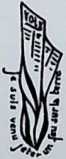 Éditions du C.C.B.P.La Maison de l'ÉvangileISBN 978-2-9577975-9-2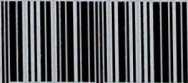 9 782957 79759211